ACTA AGRICULTURAE UNIVERSITATIS JIANGXIENSISPublisher:JIANGXI AGRICULTURAL UNIV , NANCHANG, PEOPLES R CHINA, JIANGXI PROVINCE, 330045ISSN / eISSN:1000-2286Additional Web of Science Indexes:Zoological RecordshareShare This JournalView profile pageACTA ANATOMICA SINICAPublisher:CHINESE SOC ANATOMICAL SCIENCES , 42 DONGSI XIDAJIE, BEIJING, PEOPLES R CHINA, 100710ISSN / eISSN:0529-1356Additional Web of Science Indexes:Biological Abstracts | BIOSIS Previews | Zoological RecordshareShare This JournalView profile pageACTA ANTHROPOLOGICA SINICAPublisher:ACAD SIN BEIJING , P. O. BOX 643, BEIJING, PEOPLES R CHINA, 100044ISSN / eISSN:1000-3193Additional Web of Science Indexes:Zoological RecordshareShare This JournalView profile pageACTA BIOCHIMICA ET BIOPHYSICA SINICAPublisher:SCIENCE PRESS , 16 DONGHUANGCHENGGEN NORTH ST, Building 5, Room 411, BEIJING, Peoples R China, 100009ISSN / eISSN:1672-9145 / 1745-7270Web of Science Core Collection:Science Citation Index ExpandedAdditional Web of Science Indexes:Biological Abstracts | BIOSIS Previews | Essential Science Indicators | Zoological RecordshareShare This JournalView profile pageACTA BOTANICA BOREALI-OCCIDENTALIA SINICAPublisher:SHAANXI SCIENTIFIC & TECHNOLOGICAL PRESS , NO. 131, BEIDAJIE ST, XI'AN, PEOPLES R CHINA, 00000ISSN / eISSN:1000-4025Additional Web of Science Indexes:Biological Abstracts | BIOSIS PreviewsshareShare This JournalView profile pageACTA CHIMICA SINICAPublisher:SCIENCE PRESS , 16 DONGHUANGCHENGGEN NORTH ST, BEIJING, PEOPLES R CHINA, 100717ISSN / eISSN:0567-7351Web of Science Core Collection:Science Citation Index ExpandedAdditional Web of Science Indexes:Current Chemical Reactions | Current Contents Physical, Chemical & Earth Sciences | Essential Science IndicatorsshareShare This JournalView profile pageACTA ECOLOGICA SINICA-CHINESE EDITIONPublisher:ELSEVIER , RADARWEG 29, AMSTERDAM, Netherlands, 1043 NXISSN / eISSN:1000-0933Additional Web of Science Indexes:Zoological RecordshareShare This JournalView profile pageACTA ENTOMOLOGICA SINICAPublisher:SCIENCE PRESS , 16 DONGHUANGCHENGGEN NORTH ST, BEIJING, PEOPLES R CHINA, 100717ISSN / eISSN:0454-6296Additional Web of Science Indexes:Biological Abstracts | BIOSIS Previews | Zoological RecordshareShare This JournalView profile pageACTA GEOCHIMICAPublisher:SPRINGER INT PUBL AG , GEWERBESTRASSE 11, CHAM, SWITZERLAND, CH-6330ISSN / eISSN:2096-0956 / 2365-7499Web of Science Core Collection:Emerging Sources Citation IndexshareShare This JournalView profile pageACTA GEOLOGICA SINICA-ENGLISH EDITIONPublisher:WILEY , 111 RIVER ST, HOBOKEN, USA, NJ, 07030-5774ISSN / eISSN:1000-9515 / 1755-6724Web of Science Core Collection:Science Citation Index ExpandedAdditional Web of Science Indexes:Current Contents Physical, Chemical & Earth Sciences | Essential Science Indicators | Zoological RecordshareShare This JournalView profile pageACTA GEOSCIENTIA SINICAPublisher:ED DEPT ACTA GEOSCIENTIA SINICA , NO 26 BAIWANZHUANG RD, BEIJING, PEOPLES R CHINA, 100037ISSN / eISSN:1006-3021Additional Web of Science Indexes:Zoological RecordshareShare This JournalView profile pageACTA HYDROBIOLOGICA SINICAPublisher:CHINESE ACAD SCIENCES , NO. 33 BEISIHUANXILU, ZHONGGUANCUN, BEIJING, PEOPLES R CHINA, 100080ISSN / eISSN:1000-3207Additional Web of Science Indexes:Biological Abstracts | BIOSIS Previews | Zoological RecordshareShare This JournalView profile pageACTA MATHEMATICAE APPLICATAE SINICA-ENGLISH SERIESPublisher:SPRINGER HEIDELBERG , TIERGARTENSTRASSE 17, HEIDELBERG, GERMANY, D-69121ISSN / eISSN:0168-9673 / 1618-3932Web of Science Core Collection:Science Citation Index ExpandedAdditional Web of Science Indexes:Essential Science IndicatorsshareShare This JournalView profile pageACTA MATHEMATICA SCIENTIAPublisher:SPRINGER , ONE NEW YORK PLAZA, SUITE 4600 , NEW YORK, United States, NY, 10004ISSN / eISSN:0252-9602 / 1572-9087Web of Science Core Collection:Science Citation Index ExpandedAdditional Web of Science Indexes:Essential Science IndicatorsshareShare This JournalView profile pageACTA MATHEMATICA SINICA-ENGLISH SERIESPublisher:SPRINGER HEIDELBERG , TIERGARTENSTRASSE 17, HEIDELBERG, GERMANY, D-69121ISSN / eISSN:1439-8516 / 1439-7617Web of Science Core Collection:Science Citation Index ExpandedAdditional Web of Science Indexes:Current Contents Physical, Chemical & Earth Sciences | Essential Science IndicatorsshareShare This JournalView profile pageACTA MECHANICA SINICAPublisher:SPRINGER HEIDELBERG , TIERGARTENSTRASSE 17, HEIDELBERG, GERMANY, D-69121ISSN / eISSN:0567-7718 / 1614-3116Web of Science Core Collection:Science Citation Index ExpandedAdditional Web of Science Indexes:Current Contents Engineering, Computing & Technology | Essential Science IndicatorsshareShare This JournalView profile pageACTA MECHANICA SOLIDA SINICAPublisher:SPRINGER , ONE NEW YORK PLAZA, SUITE 4600 , NEW YORK, United States, NY, 10004ISSN / eISSN:0894-9166 / 1860-2134Web of Science Core Collection:Science Citation Index ExpandedAdditional Web of Science Indexes:Essential Science IndicatorsshareShare This JournalView profile pageACTA METALLURGICA SINICAPublisher:SCIENCE PRESS , 16 DONGHUANGCHENGGEN NORTH ST, BEIJING, PEOPLES R CHINA, 100717ISSN / eISSN:0412-1961Web of Science Core Collection:Science Citation Index ExpandedAdditional Web of Science Indexes:Current Contents Engineering, Computing & Technology | Essential Science IndicatorsshareShare This JournalView profile pageACTA METALLURGICA SINICA-ENGLISH LETTERSPublisher:CHINESE ACAD SCIENCES, INST METAL RESEARCH , 72 WENHUA RD, SHENYANG, PEOPLES R CHINA, 110016ISSN / eISSN:1006-7191 / 2194-1289Web of Science Core Collection:Science Citation Index ExpandedAdditional Web of Science Indexes:Current Contents Engineering, Computing & Technology | Essential Science IndicatorsshareShare This JournalView profile pageACTA MICROPALAEONTOLOGICA SINICAPublisher:CHINESE ACAD SCIENCES , NO. 33 BEISIHUANXILU, ZHONGGUANCUN, BEIJING, PEOPLES R CHINA, 100080ISSN / eISSN:1000-0674Additional Web of Science Indexes:Biological Abstracts | BIOSIS Previews | Zoological RecordshareShare This JournalView profile pageACTA OCEANOLOGICA SINICAPublisher:SPRINGER , ONE NEW YORK PLAZA, SUITE 4600 , NEW YORK, United States, NY, 10004ISSN / eISSN:0253-505X / 1869-1099Web of Science Core Collection:Science Citation Index ExpandedAdditional Web of Science Indexes:Current Contents Physical, Chemical & Earth Sciences | Essential Science Indicators | Zoological RecordshareShare This JournalView profile pageACTA OPTICA SINICAPublisher:CHINESE LASER PRESS , PO BOX 800-211, SHANGHAI, PEOPLES R CHINA, 201800ISSN / eISSN:0253-2239Web of Science Core Collection:Emerging Sources Citation IndexshareShare This JournalView profile pageACTA PALAEONTOLOGICA SINICAPublisher:NANJING INST GEOLOGY PALAEONTOLOGY , 39 BEIJING RD E, NANJING, PEOPLES R CHINA, 210008ISSN / eISSN:0001-6616Additional Web of Science Indexes:Zoological RecordshareShare This JournalView profile pageACTA PARASITOLOGICA ET MEDICA ENTOMOLOGICA SINICAPublisher:ACTA PARASIT MED ENTOMOL SIN , EDITORIAL BOARD, 20 DONGDAJIE ST, FENGTAI D, BEIJING, PEOPLES R CHINA, 1000071ISSN / eISSN:1005-0507Additional Web of Science Indexes:Biological Abstracts | BIOSIS Previews | Zoological RecordshareShare This JournalView profile pageACTA PETROLOGICA SINICAPublisher:SCIENCE PRESS , 16 DONGHUANGCHENGGEN NORTH ST, BEIJING, PEOPLES R CHINA, 100717ISSN / eISSN:1000-0569 / 2095-8927Web of Science Core Collection:Science Citation Index ExpandedAdditional Web of Science Indexes:Current Contents Physical, Chemical & Earth Sciences | Essential Science IndicatorsshareShare This JournalView profile pageACTA PHARMACEUTICA SINICAPublisher:INST MATERIA MEDICA, CHINESE ACAD MEDICAL SCIENCES , C/O EDITORIAL BOARD OF ACTA PHARMACEUTICA SINICA, 1 XIANNONGTAN ST, BEIJING, PEOPLES R CHINA, 100050ISSN / eISSN:0513-4870Additional Web of Science Indexes:Biological Abstracts | BIOSIS PreviewsshareShare This JournalView profile pageACTA PHARMACEUTICA SINICA B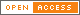 Publisher:INST MATERIA MEDICA, CHINESE ACAD MEDICAL SCIENCES , C/O EDITORIAL BOARD OF ACTA PHARMACEUTICA SINICA, 1 XIANNONGTAN ST, BEIJING, PEOPLES R CHINA, 100050ISSN / eISSN:2211-3835 / 2211-3843Web of Science Core Collection:Science Citation Index ExpandedAdditional Web of Science Indexes:Biological Abstracts | BIOSIS Previews | Essential Science IndicatorsshareShare This JournalView profile pageACTA PHARMACOLOGICA SINICAPublisher:NATURE PUBL GROUP , MACMILLAN BUILDING, 4 CRINAN ST, LONDON, ENGLAND, N1 9XWISSN / eISSN:1671-4083 / 1745-7254Web of Science Core Collection:Science Citation Index ExpandedAdditional Web of Science Indexes:Biological Abstracts | BIOSIS Previews | Current Contents Life Sciences | Essential Science IndicatorsshareShare This JournalView profile pageACTA PHOTONICA SINICAPublisher:SCIENCE PRESS , 300 WEST CHESNUT ST, EPHRATA, USA, PA, 17522ISSN / eISSN:1004-4213Web of Science Core Collection:Emerging Sources Citation IndexshareShare This JournalView profile pageACTA PHYSICA SINICAPublisher:CHINESE PHYSICAL SOC , P O BOX 603, BEIJING, PEOPLES R CHINA, 100080ISSN / eISSN:1000-3290Web of Science Core Collection:Science Citation Index ExpandedAdditional Web of Science Indexes:Current Contents Physical, Chemical & Earth Sciences | Essential Science IndicatorsshareShare This JournalView profile pageACTA PHYSICO-CHIMICA SINICAPublisher:PEKING UNIV PRESS , PEKING UNIV, CHEMISTRY BUILDING, BEIJING, PEOPLES R CHINA, 100871ISSN / eISSN:1000-6818Web of Science Core Collection:Science Citation Index ExpandedAdditional Web of Science Indexes:Essential Science IndicatorsshareShare This JournalView profile pageACTA PHYSIOLOGICA SINICAPublisher:SCIENCE PRESS , 16 DONGHUANGCHENGGEN NORTH ST, BEIJING, PEOPLES R CHINA, 100717ISSN / eISSN:0371-0874Additional Web of Science Indexes:Biological Abstracts | BIOSIS PreviewsshareShare This JournalView profile pageACTA PHYTOPATHOLOGICA SINICAPublisher:CHINESE SOC PLANT PATHOLOGY , 435 PLANT PROTECTION BLDG, CHINA AGRICULTURAL UNIV, BEIJING, PEOPLES R CHINA, 100094ISSN / eISSN:0412-0914Additional Web of Science Indexes:Zoological RecordshareShare This JournalView profile pageACTA POLYMERICA SINICAPublisher:SCIENCE PRESS , 16 DONGHUANGCHENGGEN NORTH ST, BEIJING, PEOPLES R CHINA, 100717ISSN / eISSN:1000-3304Web of Science Core Collection:Science Citation Index ExpandedAdditional Web of Science Indexes:Essential Science IndicatorsshareShare This JournalView profile pageACTA PSYCHOLOGICA SINICAPublisher:SCIENCE PRESS , 16 DONGHUANGCHENGGEN NORTH ST, BEIJING, PEOPLES R CHINA, 100717ISSN / eISSN:0439-755XWeb of Science Core Collection:Emerging Sources Citation IndexshareShare This JournalView profile pageACTA SCIENTIARUM NATURALIUM UNIVERSITATIS PEKINENSISPublisher:CHINA INT BOOK TRADING CORP , 35 CHEGONGZHUANG XILU, HAIDAN DISTRICT, PO BOX 399, BEIJING, PEOPLES R CHINA, 100044ISSN / eISSN:0479-8023Additional Web of Science Indexes:Zoological RecordshareShare This JournalView profile pageACTA SCIENTIARUM NATURALIUM UNIVERSITATIS SUNYATSENIPublisher:CHINA INT BOOK TRADING CORP , 35 CHEGONGZHUANG XILU, HAIDAN DISTRICT, PO BOX 399, BEIJING, PEOPLES R CHINA, 100044ISSN / eISSN:0529-6579Additional Web of Science Indexes:Zoological RecordshareShare This JournalView profile pageACTA SEDIMENTOLOGICA SINICAPublisher:SCIENCE PRESS , 300 WEST CHESNUT ST, EPHRATA, USA, PA, 17522ISSN / eISSN:1000-0550Additional Web of Science Indexes:Zoological RecordshareShare This JournalView profile pageACTA THERIOLOGICA SINICAPublisher:SCIENCE PRESS , 16 DONGHUANGCHENGGEN NORTH ST, BEIJING, PEOPLES R CHINA, 100717ISSN / eISSN:1000-1050Additional Web of Science Indexes:Biological Abstracts | BIOSIS Previews | Zoological RecordshareShare This JournalView profile pageADVANCED FIBER MATERIALSPublisher:SPRINGERNATURE , CAMPUS, 4 CRINAN ST, LONDON, ENGLAND, N1 9XWISSN / eISSN:2524-7921 / 2524-793XWeb of Science Core Collection:Science Citation Index ExpandedAdditional Web of Science Indexes:Current Contents Engineering, Computing & Technology | Essential Science IndicatorsshareShare This JournalView profile pageADVANCED PHOTONICSPublisher:SPIE-SOC PHOTO-OPTICAL INSTRUMENTATION ENGINEERS , 1000 20TH ST, PO BOX 10, BELLINGHAM, USA, WA, 98225ISSN / eISSN:2577-5421Web of Science Core Collection:Science Citation Index ExpandedAdditional Web of Science Indexes:Current Contents Physical, Chemical & Earth Sciences | Essential Science IndicatorsshareShare This JournalView profile pageADVANCED STEEL CONSTRUCTIONPublisher:HONG KONG INST STEEL CONSTRUCTION , HONG KONG POLYTECHNIC UNIV, DEPT CIVIL & STRUCTURAL ENGNG, HUNGHOM KOWLOON, PEOPLES R CHINA, HONG KONG, 00000ISSN / eISSN:1816-112XWeb of Science Core Collection:Science Citation Index ExpandedAdditional Web of Science Indexes:Essential Science IndicatorsshareShare This JournalView profile pageADVANCES IN AERODYNAMICSPublisher:SPRINGERNATURE , CAMPUS, 4 CRINAN ST, LONDON, ENGLAND, N1 9XWISSN / eISSN:2524-6992Web of Science Core Collection:Emerging Sources Citation IndexshareShare This JournalView profile pageADVANCES IN ATMOSPHERIC SCIENCESPublisher:SCIENCE PRESS , 16 DONGHUANGCHENGGEN NORTH ST, BEIJING, PEOPLES R CHINA, 100717ISSN / eISSN:0256-1530 / 1861-9533Web of Science Core Collection:Science Citation Index ExpandedAdditional Web of Science Indexes:Current Contents Physical, Chemical & Earth Sciences | Essential Science IndicatorsshareShare This JournalView profile pageADVANCES IN CLIMATE CHANGE RESEARCHPublisher:KEAI PUBLISHING LTD , 16 DONGHUANGCHENGGEN NORTH ST, BEIJING, Peoples R China, DONGCHENG DISTRICT, 100717ISSN / eISSN:1674-9278Web of Science Core Collection:Science Citation Index ExpandedAdditional Web of Science Indexes:Current Contents Agriculture, Biology & Environmental Sciences | Current Contents Physical, Chemical & Earth Sciences | Essential Science IndicatorsshareShare This JournalView profile pageADVANCES IN MANUFACTURINGPublisher:SPRINGER , ONE NEW YORK PLAZA, SUITE 4600 , NEW YORK, United States, NY, 10004ISSN / eISSN:2095-3127 / 2195-3597Web of Science Core Collection:Science Citation Index ExpandedAdditional Web of Science Indexes:Current Contents Engineering, Computing & Technology | Essential Science IndicatorsshareShare This JournalView profile pageADVANCES IN POLAR SCIENCEPublisher:SCIENCE PRESS , 16 DONGHUANGCHENGGEN NORTH ST, BEIJING, PEOPLES R CHINA, 100717ISSN / eISSN:1674-9928Additional Web of Science Indexes:Biological Abstracts | BIOSIS PreviewsshareShare This JournalView profile pageAEROSOL SCIENCE AND ENGINEERINGPublisher:SPRINGERNATURE , CAMPUS, 4 CRINAN ST, LONDON, ENGLAND, N1 9XWISSN / eISSN:2510-375X / 2510-3768Web of Science Core Collection:Emerging Sources Citation IndexshareShare This JournalView profile pageAGGREGATEPublisher:WILEY , 111 RIVER ST, HOBOKEN, USA, NJ, 07030-5774ISSN / eISSN:2692-4560Web of Science Core Collection:Emerging Sources Citation IndexshareShare This JournalView profile pageALGEBRA COLLOQUIUMPublisher:WORLD SCIENTIFIC PUBL CO PTE LTD , 5 TOH TUCK LINK, SINGAPORE, SINGAPORE, 596224ISSN / eISSN:1005-3867 / 0219-1733Web of Science Core Collection:Science Citation Index ExpandedAdditional Web of Science Indexes:Essential Science IndicatorsANHUI NONGYE DAXUE XUEBAOPublisher:SCIENCE PRESS , 16 DONGHUANGCHENGGEN NORTH ST, Building 5, Room 411, BEIJING, Peoples R China, 100009ISSN / eISSN:1672-352XAdditional Web of Science Indexes:Zoological RecordshareShare This JournalView profile pageANIMAL NUTRITIONPublisher:KEAI PUBLISHING LTD , 16 DONGHUANGCHENGGEN NORTH ST, BEIJING, Peoples R China, DONGCHENG DISTRICT, 100717ISSN / eISSN:2405-6383 / 2405-6545Web of Science Core Collection:Science Citation Index ExpandedAdditional Web of Science Indexes:Current Contents Agriculture, Biology & Environmental Sciences | Essential Science IndicatorsshareShare This JournalView profile pageANNALS OF CARDIOTHORACIC SURGERYPublisher:AME PUBLISHING COMPANY , FLAT-RM C 16F, KINGS WING PLAZA 1, NO 3 KWAN ST, SHATIN, PEOPLES R CHINA, HONG KONG, 00000ISSN / eISSN:2225-319X / 2304-1021Web of Science Core Collection:Science Citation Index ExpandedAdditional Web of Science Indexes:Current Contents Clinical Medicine | Essential Science IndicatorsshareShare This JournalView profile pageANNALS OF ECONOMICS AND FINANCEPublisher:WUHAN UNIV JOURNALS PRESS , DONGHU RD, 155, WUHAN, PEOPLES R CHINA, HUBEI, 430072ISSN / eISSN:1529-7373Web of Science Core Collection:Social Sciences Citation IndexAdditional Web of Science Indexes:Essential Science IndicatorsshareShare This JournalView profile pageANNALS OF PALLIATIVE MEDICINEPublisher:AME PUBLISHING COMPANY , FLAT-RM C 16F, KINGS WING PLAZA 1, NO 3 KWAN ST, SHATIN, PEOPLES R CHINA, HONG KONG, 00000ISSN / eISSN:2224-5820 / 2224-5839Web of Science Core Collection:Science Citation Index ExpandedAdditional Web of Science Indexes:Current Contents Clinical Medicine | Essential Science IndicatorsshareShare This JournalView profile pageANNALS OF TRANSLATIONAL MEDICINEPublisher:AME PUBLISHING COMPANY , FLAT-RM C 16F, KINGS WING PLAZA 1, NO 3 KWAN ST, SHATIN, PEOPLES R CHINA, HONG KONG, 00000ISSN / eISSN:2305-5839 / 2305-5847Web of Science Core Collection:Science Citation Index ExpandedAdditional Web of Science Indexes:Current Contents Clinical Medicine | Essential Science IndicatorsshareShare This JournalView profile pageAPPLIED GEOPHYSICSPublisher:SPRINGER , ONE NEW YORK PLAZA, SUITE 4600 , NEW YORK, United States, NY, 10004ISSN / eISSN:1672-7975 / 1993-0658Web of Science Core Collection:Science Citation Index ExpandedAdditional Web of Science Indexes:Essential Science IndicatorsshareShare This JournalView profile pageAPPLIED MATHEMATICS-A JOURNAL OF CHINESE UNIVERSITIES SERIES BPublisher:ZHEJIANG UNIV PRESS , Xixi Campus, Zhejiang University, No. 148 Tianmushan Road, Hangzhou, Peoples R China, Zhejiang, 310028ISSN / eISSN:1005-1031 / 1993-0445Web of Science Core Collection:Science Citation Index ExpandedAdditional Web of Science Indexes:Essential Science IndicatorsshareShare This JournalView profile pageAPPLIED MATHEMATICS AND MECHANICS-ENGLISH EDITIONPublisher:SHANGHAI UNIV , 149 YANCHANG RD, SHANGHAI, PEOPLES R CHINA, 200072ISSN / eISSN:0253-4827 / 1573-2754Web of Science Core Collection:Science Citation Index ExpandedAdditional Web of Science Indexes:Current Contents Engineering, Computing & Technology | Essential Science IndicatorsshareShare This JournalView profile pageAQUACULTURE AND FISHERIESPublisher:KEAI PUBLISHING LTD , 16 DONGHUANGCHENGGEN NORTH ST, BEIJING, Peoples R China, DONGCHENG DISTRICT, 100717ISSN / eISSN:2096-1758 / 2468-550XAdditional Web of Science Indexes:Biological Abstracts | BIOSIS PreviewsshareShare This JournalView profile pageARTHROPLASTYPublisher:BMC , CAMPUS, 4 CRINAN ST, LONDON, ENGLAND, N1 9XWISSN / eISSN:2524-7948Web of Science Core Collection:Emerging Sources Citation IndexshareShare This JournalView profile pageARTHROPODSPublisher:INTERNATIONAL ACADEMY ECOLOGY & ENVIRONMENTAL SCIENCES-IAEES , FLAT C,23-F, LUCKY PLAZA, 315-321 LOCKHART RD, HONG KONG, PEOPLES R CHINA, WANCHAI, 00000ISSN / eISSN:2224-4255Additional Web of Science Indexes:Zoological RecordshareShare This JournalView profile pageARTS OF ASIAPublisher:ARTS ASIA PUBLICATIONS LTD , KOWLOON CENTER-SUITE 1309 29-39 ASHLEY RD, KOWLOON, HONG KONG,ISSN / eISSN:0004-4083Web of Science Core Collection:Arts & Humanities Citation IndexAdditional Web of Science Indexes:Current Contents Arts & HumanitiesshareShare This JournalView profile pageASIAN HERPETOLOGICAL RESEARCHPublisher:SCIENCE PRESS , 16 DONGHUANGCHENGGEN NORTH ST, BEIJING, PEOPLES R CHINA, 100717ISSN / eISSN:2095-0357Web of Science Core Collection:Science Citation Index ExpandedAdditional Web of Science Indexes:Biological Abstracts | BIOSIS Previews | Current Contents Agriculture, Biology & Environmental Sciences | Essential Science Indicators | Zoological RecordshareShare This JournalView profile pageASIAN JOURNAL OF ANDROLOGYPublisher:WOLTERS KLUWER MEDKNOW PUBLICATIONS , WOLTERS KLUWER INDIA PVT LTD , A-202, 2ND FLR, QUBE, C T S NO 1498A-2 VILLAGE MAROL, ANDHERI EAST, MUMBAI, India, Maharashtra, 400059ISSN / eISSN:1008-682X / 1745-7262Web of Science Core Collection:Science Citation Index ExpandedAdditional Web of Science Indexes:Biological Abstracts | BIOSIS Previews | Current Contents Clinical Medicine | Essential Science IndicatorsshareShare This JournalView profile pageASIAN JOURNAL OF ECOTOXICOLOGYPublisher:EDITORIAL BOARD ASIAN JOURNAL ECOTOXICOLOGY , PO BOX 2871, 18 SHUANGQUING RD, BEIJING, PEOPLES R CHINA, HAIDAN DISTRICT, 100085ISSN / eISSN:1673-5897Additional Web of Science Indexes:Biological Abstracts | BIOSIS Previews | Zoological RecordshareShare This JournalView profile pageASIAN JOURNAL OF PHARMACEUTICAL SCIENCESPublisher:SHENYANG PHARMACEUTICAL UNIV , SHENYANG PHARMACEUTICAL UNIV, NO 103, WENHUA RD, SHENYANG, PEOPLES R CHINA, 110016ISSN / eISSN:1818-0876Web of Science Core Collection:Science Citation Index ExpandedAdditional Web of Science Indexes:Essential Science IndicatorsshareShare This JournalView profile pageASIAN JOURNAL OF SURGERYPublisher:ELSEVIER SINGAPORE PTE LTD , 3 KILLINEY ROAD 08-01, WINSLAND HOUSE 1, SINGAPORE, SINGAPORE, 239519ISSN / eISSN:1015-9584 / 0219-3108Web of Science Core Collection:Science Citation Index ExpandedAdditional Web of Science Indexes:Current Contents Clinical Medicine | Essential Science IndicatorsshareShare This JournalView profile pageASIAN JOURNAL OF UROLOGYPublisher:ELSEVIER SINGAPORE PTE LTD , 3 KILLINEY ROAD 08-01, WINSLAND HOUSE 1, SINGAPORE, SINGAPORE, 239519ISSN / eISSN:2214-3882 / 2214-3890Web of Science Core Collection:Emerging Sources Citation IndexshareShare This JournalView profile pageASIA-PACIFIC JOURNAL OF ACCOUNTING & ECONOMICSPublisher:ROUTLEDGE JOURNALS, TAYLOR & FRANCIS LTD , 2-4 PARK SQUARE, MILTON PARK, ABINGDON, ENGLAND, OXON, OX14 4RNISSN / eISSN:1608-1625 / 2164-2257Web of Science Core Collection:Social Sciences Citation IndexAdditional Web of Science Indexes:Current Contents Social And Behavioral Sciences | Essential Science IndicatorsshareShare This JournalView profile pageATMOSPHERIC AND OCEANIC SCIENCE LETTERSPublisher:KEAI PUBLISHING LTD , 16 DONGHUANGCHENGGEN NORTH ST, BEIJING, Peoples R China, DONGCHENG DISTRICT, 100717ISSN / eISSN:1674-2834 / 2376-6123Web of Science Core Collection:Emerging Sources Citation IndexshareShare This JournalView profile pageAUTOMOTIVE INNOVATIONPublisher:SPRINGERNATURE , CAMPUS, 4 CRINAN ST, LONDON, ENGLAND, N1 9XWISSN / eISSN:2096-4250 / 2522-8765Web of Science Core Collection:Emerging Sources Citation IndexshareShare This JournalView profile pageAVIAN RESEARCHPublisher:KEAI PUBLISHING LTD , 16 DONGHUANGCHENGGEN NORTH ST, BEIJING, Peoples R China, DONGCHENG DISTRICT, 100717ISSN / eISSN:2053-7166Web of Science Core Collection:Science Citation Index ExpandedAdditional Web of Science Indexes:Biological Abstracts | BIOSIS Previews | Current Contents Agriculture, Biology & Environmental Sciences | Essential Science Indicators | Zoological RecordshareShare This JournalView profile pageBIG EARTH DATAPublisher:TAYLOR & FRANCIS LTD , 2-4 PARK SQUARE, MILTON PARK, ABINGDON, England, OXON, OX14 4RNISSN / eISSN:2096-4471 / 2574-5417Web of Science Core Collection:Emerging Sources Citation IndexshareShare This JournalView profile pageBIOACTIVE MATERIALSPublisher:KEAI PUBLISHING LTD , 16 DONGHUANGCHENGGEN NORTH ST, BEIJING, Peoples R China, DONGCHENG DISTRICT, 100717ISSN / eISSN:2452-199XWeb of Science Core Collection:Science Citation Index ExpandedAdditional Web of Science Indexes:Current Contents Life Sciences | Essential Science IndicatorsshareShare This JournalView profile pageBIOCHARPublisher:SPRINGER SINGAPORE PTE LTD , #04-01 CENCON I, 1 TANNERY RD, SINGAPORE, SINGAPORE, 347719ISSN / eISSN:2524-7972 / 2524-7867Web of Science Core Collection:Science Citation Index ExpandedAdditional Web of Science Indexes:Biological Abstracts | BIOSIS Previews | Current Contents Agriculture, Biology & Environmental Sciences | Essential Science IndicatorsshareShare This JournalView profile pageBIO-DESIGN AND MANUFACTURINGPublisher:SPRINGER HEIDELBERG , TIERGARTENSTRASSE 17, HEIDELBERG, GERMANY, D-69121ISSN / eISSN:2096-5524 / 2522-8552Web of Science Core Collection:Science Citation Index ExpandedAdditional Web of Science Indexes:Biological Abstracts | BIOSIS Previews | Current Contents Engineering, Computing & Technology | Essential Science IndicatorsshareShare This JournalView profile pageBIODIVERSITY SCIENCEPublisher:SCIENCE PRESS , 16 DONGHUANGCHENGGEN NORTH ST, BEIJING, PEOPLES R CHINA, 100717ISSN / eISSN:1005-0094Additional Web of Science Indexes:Biological Abstracts | BIOSIS Previews | Zoological RecordshareShare This JournalView profile pageBIOMEDICAL AND ENVIRONMENTAL SCIENCESPublisher:CHINESE CENTER DISEASE CONTROL & PREVENTION , 155 CHANGBAI RD, CHANGPING DISTRICT, BEIJING, PEOPLES R CHINA, 102206ISSN / eISSN:0895-3988 / 2214-0190Web of Science Core Collection:Science Citation Index ExpandedAdditional Web of Science Indexes:Biological Abstracts | BIOSIS Previews | Essential Science IndicatorsshareShare This JournalView profile pageBONE RESEARCHPublisher:SPRINGERNATURE , CAMPUS, 4 CRINAN ST, LONDON, ENGLAND, N1 9XWISSN / eISSN:2095-4700 / 2095-6231Web of Science Core Collection:Science Citation Index ExpandedAdditional Web of Science Indexes:Essential Science IndicatorsshareShare This JournalView profile pageBRAIN CIRCULATIONPublisher:WOLTERS KLUWER MEDKNOW PUBLICATIONS , WOLTERS KLUWER INDIA PVT LTD , A-202, 2ND FLR, QUBE, C T S NO 1498A-2 VILLAGE MAROL, ANDHERI EAST, MUMBAI, India, Maharashtra, 400059ISSN / eISSN:2394-8108 / 2455-4626Web of Science Core Collection:Emerging Sources Citation IndexshareShare This JournalView profile pageBUILDING SIMULATIONPublisher:TSINGHUA UNIV PRESS , B605D, XUE YAN BUILDING, BEIJING, PEOPLES R CHINA, 100084ISSN / eISSN:1996-3599 / 1996-8744Web of Science Core Collection:Science Citation Index ExpandedAdditional Web of Science Indexes:Current Contents Engineering, Computing & Technology | Essential Science IndicatorsshareShare This JournalView profile pageBULLETIN OF BOTANICAL RESEARCHPublisher:NORTHEAST FORESTRY UNIV , NO 26 HEXING RD, XIANGFANG DISTRICT, HARBIN, PEOPLES R CHINA, 150040ISSN / eISSN:1673-5102Additional Web of Science Indexes:Biological Abstracts | BIOSIS Previews | Zoological RecordshareShare This JournalView profile pageBURNS & TRAUMAPublisher:OXFORD UNIV PRESS , GREAT CLARENDON ST, OXFORD, ENGLAND, OX2 6DPISSN / eISSN:2321-3868 / 2321-3876Web of Science Core Collection:Science Citation Index ExpandedAdditional Web of Science Indexes:Current Contents Clinical Medicine | Essential Science IndicatorsshareShare This JournalView profile pageCAAI TRANSACTIONS ON INTELLIGENCE TECHNOLOGYPublisher:WILEY , 111 RIVER ST, HOBOKEN, USA, NJ, 07030-5774ISSN / eISSN:2468-6557 / 2468-2322Web of Science Core Collection:Science Citation Index ExpandedAdditional Web of Science Indexes:Current Contents Engineering, Computing & Technology | Essential Science IndicatorsshareShare This JournalView profile pageCAILIAO GONGCHENG-JOURNAL OF MATERIALS ENGINEERINGPublisher:BEIJING INST AERONAUTICAL MATERIALS-BIAM , PO BOX 81 62, BEIJING, PEOPLES R CHINA, 100095ISSN / eISSN:1001-4381Web of Science Core Collection:Emerging Sources Citation IndexshareShare This JournalView profile pageCANCER BIOLOGY & MEDICINEPublisher:CHINA ANTI-CANCER ASSOC , TIANJIN MEDICAL UNIV, CANCER INST & HOSPITAL TI-YUAN-BEI, HUANHU XI LU, HEXIQU, TIANJIN, PEOPLES R CHINA, 300060ISSN / eISSN:2095-3941Web of Science Core Collection:Science Citation Index ExpandedAdditional Web of Science Indexes:Biological Abstracts | BIOSIS Previews | Essential Science IndicatorsshareShare This JournalView profile pageCANCER COMMUNICATIONSPublisher:WILEY , 111 RIVER ST, HOBOKEN, USA, NJ, 07030-5774ISSN / eISSN:2523-3548Web of Science Core Collection:Science Citation Index ExpandedAdditional Web of Science Indexes:Biological Abstracts | BIOSIS Previews | Essential Science IndicatorsshareShare This JournalView profile pageCARBON ENERGYPublisher:WILEY , 111 RIVER ST, HOBOKEN, USA, NJ, 07030-5774ISSN / eISSN:2637-9368Web of Science Core Collection:Science Citation Index ExpandedAdditional Web of Science Indexes:Current Contents Engineering, Computing & Technology | Current Contents Physical, Chemical & Earth Sciences | Essential Science IndicatorsshareShare This JournalView profile pageCARDIOVASCULAR DIAGNOSIS AND THERAPYPublisher:AME PUBLISHING COMPANY , FLAT-RM C 16F, KINGS WING PLAZA 1, NO 3 KWAN ST, SHATIN, PEOPLES R CHINA, HONG KONG, 00000ISSN / eISSN:2223-3652 / 2223-3660Web of Science Core Collection:Science Citation Index ExpandedAdditional Web of Science Indexes:Current Contents Clinical Medicine | Essential Science IndicatorsshareShare This JournalView profile pageCCS CHEMISTRYPublisher:CHINESE CHEMICAL SOC , C/O DEPT INT AFFAIRS, SECRETARY OF CHEM SOC, PO BOX 2709, BEIJING, PEOPLES R CHINA, 100080ISSN / eISSN:2096-5745Web of Science Core Collection:Emerging Sources Citation IndexshareShare This JournalView profile pageCELL DISCOVERYPublisher:SPRINGERNATURE , CAMPUS, 4 CRINAN ST, LONDON, ENGLAND, N1 9XWISSN / eISSN:2056-5968Web of Science Core Collection:Science Citation Index ExpandedAdditional Web of Science Indexes:Biological Abstracts | BIOSIS Previews | Essential Science IndicatorsshareShare This JournalView profile pageCELL PROLIFERATIONPublisher:WILEY , 111 RIVER ST, HOBOKEN, USA, NJ, 07030-5774ISSN / eISSN:0960-7722 / 1365-2184Web of Science Core Collection:Science Citation Index ExpandedAdditional Web of Science Indexes:Biological Abstracts | BIOSIS Previews | Current Contents Life Sciences | Essential Science IndicatorsshareShare This JournalView profile pageCELL RESEARCHPublisher:SPRINGERNATURE , CAMPUS, 4 CRINAN ST, LONDON, ENGLAND, N1 9XWISSN / eISSN:1001-0602 / 1748-7838Web of Science Core Collection:Science Citation Index ExpandedAdditional Web of Science Indexes:Biological Abstracts | BIOSIS Previews | Current Contents Life Sciences | Essential Science IndicatorsshareShare This JournalView profile pageCELLULAR & MOLECULAR IMMUNOLOGYPublisher:CHIN SOCIETY IMMUNOLOGY , 5 DONGDAN SANTIAO, DONGCHEN DISTRICT, BEING, PEOPLES R CHINA, 100005ISSN / eISSN:1672-7681 / 2042-0226Web of Science Core Collection:Science Citation Index ExpandedAdditional Web of Science Indexes:Biological Abstracts | BIOSIS Previews | Current Contents Life Sciences | Essential Science IndicatorsshareShare This JournalView profile pageCHEMICAL JOURNAL OF CHINESE UNIVERSITIES-CHINESEPublisher:HIGHER EDUCATION PRESS , CHAOYANG DIST, 4, HUIXINDONGJIE, FUSHENG BLDG, BEIJING, PEOPLES R CHINA, 100029ISSN / eISSN:0251-0790Web of Science Core Collection:Science Citation Index ExpandedAdditional Web of Science Indexes:Current Chemical Reactions | Current Contents Physical, Chemical & Earth Sciences | Essential Science IndicatorsshareShare This JournalView profile pageCHEMICAL RESEARCH IN CHINESE UNIVERSITIESPublisher:HIGHER EDUCATION PRESS , CHAOYANG DIST, 4, HUIXINDONGJIE, FUSHENG BLDG, BEIJING, PEOPLES R CHINA, 100029ISSN / eISSN:1005-9040 / 2210-3171Web of Science Core Collection:Science Citation Index ExpandedAdditional Web of Science Indexes:Current Contents Physical, Chemical & Earth Sciences | Essential Science IndicatorsshareShare This JournalView profile pageCHENJI YU TETISI DIZHIPublisher:CHENGDU INST GEOLOGY MINERAL RESOURCES , 82/3, NO 1 RING RD-N, CHENGDU, PEOPLES R CHINA, SICHUAN, 610082ISSN / eISSN:1009-3850Additional Web of Science Indexes:Zoological RecordshareShare This JournalView profile pageCHINA CDC WEEKLYPublisher:CHINESE CENTER FOR DISEASE CONTROL AND PREVENTION , No.155 Changbai Road, Changping District, Peoples R China, Beijing, 00000ISSN / eISSN:2096-7071Web of Science Core Collection:Emerging Sources Citation IndexshareShare This JournalView profile pageCHINA COMMUNICATIONSPublisher:CHINA INST COMMUNICATIONS , NO 13 WEST CHANG AN AVENUE, BEIJING, PEOPLES R CHINA, 00000ISSN / eISSN:1673-5447Web of Science Core Collection:Science Citation Index ExpandedAdditional Web of Science Indexes:Essential Science IndicatorsCHINA ENVIRONMENTAL SCIENCEPublisher:CHINA INT BOOK TRADING CORP , PO BOX 399, BEIJING, PEOPLES R CHINA,ISSN / eISSN:1000-6923Additional Web of Science Indexes:Zoological RecordshareShare This JournalView profile pageCHINA FOUNDRYPublisher:SPRINGER SINGAPORE PTE LTD , #04-01 CENCON I, 1 TANNERY RD, SINGAPORE, SINGAPORE, 347719ISSN / eISSN:1672-6421 / 2365-9459Web of Science Core Collection:Science Citation Index ExpandedAdditional Web of Science Indexes:Essential Science IndicatorsshareShare This JournalView profile pageCHINA GEOLOGYPublisher:KEAI PUBLISHING LTD , 16 DONGHUANGCHENGGEN NORTH ST, BEIJING, Peoples R China, DONGCHENG DISTRICT, 100717ISSN / eISSN:2096-5192Web of Science Core Collection:Emerging Sources Citation IndexshareShare This JournalView profile pageCHINA OCEAN ENGINEERINGPublisher:CHINA OCEAN PRESS , INTERNATIONAL DEPT, 8 DA HUI SHI, BEIJING, PEOPLES R CHINA, 100081ISSN / eISSN:0890-5487 / 2191-8945Web of Science Core Collection:Science Citation Index ExpandedAdditional Web of Science Indexes:Current Contents Engineering, Computing & Technology | Essential Science IndicatorsshareShare This JournalView profile pageCHINA PETROLEUM PROCESSING & PETROCHEMICAL TECHNOLOGYPublisher:CHINA PETROLEUM PROCESSING & PETROCHEMICAL TECHNOLOGY PRESS , NO 18 XUEYUAN RD, BEIJING, PEOPLES R CHINA, 100083ISSN / eISSN:1008-6234Web of Science Core Collection:Science Citation Index ExpandedAdditional Web of Science Indexes:Essential Science IndicatorsshareShare This JournalView profile pageCHINA REVIEW-AN INTERDISCIPLINARY JOURNAL ON GREATER CHINAPublisher:CHINESE UNIV PRESS , CHINESE UNIV HONG KONG, SHA TIN, PEOPLES R CHINA, NEW TERRITORIES, HONG KONG, 00000ISSN / eISSN:1680-2012Web of Science Core Collection:Social Sciences Citation IndexAdditional Web of Science Indexes:Current Contents Social And Behavioral Sciences | Essential Science IndicatorsshareShare This JournalView profile pageCHINA SURFACE ENGINEERINGPublisher:CHINESE ASSOC SCIENCE & TECHNOLOGY-CAST , 21, DUJIAKAN, CHANGXINDIAN, BEIJ, PEOPLES R CHINA, 100072ISSN / eISSN:1007-9289Web of Science Core Collection:Emerging Sources Citation IndexshareShare This JournalView profile pageCHINA & WORLD ECONOMYPublisher:WILEY , 111 RIVER ST, HOBOKEN, USA, NJ, 07030-5774ISSN / eISSN:1671-2234 / 1749-124XWeb of Science Core Collection:Social Sciences Citation IndexAdditional Web of Science Indexes:Essential Science IndicatorsshareShare This JournalView profile pageCHINESE ANNALS OF MATHEMATICS SERIES BPublisher:SHANGHAI SCIENTIFIC TECHNOLOGY LITERATURE PUBLISHING HOUSE , SHANGHAI, PEOPLES R CHINA,ISSN / eISSN:0252-9599 / 1860-6261Web of Science Core Collection:Science Citation Index ExpandedAdditional Web of Science Indexes:Essential Science IndicatorsshareShare This JournalView profile pageCHINESE ARCHAEOLOGYPublisher:WALTER DE GRUYTER GMBH , GENTHINER STRASSE 13, BERLIN, GERMANY, D-10785ISSN / eISSN:2160-5025 / 2160-5068Web of Science Core Collection:Emerging Sources Citation IndexshareShare This JournalView profile pageCHINESE CHEMICAL LETTERSPublisher:ELSEVIER SCIENCE INC , STE 800, 230 PARK AVE, NEW YORK, USA, NY, 10169ISSN / eISSN:1001-8417 / 1878-5964Web of Science Core Collection:Science Citation Index ExpandedAdditional Web of Science Indexes:Current Chemical Reactions | Essential Science IndicatorsshareShare This JournalView profile pageCHINESE GEOGRAPHICAL SCIENCEPublisher:SPRINGER , ONE NEW YORK PLAZA, SUITE 4600 , NEW YORK, United States, NY, 10004ISSN / eISSN:1002-0063 / 1993-064XWeb of Science Core Collection:Science Citation Index ExpandedAdditional Web of Science Indexes:Essential Science IndicatorsshareShare This JournalView profile pageCHINESE JOURNAL OF AERONAUTICSPublisher:ELSEVIER SCIENCE INC , STE 800, 230 PARK AVE, NEW YORK, USA, NY, 10169ISSN / eISSN:1000-9361 / 2588-9230Web of Science Core Collection:Science Citation Index ExpandedAdditional Web of Science Indexes:Essential Science IndicatorsshareShare This JournalView profile pageCHINESE JOURNAL OF ANALYTICAL CHEMISTRYPublisher:SCIENCE PRESS , 16 DONGHUANGCHENGGEN NORTH ST, Building 5, Room 411, BEIJING, Peoples R China, 100009ISSN / eISSN:0253-3820 / 1872-2040Web of Science Core Collection:Science Citation Index ExpandedAdditional Web of Science Indexes:Essential Science IndicatorsshareShare This JournalView profile pageCHINESE JOURNAL OF ANTIBIOTICSPublisher:CHINESE JOURNAL ANTIBIOTICS, EDITORIAL OFFICE , 18 SHABANQIAO RD, CHENGDU, PEOPLES R CHINA, SICHUAN, 00000ISSN / eISSN:1001-8689Additional Web of Science Indexes:Biological Abstracts | BIOSIS PreviewsshareShare This JournalView profile pageCHINESE JOURNAL OF APPLIED AND ENVIRONMENTAL BIOLOGYPublisher:CHINESE ACAD SCIENCES , NO 9, SECTION 4, SOUTH RENMIN ROAD, CHENGDU, PEOPLES R CHINA, SICHUAN, 610041ISSN / eISSN:1006-687XAdditional Web of Science Indexes:Biological Abstracts | BIOSIS Previews | Zoological RecordshareShare This JournalView profile pageCHINESE JOURNAL OF APPLIED ECOLOGYPublisher:SCIENCE PRESS , 16 DONGHUANGCHENGGEN NORTH ST, BEIJING, PEOPLES R CHINA, 100717ISSN / eISSN:1001-9332Additional Web of Science Indexes:Biological Abstracts | BIOSIS Previews | Zoological RecordshareShare This JournalView profile pageCHINESE JOURNAL OF APPLIED ENTOMOLOGYPublisher:CHINESE J APPLIED ENTOMOLOGY , INST ZOOLOGY, CAS, 1 BEICHEN WEST RD, CHAOYANG DISTRICT, BEIJING, PEOPLES R CHINA, 100101ISSN / eISSN:2095-1353Additional Web of Science Indexes:Biological Abstracts | BIOSIS Previews | Zoological RecordshareShare This JournalView profile pageCHINESE JOURNAL OF APPLIED LINGUISTICSPublisher:FOREIGN LANGUAGE TEACHING & RESEARCH PRESS , 19 XISANHUAN BEILU , BEIJING, Peoples R China, 100089ISSN / eISSN:2192-9505 / 2192-9513Web of Science Core Collection:Emerging Sources Citation IndexshareShare This JournalView profile pageCHINESE JOURNAL OF BIOCHEMISTRY AND MOLECULAR BIOLOGYPublisher:PEKING UNIV HEALTH SCIENCE CTR , 38 XUEYUAN RD, BEIJING, PEOPLES R CHINA, 100083ISSN / eISSN:1007-7626Additional Web of Science Indexes:Biological Abstracts | BIOSIS PreviewsshareShare This JournalView profile pageCHINESE JOURNAL OF BIOLOGICAL CONTROLPublisher:CHINESE ACAD AGRICULTURAL SCIENCES , 12 ZHONGGUANCUN SOUTH ST, BEIJING, PEOPLES R CHINA, 100081ISSN / eISSN:2095-039XAdditional Web of Science Indexes:Zoological RecordshareShare This JournalView profile pageCHINESE JOURNAL OF BIOLOGICALSPublisher:CHINESE JOURNAL BIOLOGICALS , NO 137, XI AN RD, CHANGCHUN, PEOPLES R CHINA, 130062ISSN / eISSN:1004-5503Additional Web of Science Indexes:Biological Abstracts | BIOSIS PreviewsshareShare This JournalView profile pageCHINESE JOURNAL OF BIOPROCESS ENGINEERINGPublisher:CHINESE JOURNAL BIOPRESS ENGINEERING , NANJING UNIV TECHNOLOGY, NO 200 ZHONGSHAN NORTH ROAD, PO BOX 54, NANJING, PEOPLES R CHINA, 210009ISSN / eISSN:1672-3678Additional Web of Science Indexes:Biological Abstracts | BIOSIS PreviewsshareShare This JournalView profile pageCHINESE JOURNAL OF CANCER RESEARCHPublisher:CHINESE JOURNAL CANCER RESEARCH CO , LTD PEKING U CANCER HOSP & INST, NO 52, FUCHENG RD, HAIDIAN, BEIJING, PEOPLES R CHINA, 100142ISSN / eISSN:1000-9604 / 1993-0631Web of Science Core Collection:Science Citation Index ExpandedAdditional Web of Science Indexes:Essential Science IndicatorsshareShare This JournalView profile pageCHINESE JOURNAL OF CATALYSISPublisher:ELSEVIER , RADARWEG 29, AMSTERDAM, Netherlands, 1043 NXISSN / eISSN:0253-9837 / 1872-2067Web of Science Core Collection:Science Citation Index ExpandedAdditional Web of Science Indexes:Current Contents Engineering, Computing & Technology | Essential Science IndicatorsshareShare This JournalView profile pageCHINESE JOURNAL OF CHEMICAL ENGINEERINGPublisher:CHEMICAL INDUSTRY PRESS CO LTD , NO 13, QINGNIANHU SOUTH ST, DONGCHENG DIST, BEIJING, PEOPLES R CHINA, 100011ISSN / eISSN:1004-9541 / 2210-321XWeb of Science Core Collection:Science Citation Index ExpandedAdditional Web of Science Indexes:Current Contents Engineering, Computing & Technology | Essential Science IndicatorsshareShare This JournalView profile pageCHINESE JOURNAL OF CHEMICAL PHYSICSPublisher:CHINESE PHYSICAL SOC , P O BOX 603, BEIJING, PEOPLES R CHINA, 100080ISSN / eISSN:1674-0068 / 2327-2244Web of Science Core Collection:Science Citation Index ExpandedAdditional Web of Science Indexes:Essential Science IndicatorsshareShare This JournalView profile pageCHINESE JOURNAL OF CHEMISTRYPublisher:WILEY-V C H VERLAG GMBH , POSTFACH 101161, WEINHEIM, GERMANY, 69451ISSN / eISSN:1001-604X / 1614-7065Web of Science Core Collection:Science Citation Index ExpandedAdditional Web of Science Indexes:Current Chemical Reactions | Current Contents Physical, Chemical & Earth Sciences | Essential Science Indicators | Index ChemicusshareShare This JournalView profile pageCHINESE JOURNAL OF CHROMATOGRAPHYPublisher:SCIENCE PRESS , 16 DONGHUANGCHENGGEN NORTH ST, BEIJING, PEOPLES R CHINA, 100717ISSN / eISSN:1000-8713Web of Science Core Collection:Emerging Sources Citation IndexshareShare This JournalView profile pageCHINESE JOURNAL OF DENTAL RESEARCHPublisher:QUINTESSENCE PUBLISHING CO INC , 4350 CHANDLER DRIVE, HANOVER PARK, USA, IL, 60133ISSN / eISSN:1462-6446 / 1867-5646Web of Science Core Collection:Emerging Sources Citation IndexshareShare This JournalView profile pageCHINESE JOURNAL OF ECOLOGYPublisher:SCIENCE PRESS , 16 DONGHUANGCHENGGEN NORTH ST, BEIJING, PEOPLES R CHINA, 100717ISSN / eISSN:1000-4890Additional Web of Science Indexes:Biological Abstracts | BIOSIS Previews | Zoological RecordshareShare This JournalView profile pageCHINESE JOURNAL OF ELECTRONICSPublisher:WILEY , 111 RIVER ST, HOBOKEN, USA, NJ, 07030-5774ISSN / eISSN:1022-4653 / 2075-5597Web of Science Core Collection:Science Citation Index ExpandedAdditional Web of Science Indexes:Current Contents Electronics & Telecommunications Collection | Essential Science IndicatorsshareShare This JournalView profile pageCHINESE JOURNAL OF ENVIRONMENTAL SCIENCE-HUANJING KEXUEPublisher:SCIENCE PRESS , 16 DONGHUANGCHENGGEN NORTH ST, BEIJING, PEOPLES R CHINA, 100717ISSN / eISSN:0250-3301Additional Web of Science Indexes:Biological Abstracts | BIOSIS Previews | Zoological RecordshareShare This JournalView profile pageCHINESE JOURNAL OF GEOPHYSICS-CHINESE EDITIONPublisher:SCIENCE PRESS , 16 DONGHUANGCHENGGEN NORTH ST, BEIJING, PEOPLES R CHINA, 100717ISSN / eISSN:0001-5733Web of Science Core Collection:Science Citation Index ExpandedAdditional Web of Science Indexes:Current Contents Physical, Chemical & Earth Sciences | Essential Science IndicatorsshareShare This JournalView profile pageCHINESE JOURNAL OF INORGANIC CHEMISTRYPublisher:CHINESE CHEMICAL SOC , C/O DEPT INT AFFAIRS, SECRETARY OF CHEM SOC, PO BOX 2709, BEIJING, PEOPLES R CHINA, 100080ISSN / eISSN:1001-4861Web of Science Core Collection:Science Citation Index ExpandedAdditional Web of Science Indexes:Essential Science IndicatorsshareShare This JournalView profile pageCHINESE JOURNAL OF INTEGRATIVE MEDICINEPublisher:SPRINGER , ONE NEW YORK PLAZA, SUITE 4600 , NEW YORK, United States, NY, 10004ISSN / eISSN:1672-0415 / 1993-0402Web of Science Core Collection:Science Citation Index ExpandedAdditional Web of Science Indexes:Essential Science IndicatorsshareShare This JournalView profile pageCHINESE JOURNAL OF INTERNATIONAL POLITICSPublisher:OXFORD UNIV PRESS , GREAT CLARENDON ST, OXFORD, ENGLAND, OX2 6DPISSN / eISSN:1750-8916 / 1750-8924Web of Science Core Collection:Social Sciences Citation IndexAdditional Web of Science Indexes:Current Contents Social And Behavioral Sciences | Essential Science IndicatorsshareShare This JournalView profile pageCHINESE JOURNAL OF LASERS-ZHONGGUO JIGUANGPublisher:CHINESE LASER PRESS , PO BOX 800-211, SHANGHAI, PEOPLES R CHINA, 201800ISSN / eISSN:0258-7025Web of Science Core Collection:Emerging Sources Citation IndexshareShare This JournalView profile pageCHINESE JOURNAL OF LIQUID CRYSTALS AND DISPLAYSPublisher:SCIENCE PRESS , 16 DONGHUANGCHENGGEN NORTH ST, Building 5, Room 411, BEIJING, Peoples R China, 100009ISSN / eISSN:1007-2780Web of Science Core Collection:Emerging Sources Citation IndexshareShare This JournalView profile pageCHINESE JOURNAL OF MECHANICAL ENGINEERINGPublisher:SPRINGER , ONE NEW YORK PLAZA, SUITE 4600 , NEW YORK, United States, NY, 10004ISSN / eISSN:1000-9345 / 2192-8258Web of Science Core Collection:Science Citation Index ExpandedAdditional Web of Science Indexes:Essential Science IndicatorsshareShare This JournalView profile pageCHINESE JOURNAL OF MEDICAL GENETICSPublisher:SICHUAN UNIV , SICHUAN UNIV, CHENGDU, PEOPLES R CHINA, SICHUAN, 610064, 00000ISSN / eISSN:1003-9406Additional Web of Science Indexes:Biological Abstracts | BIOSIS PreviewsshareShare This JournalView profile pageCHINESE JOURNAL OF MICROBIOLOGY AND IMMUNOLOGYPublisher:NATL VACCINE & SERUM INST , 4, SANJIANFANG NANLI, CHAOYANGQU, BEIJING, PEOPLES R CHINA, 00000ISSN / eISSN:0254-5101Additional Web of Science Indexes:Biological Abstracts | BIOSIS PreviewsshareShare This JournalView profile pageCHINESE JOURNAL OF NATURAL MEDICINESPublisher:CHINESE JOURNAL NATURAL MEDICINES , 24, TONGJIA XIANG, NANJING, PEOPLES R CHINA, 210009ISSN / eISSN:2095-6975 / 1875-5364Web of Science Core Collection:Science Citation Index ExpandedAdditional Web of Science Indexes:Biological Abstracts | BIOSIS Previews | Essential Science IndicatorsshareShare This JournalView profile pageCHINESE JOURNAL OF ORGANIC CHEMISTRYPublisher:SCIENCE PRESS , 16 DONGHUANGCHENGGEN NORTH ST, BEIJING, PEOPLES R CHINA, 100717ISSN / eISSN:0253-2786Web of Science Core Collection:Science Citation Index ExpandedAdditional Web of Science Indexes:Essential Science IndicatorsshareShare This JournalView profile pageCHINESE JOURNAL OF PARASITOLOGY & PARASITIC DISEASESPublisher:ZHONGGUO YUFANG YIXUE KEXUEYUAN, JISCHENGCHONGBING YANJIUSUO , CHINESE ACADEMY PREVENTIVE MEDICINE, INST PARASITIC DISEASES, 207 RUIJIN 2 LU, SHANGHAI, PEOPLES R CHINA, 200025ISSN / eISSN:1000-7423Additional Web of Science Indexes:Zoological RecordshareShare This JournalView profile pageCHINESE JOURNAL OF PESTICIDE SCIENCEPublisher:CHINA AGRICULTURAL UNIV , NO 2 YUANMINGYUAN XILU, BEIJING, PEOPLES R CHINA, 100193ISSN / eISSN:1008-7303Additional Web of Science Indexes:Zoological RecordshareShare This JournalView profile pageCHINESE JOURNAL OF PLANT ECOLOGYPublisher:CHINESE JOURNAL PLANT ECOLOGY, EDITORIAL OFFICE , 20 NANZINCUN XIANGSHAN, BEIJING, PEOPLES R CHINA, 100093ISSN / eISSN:1005-264XAdditional Web of Science Indexes:Biological Abstracts | BIOSIS PreviewsshareShare This JournalView profile pageCHINESE JOURNAL OF POLYMER SCIENCEPublisher:SPRINGER , ONE NEW YORK PLAZA, SUITE 4600 , NEW YORK, United States, NY, 10004ISSN / eISSN:0256-7679 / 1439-6203Web of Science Core Collection:Science Citation Index ExpandedAdditional Web of Science Indexes:Current Contents Physical, Chemical & Earth Sciences | Essential Science IndicatorsshareShare This JournalView profile pageCHINESE JOURNAL OF POPULATION RESOURCES AND ENVIRONMENTPublisher:KEAI PUBLISHING LTD , 16 DONGHUANGCHENGGEN NORTH ST, BEIJING, Peoples R China, DONGCHENG DISTRICT, 100717ISSN / eISSN:2096-9589 / 2325-4262Web of Science Core Collection:Emerging Sources Citation IndexshareShare This JournalView profile pageCHINESE JOURNAL OF PREVENTIVE VETERINARY MEDICINEPublisher:CHINESE JOURNAL OF PREVENTIVE VETERINARY MEDICINE , 427 MADUAN STREET, NANGANG DISTRICT, HARBIN, PEOPLES R CHINA, 150001ISSN / eISSN:1008-0589Additional Web of Science Indexes:Zoological RecordCHINESE JOURNAL OF RICE SCIENCEPublisher:CHINA NATL RICE RESEARCH INST , 359 TIYUCHANG RD, HANGZHOU, PEOPLES R CHINA, 310006ISSN / eISSN:1001-7216Additional Web of Science Indexes:Biological Abstracts | BIOSIS PreviewsshareShare This JournalView profile pageCHINESE JOURNAL OF SOCIOLOGYPublisher:SAGE PUBLICATIONS LTD , 1 OLIVERS YARD, 55 CITY ROAD, LONDON, ENGLAND, EC1Y 1SPISSN / eISSN:2057-150X / 2057-1518Web of Science Core Collection:Emerging Sources Citation IndexshareShare This JournalView profile pageCHINESE JOURNAL OF STRUCTURAL CHEMISTRYPublisher:CHINESE JOURNAL STRUCTURAL CHEMISTRY , FUIJAN INST RES STRUCT MATTER, CHINESE ACAD SCIENCES, FUZHOU, FUJIAN, PEOPLES R CHINA, 350002ISSN / eISSN:0254-5861Web of Science Core Collection:Science Citation Index ExpandedAdditional Web of Science Indexes:Current Contents Physical, Chemical & Earth Sciences | Essential Science IndicatorsshareShare This JournalView profile pageCHINESE JOURNAL OF TRAUMATOLOGYPublisher:ELSEVIER INC , 525 B STREET, STE 1900, SAN DIEGO, USA, CA, 92101-4495ISSN / eISSN:1008-1275Web of Science Core Collection:Emerging Sources Citation IndexshareShare This JournalView profile pageCHINESE JOURNAL OF ZOOLOGYPublisher:CHINESE JOURNAL ZOOLOGY , INST ZOOLOGY, CHINESE ACADY SCIENCES, 25 BEISIHUAN XILU, BEIJING, PEOPLES R CHINA, 100080ISSN / eISSN:0250-3263Additional Web of Science Indexes:Biological Abstracts | BIOSIS Previews | Zoological RecordshareShare This JournalView profile pageCHINESE JOURNAL OF ZOONOSESPublisher:FUJIAN CENTER DISEASE CONTROL & PREVENTION , NO.76 JINTAI RD, GULOU DISTRICT, FUZHOU, PEOPLES R CHINA, FUJIAN, 350001ISSN / eISSN:1002-2694Additional Web of Science Indexes:Zoological RecordshareShare This JournalView profile pageCHINESE LITERATURE AND THOUGHT TODAYPublisher:ROUTLEDGE JOURNALS, TAYLOR & FRANCIS LTD , 2-4 PARK SQUARE, MILTON PARK, ABINGDON, ENGLAND, OXON, OX14 4RNISSN / eISSN:2768-3532Web of Science Core Collection:Arts & Humanities Citation IndexAdditional Web of Science Indexes:Current Contents Arts & HumanitiesshareShare This JournalView profile pageCHINESE MEDICAL JOURNALPublisher:LIPPINCOTT WILLIAMS & WILKINS , TWO COMMERCE SQ, 2001 MARKET ST, PHILADELPHIA, USA, PA, 19103ISSN / eISSN:0366-6999 / 2542-5641Web of Science Core Collection:Science Citation Index ExpandedAdditional Web of Science Indexes:Biological Abstracts | BIOSIS Previews | Current Contents Clinical Medicine | Essential Science IndicatorsshareShare This JournalView profile pageCHINESE MEDICAL SCIENCES JOURNALPublisher:CHINESE ACAD MEDICAL SCIENCES , 9, DONG DAN SAN TIAO, BEIJING, PEOPLES R CHINA, 100730ISSN / eISSN:1001-9294 / 2352-4014Additional Web of Science Indexes:Biological Abstracts | BIOSIS PreviewsshareShare This JournalView profile pageCHINESE OPTICSPublisher:CHANGCHUN INST OPTICS, FINE MECHANICS & PHYSICS , 3888, DONGNANHU DALU, CHANGCHUN, PEOPLES R CHINA, 130033ISSN / eISSN:2097-1842Web of Science Core Collection:Emerging Sources Citation IndexshareShare This JournalView profile pageCHINESE OPTICS LETTERSPublisher:OPTICA PUBLISHING GROUP , 2010 MASSACHUSETTS AVE NW, WASHINGTON, USA, DC, 20036ISSN / eISSN:1671-7694Web of Science Core Collection:Science Citation Index ExpandedAdditional Web of Science Indexes:Essential Science IndicatorsshareShare This JournalView profile pageCHINESE PHARMACOLOGICAL BULLETINPublisher:CHINESE PHARMACOLOGICAL SOC , ANHUI MEDICAL UNIV, INST CLINICAL PHARMACOLOGY, 69 MEI-SHAN ROAD, HEFEI, ANHUI, PEOPLES R CHINA, 230032ISSN / eISSN:1001-1978Additional Web of Science Indexes:Biological Abstracts | BIOSIS PreviewsshareShare This JournalView profile pageCHINESE PHYSICS BPublisher:IOP PUBLISHING LTD , TEMPLE CIRCUS, TEMPLE WAY, BRISTOL, ENGLAND, BS1 6BEISSN / eISSN:1674-1056 / 2058-3834Web of Science Core Collection:Science Citation Index ExpandedAdditional Web of Science Indexes:Current Contents Physical, Chemical & Earth Sciences | Essential Science IndicatorsshareShare This JournalView profile pageCHINESE PHYSICS CPublisher:IOP PUBLISHING LTD , TEMPLE CIRCUS, TEMPLE WAY, BRISTOL, ENGLAND, BS1 6BEISSN / eISSN:1674-1137 / 2058-6132Web of Science Core Collection:Science Citation Index ExpandedAdditional Web of Science Indexes:Current Contents Physical, Chemical & Earth Sciences | Essential Science IndicatorsshareShare This JournalView profile pageCHINESE PHYSICS LETTERSPublisher:IOP PUBLISHING LTD , TEMPLE CIRCUS, TEMPLE WAY, BRISTOL, ENGLAND, BS1 6BEISSN / eISSN:0256-307X / 1741-3540Web of Science Core Collection:Science Citation Index ExpandedAdditional Web of Science Indexes:Current Contents Physical, Chemical & Earth Sciences | Essential Science IndicatorsshareShare This JournalView profile pageCHINESE SCIENCE BULLETIN-CHINESEPublisher:SCIENCE PRESS , 300 WEST CHESNUT ST, EPHRATA, USA, PA, 17522ISSN / eISSN:0023-074X / 2095-9419Web of Science Core Collection:Emerging Sources Citation IndexshareShare This JournalView profile pageCHINESE SEMIOTIC STUDIESPublisher:DE GRUYTER MOUTON , GENTHINER STRASSE 13, BERLIN, GERMANY, 10785ISSN / eISSN:2198-9605 / 2198-9613Web of Science Core Collection:Emerging Sources Citation IndexshareShare This JournalView profile pageCHINESE SPACE SCIENCE AND TECHNOLOGYPublisher:CHINESE ACAD SPACE TECHNOLOGY , PO BOX 9622, BEIJING, PEOPLES R CHINA, 100086ISSN / eISSN:1000-758XWeb of Science Core Collection:Emerging Sources Citation IndexshareShare This JournalView profile pageCHINESE STUDIES IN HISTORYPublisher:ROUTLEDGE JOURNALS, TAYLOR & FRANCIS LTD , 2-4 PARK SQUARE, MILTON PARK, ABINGDON, ENGLAND, OXON, OX14 4RNISSN / eISSN:0009-4633 / 1558-0407Web of Science Core Collection:Arts & Humanities Citation IndexAdditional Web of Science Indexes:Current Contents Arts & HumanitiesshareShare This JournalView profile pageCHONGQING SHIFAN DAXUE XUEBAO ZIRAN KEXUE BANPublisher:CHONGQING NORMAL UNIV , SHAPINGBA, CHONGQING, PEOPLES R CHINA, 400047ISSN / eISSN:1672-6693Additional Web of Science Indexes:Zoological RecordshareShare This JournalView profile pageCLEAN ENERGYPublisher:OXFORD UNIV PRESS , GREAT CLARENDON ST, OXFORD, ENGLAND, OX2 6DPISSN / eISSN:2515-4230 / 2515-396XWeb of Science Core Collection:Emerging Sources Citation IndexshareShare This JournalView profile pageCNS NEUROSCIENCE & THERAPEUTICSPublisher:WILEY , 111 RIVER ST, HOBOKEN, USA, NJ, 07030-5774ISSN / eISSN:1755-5930 / 1755-5949Web of Science Core Collection:Science Citation Index ExpandedAdditional Web of Science Indexes:BIOSIS Previews | BIOSIS Reviews Reports And Meetings | Current Contents Life Sciences | Essential Science IndicatorsshareShare This JournalView profile pageCOMMUNICATIONS IN MATHEMATICS AND STATISTICSPublisher:SPRINGER HEIDELBERG , TIERGARTENSTRASSE 17, HEIDELBERG, GERMANY, D-69121ISSN / eISSN:2194-6701 / 2194-671XWeb of Science Core Collection:Science Citation Index ExpandedAdditional Web of Science Indexes:Current Contents Physical, Chemical & Earth Sciences | Essential Science IndicatorsshareShare This JournalView profile pageCOMMUNICATIONS IN THEORETICAL PHYSICSPublisher:IOP PUBLISHING LTD , TEMPLE CIRCUS, TEMPLE WAY, BRISTOL, ENGLAND, BS1 6BEISSN / eISSN:0253-6102 / 1572-9494Web of Science Core Collection:Science Citation Index ExpandedAdditional Web of Science Indexes:Current Contents Physical, Chemical & Earth Sciences | Essential Science IndicatorsshareShare This JournalView profile pageCOMMUNICATIONS ON APPLIED MATHEMATICS AND COMPUTATIONPublisher:SPRINGERNATURE , CAMPUS, 4 CRINAN ST, LONDON, ENGLAND, N1 9XWISSN / eISSN:2096-6385 / 2661-8893Web of Science Core Collection:Emerging Sources Citation IndexshareShare This JournalView profile pageCOMPARATIVE LITERATURE-EAST & WESTPublisher:ROUTLEDGE JOURNALS, TAYLOR & FRANCIS LTD , 2-4 PARK SQUARE, MILTON PARK, ABINGDON, ENGLAND, OXON, OX14 4RNISSN / eISSN:2572-3618Web of Science Core Collection:Emerging Sources Citation IndexshareShare This JournalView profile pageCOMPUTATIONAL ECOLOGY AND SOFTWAREPublisher:INTERNATIONAL ACADEMY ECOLOGY & ENVIRONMENTAL SCIENCES-IAEES , FLAT C,23-F, LUCKY PLAZA, 315-321 LOCKHART RD, HONG KONG, PEOPLES R CHINA, WANCHAI, 00000ISSN / eISSN:2220-721XAdditional Web of Science Indexes:Zoological RecordshareShare This JournalView profile pageCOMPUTATIONAL VISUAL MEDIAPublisher:SPRINGERNATURE , CAMPUS, 4 CRINAN ST, LONDON, ENGLAND, N1 9XWISSN / eISSN:2096-0433 / 2096-0662Web of Science Core Collection:Science Citation Index ExpandedAdditional Web of Science Indexes:Current Contents Engineering, Computing & Technology | Essential Science IndicatorsshareShare This JournalView profile pageCONTEMPORARY CHINESE THOUGHTPublisher:ROUTLEDGE JOURNALS, TAYLOR & FRANCIS LTD , 2-4 PARK SQUARE, MILTON PARK, ABINGDON, ENGLAND, OXON, OX14 4RNISSN / eISSN:1097-1467 / 1558-0997Web of Science Core Collection:Arts & Humanities Citation IndexAdditional Web of Science Indexes:Current Contents Arts & HumanitiesshareShare This JournalView profile pageCONTROL THEORY AND TECHNOLOGYPublisher:SPRINGERNATURE , CAMPUS, 4 CRINAN ST, LONDON, ENGLAND, N1 9XWISSN / eISSN:2095-6983 / 2198-0942Web of Science Core Collection:Emerging Sources Citation IndexshareShare This JournalView profile pageCROP JOURNALPublisher:KEAI PUBLISHING LTD , 16 DONGHUANGCHENGGEN NORTH ST, BEIJING, Peoples R China, DONGCHENG DISTRICT, 100717ISSN / eISSN:2095-5421 / 2214-5141Web of Science Core Collection:Science Citation Index ExpandedAdditional Web of Science Indexes:Current Contents Agriculture, Biology & Environmental Sciences | Essential Science IndicatorsshareShare This JournalView profile pageCSEE JOURNAL OF POWER AND ENERGY SYSTEMSPublisher:CHINA ELECTRIC POWER RESEARCH INST , 15, QINGHE XIAOYING DONG LU, HAIDIAN-QU, BEIJING, PEOPLES R CHINA, 100192ISSN / eISSN:2096-0042Web of Science Core Collection:Science Citation Index ExpandedAdditional Web of Science Indexes:Current Contents Engineering, Computing & Technology | Essential Science IndicatorsshareShare This JournalView profile pageCURRENT MEDICAL SCIENCEPublisher:SPRINGER , ONE NEW YORK PLAZA, SUITE 4600 , NEW YORK, United States, NY, 10004ISSN / eISSN:2096-5230 / 2523-899XWeb of Science Core Collection:Science Citation Index ExpandedAdditional Web of Science Indexes:Essential Science IndicatorsshareShare This JournalView profile pageCURRENT RESEARCH IN ENVIRONMENTAL & APPLIED MYCOLOGY-JOURNAL OF FUNGAL BIOLOGYPublisher:INST PLANT & ENVIRONMENT PROTECTION , BEIJING ACAD AGRICULTURE & FORESTRY SCIENCES, BEIJING, PEOPLES R CHINA, 00000ISSN / eISSN:2229-2225Additional Web of Science Indexes:Biological Abstracts | BIOSIS PreviewsshareShare This JournalView profile pageCURRENT ZOOLOGYPublisher:OXFORD UNIV PRESS , GREAT CLARENDON ST, OXFORD, ENGLAND, OX2 6DPISSN / eISSN:1674-5507 / 2396-9814Web of Science Core Collection:Science Citation Index ExpandedAdditional Web of Science Indexes:Biological Abstracts | BIOSIS Previews | Current Contents Agriculture, Biology & Environmental Sciences | Essential Science Indicators | Zoological RecordshareShare This JournalView profile pageCYBERSECURITYPublisher:SPRINGERNATURE , CAMPUS, 4 CRINAN ST, LONDON, ENGLAND, N1 9XWISSN / eISSN:2523-3246Web of Science Core Collection:Emerging Sources Citation IndexshareShare This JournalView profile pageDALIAN HAIYANG DAXUE XUEBAOPublisher:DALIAN FISHERIES UNIV , 52 HEISHIJIAO, DALIAN, PEOPLES R CHINA, 116023ISSN / eISSN:2095-1388Additional Web of Science Indexes:Zoological RecordshareShare This JournalView profile pageDATA INTELLIGENCEPublisher:MIT PRESS , ONE ROGERS ST, CAMBRIDGE, USA, MA, 02142-1209ISSN / eISSN:2641-435XWeb of Science Core Collection:Emerging Sources Citation IndexshareShare This JournalView profile pageDEFENCE TECHNOLOGYPublisher:KEAI PUBLISHING LTD , 16 DONGHUANGCHENGGEN NORTH ST, BEIJING, Peoples R China, DONGCHENG DISTRICT, 100717ISSN / eISSN:2096-3459 / 2214-9147Web of Science Core Collection:Science Citation Index ExpandedAdditional Web of Science Indexes:Current Contents Engineering, Computing & Technology | Essential Science IndicatorsshareShare This JournalView profile pageDIGITAL COMMUNICATIONS AND NETWORKSPublisher:KEAI PUBLISHING LTD , 16 DONGHUANGCHENGGEN NORTH ST, BEIJING, Peoples R China, DONGCHENG DISTRICT, 100717ISSN / eISSN:2468-5925 / 2352-8648Web of Science Core Collection:Science Citation Index ExpandedAdditional Web of Science Indexes:Current Contents Engineering, Computing & Technology | Essential Science IndicatorsshareShare This JournalView profile pageDIQIU KEXUE YU HUANJING XUEBAOPublisher:CHANGAN UNIV , SOUTHERN MIDDLE SECTION SECTIO CIRCULAR RD, XIAN, PEOPLES R CHINA, 710064ISSN / eISSN:1672-6561Additional Web of Science Indexes:Zoological RecordshareShare This JournalView profile pageDIQIU YU HUANJINGPublisher:CHINESE ACAD SCIENCES, INST GEOCHEMISTRY , 46 GUANSHUI RD, GUIYANG, PEOPLES R CHINA, GUIZHOU, 550002ISSN / eISSN:1672-9250Additional Web of Science Indexes:Zoological RecordshareShare This JournalView profile pageDISIJI YANJIUPublisher:INST GEOL & GEOPHYS , CHINESE ACAD SCIENCES, PO BOX 9825, BEIJING, PEOPLES R CHINA, 100029ISSN / eISSN:1001-7410Additional Web of Science Indexes:Zoological RecordshareShare This JournalView profile pageDIXUE QIANYUANPublisher:CHINA UNIV GEOSCIENCES, BEIJING , 29 XUEYUAN RD, HAIDIAN DISTRICT, PEOPLES R CHINA, 100083ISSN / eISSN:1005-2321Additional Web of Science Indexes:Zoological RecordshareShare This JournalView profile pageDIZHI KEXUEPublisher:SCIENCE PRESS , 16 DONGHUANGCHENGGEN NORTH ST, BEIJING, PEOPLES R CHINA, 100717ISSN / eISSN:0563-5020Additional Web of Science Indexes:Zoological RecordshareShare This JournalView profile pageDIZHI TONGBAOPublisher:GEOLOGICAL BULLETIN CHINA , FUCHENGMENWAI ROAD, BEIJING, PEOPLES R CHINA, 00000ISSN / eISSN:1671-2552Additional Web of Science Indexes:Zoological RecordshareShare This JournalView profile pageDIZHI XUEBAOPublisher:SCIENCE PRESS , 300 WEST CHESNUT ST, EPHRATA, USA, PA, 17522ISSN / eISSN:0001-5717Additional Web of Science Indexes:Zoological RecordshareShare This JournalView profile pageEARTH AND PLANETARY PHYSICSPublisher:SCIENCE PRESS , 16 DONGHUANGCHENGGEN NORTH ST, BEIJING, PEOPLES R CHINA, 100717ISSN / eISSN:2096-3955Web of Science Core Collection:Emerging Sources Citation IndexshareShare This JournalView profile pageEARTHQUAKE ENGINEERING AND ENGINEERING VIBRATIONPublisher:SPRINGER , ONE NEW YORK PLAZA, SUITE 4600 , NEW YORK, United States, NY, 10004ISSN / eISSN:1671-3664 / 1993-503XWeb of Science Core Collection:Science Citation Index ExpandedAdditional Web of Science Indexes:Essential Science IndicatorsshareShare This JournalView profile pageEARTHQUAKE SCIENCEPublisher:KEAI PUBLISHING LTD , 16 DONGHUANGCHENGGEN NORTH ST, BEIJING, Peoples R China, DONGCHENG DISTRICT, 100717ISSN / eISSN:1674-4519 / 1867-8777Web of Science Core Collection:Emerging Sources Citation IndexEARTH SCIENCEPublisher:CHINA UNIV GEOSCIENCES, WUHAN , 388 LIMO RD, WUHAN, PEOPLES R CHINA, CHINA MAINLAND, 430074ISSN / eISSN:1000-2383Additional Web of Science Indexes:Zoological RecordshareShare This JournalView profile pageECOLOGICAL PROCESSESPublisher:SPRINGER , ONE NEW YORK PLAZA, SUITE 4600 , NEW YORK, United States, NY, 10004ISSN / eISSN:2192-1709Web of Science Core Collection:Science Citation Index ExpandedAdditional Web of Science Indexes:Biological Abstracts | BIOSIS Previews | Current Contents Agriculture, Biology & Environmental Sciences | Essential Science Indicators | Zoological RecordshareShare This JournalView profile pageECONOMIC AND POLITICAL STUDIES-EPSPublisher:TAYLOR & FRANCIS LTD , 2-4 PARK SQUARE, MILTON PARK, ABINGDON, England, OXON, OX14 4RNISSN / eISSN:2095-4816 / 2470-4024Web of Science Core Collection:Emerging Sources Citation IndexshareShare This JournalView profile pageECONOMIC INSECT FAUNA OF CHINAPublisher:SCIENCE PRESS , 300 WEST CHESNUT ST, EPHRATA, USA, PA, 17522Additional Web of Science Indexes:Zoological RecordView profile pageECOSYSTEM HEALTH AND SUSTAINABILITYPublisher:TAYLOR & FRANCIS INC , 530 WALNUT STREET, STE 850, PHILADELPHIA, USA, PA, 19106ISSN / eISSN:2096-4129 / 2332-8878Web of Science Core Collection:Science Citation Index ExpandedAdditional Web of Science Indexes:Biological Abstracts | BIOSIS Previews | Current Contents Agriculture, Biology & Environmental Sciences | Essential Science Indicators | Zoological RecordshareShare This JournalView profile pageELECTROCHEMICAL ENERGY REVIEWSPublisher:SPRINGERNATURE , CAMPUS, 4 CRINAN ST, LONDON, ENGLAND, N1 9XWISSN / eISSN:2520-8489 / 2520-8136Web of Science Core Collection:Science Citation Index ExpandedAdditional Web of Science Indexes:Current Contents Physical, Chemical & Earth Sciences | Essential Science IndicatorsshareShare This JournalView profile pageEMERGING CONTAMINANTSPublisher:KEAI PUBLISHING LTD , 16 DONGHUANGCHENGGEN NORTH ST, BEIJING, Peoples R China, DONGCHENG DISTRICT, 100717ISSN / eISSN:2405-6650 / 2405-6642Additional Web of Science Indexes:Biological Abstracts | BIOSIS PreviewsshareShare This JournalView profile pageENDOSCOPIC ULTRASOUNDPublisher:WOLTERS KLUWER MEDKNOW PUBLICATIONS , WOLTERS KLUWER INDIA PVT LTD , A-202, 2ND FLR, QUBE, C T S NO 1498A-2 VILLAGE MAROL, ANDHERI EAST, MUMBAI, India, Maharashtra, 400059ISSN / eISSN:2303-9027 / 2226-7190Web of Science Core Collection:Science Citation Index ExpandedAdditional Web of Science Indexes:Essential Science IndicatorsshareShare This JournalView profile pageENERGY ECOLOGY AND ENVIRONMENTPublisher:SPRINGERNATURE , CAMPUS, 4 CRINAN ST, LONDON, ENGLAND, N1 9XWISSN / eISSN:2363-7692 / 2363-8338Web of Science Core Collection:Emerging Sources Citation IndexAdditional Web of Science Indexes:Biological Abstracts | BIOSIS PreviewsshareShare This JournalView profile pageENERGY & ENVIRONMENTAL MATERIALSPublisher:WILEY , 111 RIVER ST, HOBOKEN, USA, NJ, 07030-5774ISSN / eISSN:2575-0356Web of Science Core Collection:Science Citation Index ExpandedAdditional Web of Science Indexes:Current Contents Engineering, Computing & Technology | Essential Science IndicatorsshareShare This JournalView profile pageENGINEERINGPublisher:ELSEVIER , RADARWEG 29, AMSTERDAM, Netherlands, 1043 NXISSN / eISSN:2095-8099 / 2096-0026Web of Science Core Collection:Science Citation Index ExpandedAdditional Web of Science Indexes:Current Contents Engineering, Computing & Technology | Essential Science IndicatorsshareShare This JournalView profile pageENGINEERING APPLICATIONS OF COMPUTATIONAL FLUID MECHANICSPublisher:TAYLOR & FRANCIS LTD , 2-4 PARK SQUARE, MILTON PARK, ABINGDON, England, OXON, OX14 4RNISSN / eISSN:1994-2060 / 1997-003XWeb of Science Core Collection:Science Citation Index ExpandedAdditional Web of Science Indexes:Current Contents Engineering, Computing & Technology | Essential Science IndicatorsshareShare This JournalView profile pageENGINEERING LETTERSPublisher:NEWSWOOD LTD , UNIT 1, 1/F, 37-39 HUNG TO RD, HONG KONG, HONG KONG, 00000ISSN / eISSN:1816-093X / 1816-0948Web of Science Core Collection:Emerging Sources Citation IndexshareShare This JournalView profile pageENTOMOTAXONOMIAPublisher:ENTOMOTAXONOMIA PRESS , N. W. AGR. UNIV. P. O. BOX 55, YANGLING, CHINA, SHAANXI, 712100,ISSN / eISSN:2095-8609Additional Web of Science Indexes:Biological Abstracts | BIOSIS Previews | Zoological RecordshareShare This JournalView profile pageENVIRONMENTAL SCIENCE AND ECOTECHNOLOGYPublisher:ELSEVIER , RADARWEG 29, AMSTERDAM, Netherlands, 1043 NXISSN / eISSN:2666-4984Web of Science Core Collection:Science Citation Index ExpandedAdditional Web of Science Indexes:Biological Abstracts | BIOSIS Previews | Current Contents Agriculture, Biology & Environmental Sciences | Essential Science IndicatorsshareShare This JournalView profile pageEYE AND VISIONPublisher:BMC , CAMPUS, 4 CRINAN ST, LONDON, ENGLAND, N1 9XWISSN / eISSN:2326-0254Web of Science Core Collection:Science Citation Index ExpandedAdditional Web of Science Indexes:Current Contents Clinical Medicine | Essential Science IndicatorsshareShare This JournalView profile pageFAMILY MEDICINE AND COMMUNITY HEALTHPublisher:BMJ PUBLISHING GROUP , BRITISH MED ASSOC HOUSE, TAVISTOCK SQUARE, LONDON, ENGLAND, WC1H 9JRISSN / eISSN:2305-6983 / 2009-8774Web of Science Core Collection:Emerging Sources Citation IndexshareShare This JournalView profile pageFAUNA SINICAPublisher:SCIENCE PRESS , 300 WEST CHESNUT ST, EPHRATA, USA, PA, 17522Additional Web of Science Indexes:Zoological RecordView profile pageFINANCIAL INNOVATIONPublisher:SPRINGER , ONE NEW YORK PLAZA, SUITE 4600 , NEW YORK, United States, NY, 10004ISSN / eISSN:2199-4730Web of Science Core Collection:Social Sciences Citation IndexAdditional Web of Science Indexes:Current Contents Social And Behavioral Sciences | Essential Science IndicatorsshareShare This JournalView profile pageFISHERIES SCIENCE - LIAONINGPublisher:LIAONING MARINE FISHERIES RESEARCH INST , 50 HEISHIJIAO ST, DALIAN, PEOPLES R CHINA, 116023ISSN / eISSN:1003-1111Additional Web of Science Indexes:Zoological RecordshareShare This JournalView profile pageFOOD PRODUCTION PROCESSING AND NUTRITIONPublisher:SPRINGERNATURE , CAMPUS, 4 CRINAN ST, LONDON, ENGLAND, N1 9XWISSN / eISSN:2661-8974Web of Science Core Collection:Emerging Sources Citation IndexAdditional Web of Science Indexes:Biological Abstracts | BIOSIS PreviewsshareShare This JournalView profile pageFOOD QUALITY AND SAFETYPublisher:OXFORD UNIV PRESS , GREAT CLARENDON ST, OXFORD, ENGLAND, OX2 6DPISSN / eISSN:2399-1399 / 2399-1402Web of Science Core Collection:Science Citation Index ExpandedAdditional Web of Science Indexes:Biological Abstracts | BIOSIS Previews | Current Contents Agriculture, Biology & Environmental Sciences | Essential Science IndicatorsshareShare This JournalView profile pageFOOD SCIENCE AND HUMAN WELLNESSPublisher:KEAI PUBLISHING LTD , 16 DONGHUANGCHENGGEN NORTH ST, BEIJING, Peoples R China, DONGCHENG DISTRICT, 100717ISSN / eISSN:2213-4530Web of Science Core Collection:Science Citation Index ExpandedAdditional Web of Science Indexes:Current Contents Agriculture, Biology & Environmental Sciences | Current Contents Clinical Medicine | Essential Science IndicatorsshareShare This JournalView profile pageFORENSIC SCIENCES RESEARCHPublisher:TAYLOR & FRANCIS INC , 530 WALNUT STREET, STE 850, PHILADELPHIA, USA, PA, 19106ISSN / eISSN:2096-1790 / 2471-1411Web of Science Core Collection:Emerging Sources Citation IndexshareShare This JournalView profile pageFOREST ECOSYSTEMSPublisher:KEAI PUBLISHING LTD , 16 DONGHUANGCHENGGEN NORTH ST, BEIJING, Peoples R China, DONGCHENG DISTRICT, 100717ISSN / eISSN:2095-6355 / 2197-5620Web of Science Core Collection:Science Citation Index ExpandedAdditional Web of Science Indexes:Biological Abstracts | BIOSIS Previews | Current Contents Agriculture, Biology & Environmental Sciences | Essential Science Indicators | Zoological RecordshareShare This JournalView profile pageFOREST RESEARCHPublisher:CHINESE ACAD FORESTRY , WAN SHOU SHAN, BEIJING, PEOPLES R CHINA, 00000ISSN / eISSN:1001-1498Additional Web of Science Indexes:Biological Abstracts | BIOSIS Previews | Zoological RecordshareShare This JournalView profile pageFRICTIONPublisher:SPRINGER , ONE NEW YORK PLAZA, SUITE 4600 , NEW YORK, United States, NY, 10004ISSN / eISSN:2223-7690 / 2223-7704Web of Science Core Collection:Science Citation Index ExpandedAdditional Web of Science Indexes:Current Contents Engineering, Computing & Technology | Essential Science IndicatorsshareShare This JournalView profile pageFRONTIERS IN ENERGYPublisher:HIGHER EDUCATION PRESS , CHAOYANG DIST, 4, HUIXINDONGJIE, FUSHENG BLDG, BEIJING, PEOPLES R CHINA, 100029ISSN / eISSN:2095-1701 / 2095-1698Web of Science Core Collection:Science Citation Index ExpandedAdditional Web of Science Indexes:Current Contents Engineering, Computing & Technology | Essential Science IndicatorsshareShare This JournalView profile pageFRONTIERS OF AGRICULTURAL SCIENCE AND ENGINEERINGPublisher:HIGHER EDUCATION PRESS , CHAOYANG DIST, 4, HUIXINDONGJIE, FUSHENG BLDG, BEIJING, PEOPLES R CHINA, 100029ISSN / eISSN:2095-7505 / 2095-977XWeb of Science Core Collection:Emerging Sources Citation IndexshareShare This JournalView profile pageFRONTIERS OF ARCHITECTURAL RESEARCHPublisher:KEAI PUBLISHING LTD , 16 DONGHUANGCHENGGEN NORTH ST, BEIJING, Peoples R China, DONGCHENG DISTRICT, 100717ISSN / eISSN:2095-2635 / 2095-2643Web of Science Core Collection:Arts & Humanities Citation IndexAdditional Web of Science Indexes:Current Contents Arts & HumanitiesshareShare This JournalView profile pageFRONTIERS OF CHEMICAL SCIENCE AND ENGINEERINGPublisher:SPRINGER , ONE NEW YORK PLAZA, SUITE 4600 , NEW YORK, United States, NY, 10004ISSN / eISSN:2095-0179 / 2095-0187Web of Science Core Collection:Science Citation Index ExpandedAdditional Web of Science Indexes:Current Contents Engineering, Computing & Technology | Essential Science IndicatorsshareShare This JournalView profile pageFRONTIERS OF COMPUTER SCIENCEPublisher:HIGHER EDUCATION PRESS , CHAOYANG DIST, 4, HUIXINDONGJIE, FUSHENG BLDG, BEIJING, PEOPLES R CHINA, 100029ISSN / eISSN:2095-2228 / 2095-2236Web of Science Core Collection:Science Citation Index ExpandedAdditional Web of Science Indexes:Current Contents Engineering, Computing & Technology | Essential Science IndicatorsshareShare This JournalView profile pageFRONTIERS OF EARTH SCIENCEPublisher:SPRINGER , ONE NEW YORK PLAZA, SUITE 4600 , NEW YORK, United States, NY, 10004ISSN / eISSN:2095-0195 / 2095-0209Web of Science Core Collection:Science Citation Index ExpandedAdditional Web of Science Indexes:Current Contents Physical, Chemical & Earth Sciences | Essential Science Indicators | Zoological RecordshareShare This JournalView profile pageFRONTIERS OF ENGINEERING MANAGEMENTPublisher:HIGHER EDUCATION PRESS , CHAOYANG DIST, 4, HUIXINDONGJIE, FUSHENG BLDG, BEIJING, PEOPLES R CHINA, 100029ISSN / eISSN:2095-7513 / 2096-0255Web of Science Core Collection:Emerging Sources Citation IndexshareShare This JournalView profile pageFRONTIERS OF ENVIRONMENTAL SCIENCE & ENGINEERINGPublisher:HIGHER EDUCATION PRESS , CHAOYANG DIST, 4, HUIXINDONGJIE, FUSHENG BLDG, BEIJING, PEOPLES R CHINA, 100029ISSN / eISSN:2095-2201 / 2095-221XWeb of Science Core Collection:Science Citation Index ExpandedAdditional Web of Science Indexes:Essential Science IndicatorsshareShare This JournalView profile pageFRONTIERS OF HISTORY IN CHINAPublisher:HIGHER EDUCATION PRESS , CHAOYANG DIST, 4, HUIXINDONGJIE, FUSHENG BLDG, BEIJING, PEOPLES R CHINA, 100029ISSN / eISSN:1673-3401 / 1673-3525Web of Science Core Collection:Emerging Sources Citation IndexshareShare This JournalView profile pageFRONTIERS OF INFORMATION TECHNOLOGY & ELECTRONIC ENGINEERINGPublisher:ZHEJIANG UNIV PRESS , Xixi Campus, Zhejiang University, No. 148 Tianmushan Road, Hangzhou, Peoples R China, Zhejiang, 310028ISSN / eISSN:2095-9184 / 2095-9230Web of Science Core Collection:Science Citation Index ExpandedAdditional Web of Science Indexes:Essential Science IndicatorsshareShare This JournalView profile pageFRONTIERS OF LAW IN CHINAPublisher:HIGHER EDUCATION PRESS , CHAOYANG DIST, 4, HUIXINDONGJIE, FUSHENG BLDG, BEIJING, PEOPLES R CHINA, 100029ISSN / eISSN:1673-3428 / 1673-3541Web of Science Core Collection:Emerging Sources Citation IndexshareShare This JournalView profile pageFRONTIERS OF LITERARY STUDIES IN CHINAPublisher:HIGHER EDUCATION PRESS , CHAOYANG DIST, 4, HUIXINDONGJIE, FUSHENG BLDG, BEIJING, PEOPLES R CHINA, 100029ISSN / eISSN:1673-7318 / 1673-7423Web of Science Core Collection:Emerging Sources Citation IndexshareShare This JournalView profile pageFRONTIERS OF MATERIALS SCIENCEPublisher:HIGHER EDUCATION PRESS , CHAOYANG DIST, 4, HUIXINDONGJIE, FUSHENG BLDG, BEIJING, PEOPLES R CHINA, 100029ISSN / eISSN:2095-025X / 2095-0268Web of Science Core Collection:Science Citation Index ExpandedAdditional Web of Science Indexes:Current Contents Engineering, Computing & Technology | Current Contents Physical, Chemical & Earth Sciences | Essential Science IndicatorsshareShare This JournalView profile pageFRONTIERS OF MATHEMATICS IN CHINAPublisher:HIGHER EDUCATION PRESS , CHAOYANG DIST, 4, HUIXINDONGJIE, FUSHENG BLDG, BEIJING, PEOPLES R CHINA, 100029ISSN / eISSN:1673-3452 / 1673-3576Web of Science Core Collection:Science Citation Index ExpandedAdditional Web of Science Indexes:Essential Science IndicatorsshareShare This JournalView profile pageFRONTIERS OF MECHANICAL ENGINEERINGPublisher:HIGHER EDUCATION PRESS , CHAOYANG DIST, 4, HUIXINDONGJIE, FUSHENG BLDG, BEIJING, PEOPLES R CHINA, 100029ISSN / eISSN:2095-0233 / 2095-0241Web of Science Core Collection:Science Citation Index ExpandedAdditional Web of Science Indexes:Current Contents Engineering, Computing & Technology | Essential Science IndicatorsshareShare This JournalView profile pageFRONTIERS OF MEDICINEPublisher:SPRINGER , ONE NEW YORK PLAZA, SUITE 4600 , NEW YORK, United States, NY, 10004ISSN / eISSN:2095-0217 / 2095-0225Web of Science Core Collection:Science Citation Index ExpandedAdditional Web of Science Indexes:Current Contents Clinical Medicine | Essential Science IndicatorsshareShare This JournalView profile pageFRONTIERS OF NARRATIVE STUDIESPublisher:WALTER DE GRUYTER GMBH , GENTHINER STRASSE 13, BERLIN, GERMANY, D-10785ISSN / eISSN:2509-4882 / 2509-4890Web of Science Core Collection:Emerging Sources Citation IndexshareShare This JournalView profile pageFRONTIERS OF OPTOELECTRONICSPublisher:HIGHER EDUCATION PRESS , CHAOYANG DIST, 4, HUIXINDONGJIE, FUSHENG BLDG, BEIJING, PEOPLES R CHINA, 100029ISSN / eISSN:2095-2759 / 2095-2767Web of Science Core Collection:Emerging Sources Citation IndexshareShare This JournalView profile pageFRONTIERS OF PHILOSOPHY IN CHINAPublisher:HIGHER EDUCATION PRESS , CHAOYANG DIST, 4, HUIXINDONGJIE, FUSHENG BLDG, BEIJING, PEOPLES R CHINA, 100029ISSN / eISSN:1673-3436 / 1673-355XWeb of Science Core Collection:Emerging Sources Citation IndexshareShare This JournalView profile pageFRONTIERS OF PHYSICSPublisher:HIGHER EDUCATION PRESS , CHAOYANG DIST, 4, HUIXINDONGJIE, FUSHENG BLDG, BEIJING, PEOPLES R CHINA, 100029ISSN / eISSN:2095-0462 / 2095-0470Web of Science Core Collection:Science Citation Index ExpandedAdditional Web of Science Indexes:Current Contents Physical, Chemical & Earth Sciences | Essential Science IndicatorsshareShare This JournalView profile pageFRONTIERS OF STRUCTURAL AND CIVIL ENGINEERINGPublisher:HIGHER EDUCATION PRESS , CHAOYANG DIST, 4, HUIXINDONGJIE, FUSHENG BLDG, BEIJING, PEOPLES R CHINA, 100029ISSN / eISSN:2095-2430 / 2095-2449Web of Science Core Collection:Science Citation Index ExpandedAdditional Web of Science Indexes:Current Contents Engineering, Computing & Technology | Essential Science IndicatorsshareShare This JournalView profile pageFUDAN XUEBAO-YIXUEBANPublisher:FUDAN UNIV , 138 YIXUEYUAN RD, SHANGHAI, PEOPLES R CHINA, 00000ISSN / eISSN:1672-8467Additional Web of Science Indexes:Biological Abstracts | BIOSIS PreviewsshareShare This JournalView profile pageFUJIAN NONGYE XUEBAOPublisher:FUJIAN ACAD AGRICULTURAL SCIENCES , 247 WU SI RD, FUZHOU, PEOPLES R CHINA, 350003ISSN / eISSN:1008-0384Additional Web of Science Indexes:Zoological RecordFUNDAMENTAL RESEARCHPublisher:KEAI PUBLISHING LTD , 16 DONGHUANGCHENGGEN NORTH ST, BEIJING, Peoples R China, DONGCHENG DISTRICT, 100717ISSN / eISSN:2096-9457 / 2667-3258Web of Science Core Collection:Emerging Sources Citation IndexshareShare This JournalView profile pageFUNGAL DIVERSITYPublisher:SPRINGER , ONE NEW YORK PLAZA, SUITE 4600 , NEW YORK, United States, NY, 10004ISSN / eISSN:1560-2745 / 1878-9129Web of Science Core Collection:Science Citation Index ExpandedAdditional Web of Science Indexes:Biological Abstracts | BIOSIS Previews | Current Contents Agriculture, Biology & Environmental Sciences | Essential Science IndicatorsshareShare This JournalView profile pageGASTROENTEROLOGY REPORTPublisher:OXFORD UNIV PRESS , GREAT CLARENDON ST, OXFORD, ENGLAND, OX2 6DPISSN / eISSN:2052-0034Web of Science Core Collection:Science Citation Index ExpandedAdditional Web of Science Indexes:Essential Science IndicatorsshareShare This JournalView profile pageGENERAL PSYCHIATRYPublisher:BMJ PUBLISHING GROUP , BRITISH MED ASSOC HOUSE, TAVISTOCK SQUARE, LONDON, ENGLAND, WC1H 9JRISSN / eISSN:2096-5923 / 2517-729XWeb of Science Core Collection:Emerging Sources Citation IndexshareShare This JournalView profile pageGENES & DISEASESPublisher:ELSEVIER , RADARWEG 29, AMSTERDAM, Netherlands, 1043 NXISSN / eISSN:2352-4820 / 2352-3042Web of Science Core Collection:Science Citation Index ExpandedAdditional Web of Science Indexes:Biological Abstracts | BIOSIS Previews | Current Contents Life Sciences | Essential Science IndicatorsshareShare This JournalView profile pageGENOMICS PROTEOMICS & BIOINFORMATICSPublisher:ELSEVIER , RADARWEG 29, AMSTERDAM, Netherlands, 1043 NXISSN / eISSN:1672-0229 / 2210-3244Web of Science Core Collection:Science Citation Index ExpandedAdditional Web of Science Indexes:Biological Abstracts | BIOSIS Previews | Essential Science IndicatorsshareShare This JournalView profile pageGEODESY AND GEODYNAMICSPublisher:KEAI PUBLISHING LTD , 16 DONGHUANGCHENGGEN NORTH ST, BEIJING, Peoples R China, DONGCHENG DISTRICT, 100717ISSN / eISSN:1674-9847Web of Science Core Collection:Emerging Sources Citation IndexshareShare This JournalView profile pageGEOGRAPHY AND SUSTAINABILITYPublisher:ELSEVIER , RADARWEG 29, AMSTERDAM, Netherlands, 1043 NXISSN / eISSN:2096-7438 / 2666-6839Web of Science Core Collection:Emerging Sources Citation IndexshareShare This JournalView profile pageGEOLOGY IN CHINAPublisher:CHINA INT BOOK TRADING CORP , PO BOX 399, BEIJING, PEOPLES R CHINA,ISSN / eISSN:1000-3657Additional Web of Science Indexes:Zoological RecordshareShare This JournalView profile pageGEOSCIENCEPublisher:GEOSCIENCE, CHINA UNIV GEOSCIENCES , EDITORIAL STAFF, GRADUATE SCHOOL , XUEYUAN ROAD NO.29, BEIJING, PEOPLES R CHINA, 100083ISSN / eISSN:1000-8527Additional Web of Science Indexes:Zoological RecordshareShare This JournalView profile pageGEOSCIENCE FRONTIERSPublisher:CHINA UNIV GEOSCIENCES, BEIJING , 29 XUEYUAN RD, HAIDIAN DISTRICT, PEOPLES R CHINA, 100083ISSN / eISSN:1674-9871Web of Science Core Collection:Science Citation Index ExpandedAdditional Web of Science Indexes:Current Contents Physical, Chemical & Earth Sciences | Essential Science Indicators | Zoological RecordshareShare This JournalView profile pageGEO-SPATIAL INFORMATION SCIENCEPublisher:TAYLOR & FRANCIS LTD , 2-4 PARK SQUARE, MILTON PARK, ABINGDON, England, OXON, OX14 4RNISSN / eISSN:1009-5020 / 1993-5153Web of Science Core Collection:Science Citation Index ExpandedAdditional Web of Science Indexes:Current Contents Physical, Chemical & Earth Sciences | Essential Science IndicatorsshareShare This JournalView profile pageGLAND SURGERYPublisher:AME PUBLISHING COMPANY , FLAT-RM C 16F, KINGS WING PLAZA 1, NO 3 KWAN ST, SHATIN, PEOPLES R CHINA, HONG KONG, 00000ISSN / eISSN:2227-684X / 2227-8575Web of Science Core Collection:Science Citation Index ExpandedAdditional Web of Science Indexes:Current Contents Clinical Medicine | Essential Science IndicatorsshareShare This JournalView profile pageGLOBAL GEOLOGY-ENGLISH EDITIONPublisher:JILIN UNIV , 938 XIMINZHU, CHANGCHUN, PEOPLES R CHINA, 130026ISSN / eISSN:1673-9736Additional Web of Science Indexes:Zoological RecordshareShare This JournalView profile pageGLOBAL HEALTH RESEARCH AND POLICYPublisher:BMC , CAMPUS, 4 CRINAN ST, LONDON, ENGLAND, N1 9XWISSN / eISSN:2397-0642Web of Science Core Collection:Emerging Sources Citation IndexshareShare This JournalView profile pageGLOBAL MEDIA AND CHINAPublisher:SAGE PUBLICATIONS LTD , 1 OLIVERS YARD, 55 CITY ROAD, LONDON, ENGLAND, EC1Y 1SPISSN / eISSN:2059-4364 / 2059-4372Web of Science Core Collection:Emerging Sources Citation IndexshareShare This JournalView profile pageGREEN ENERGY & ENVIRONMENTPublisher:KEAI PUBLISHING LTD , 16 DONGHUANGCHENGGEN NORTH ST, BEIJING, Peoples R China, DONGCHENG DISTRICT, 100717ISSN / eISSN:2096-2797 / 2468-0257Web of Science Core Collection:Science Citation Index ExpandedAdditional Web of Science Indexes:Current Contents Agriculture, Biology & Environmental Sciences | Current Contents Engineering, Computing & Technology | Current Contents Physical, Chemical & Earth Sciences | Essential Science IndicatorsshareShare This JournalView profile pageGUANGDONG AGRICULTURAL SCIENCESPublisher:GUANGDONG SHENG NONGYE KEXUEYUAN KEJIE QINGBAO , 31 JINYING LU, TIANHE-QU, GUANGZHOU, GUANGDOING, PEOPLES R CHINA, 510640ISSN / eISSN:1004-874XAdditional Web of Science Indexes:Zoological RecordshareShare This JournalView profile pageGUANGDONG GEOLOGYPublisher:GUANGDONG GEOLOGY , 739, DONGFENG RD. EAST, GUANGZHOU, PEOPLES R CHINA,ISSN / eISSN:1001-8670Additional Web of Science Indexes:Zoological RecordshareShare This JournalView profile pageGUANGXI SHIFAN DAXUE XUEBAO-ZIRAN KEXUE BANPublisher:GUANGXI NORMAL UNIV , ZHONGHUA LU 36-HAO, GUILIN, PEOPLES R CHINA, 541004ISSN / eISSN:1001-6600Additional Web of Science Indexes:Zoological RecordshareShare This JournalView profile pageGUANGZHOU DAXUE XUEBAO ZIRAN KEXUE BANPublisher:GUANGZHOU UNIV , EDITORIAL DEPT, 230 WAI HUAN XI RD, GUANGZHOU HIGHER EDUCATION MEGA CTR, PO BOX A213, GUANGZHOU, PEOPLES R CHINA, 510006ISSN / eISSN:1671-4229Additional Web of Science Indexes:Zoological RecordshareShare This JournalView profile pageGUIZHOU DIZHIPublisher:CHINA INT BOOK TRADING CORP , PO BOX 399, BEIJING, PEOPLES R CHINA,ISSN / eISSN:1000-5943Additional Web of Science Indexes:Zoological RecordshareShare This JournalView profile pageHAIYANG KEXUE JINZHANPublisher:ADVANCES IN MARINE SCIENCE , 6 XIANXIALING, HI-TECH INDUSTRY PARK, QINGDAO, PEOPLES R CHINA, 266061ISSN / eISSN:1671-6647Additional Web of Science Indexes:Zoological RecordshareShare This JournalView profile pageHEBEI NONGYE DAXUE XUEBAOPublisher:CHINA INT BOOK TRADING CORP , 35 CHEGONGZHUANG XILU, HAIDAN DISTRICT, PO BOX 399, BEIJING, PEOPLES R CHINA, 100044ISSN / eISSN:1000-1573Additional Web of Science Indexes:Zoological RecordshareShare This JournalView profile pageHEPATOBILIARY & PANCREATIC DISEASES INTERNATIONALPublisher:ELSEVIER , RADARWEG 29, AMSTERDAM, Netherlands, 1043 NXISSN / eISSN:1499-3872 / 2352-9377Web of Science Core Collection:Science Citation Index ExpandedAdditional Web of Science Indexes:Essential Science IndicatorsshareShare This JournalView profile pageHIGH POWER LASER SCIENCE AND ENGINEERINGPublisher:CHINESE LASER PRESS & CAMBRIDGE UNIV PRESS , NO 390, QINGHE RD, JIADING , SHANGHAI , Peoples R China, 201800ISSN / eISSN:2095-4719 / 2052-3289Web of Science Core Collection:Science Citation Index ExpandedAdditional Web of Science Indexes:Current Contents Physical, Chemical & Earth Sciences | Essential Science IndicatorsshareShare This JournalView profile pageHIGH VOLTAGEPublisher:WILEY , 111 RIVER ST, HOBOKEN, USA, NJ, 07030-5774ISSN / eISSN:2397-7264Web of Science Core Collection:Science Citation Index ExpandedAdditional Web of Science Indexes:Current Contents Engineering, Computing & Technology | Essential Science IndicatorsshareShare This JournalView profile pageHONG KONG BIODIVERSITYPublisher:HONG KONG AGRICULTURE, FISHERIES & CONSERVATION , ADMINISTRATION DIV, 5/F CHEUNG SHA WAN GOVERNEMENT OFFICE, 303 CHEUNG SHA WAN RD, KOWLOON, PEOPLES R CHINA, 00000Additional Web of Science Indexes:Zoological RecordView profile pageHONG KONG ENTOMOLOGICAL BULLETINPublisher:HONG KONG ENTOMOL SOC , 31E TIN SAM TSUEN, KAM SHEUNG RD, HONG KONG, PEOPLES R CHINA, YUEN LONG, 00000ISSN / eISSN:2079-178XAdditional Web of Science Indexes:Zoological RecordshareShare This JournalView profile pageHORTICULTURAL PLANT JOURNALPublisher:KEAI PUBLISHING LTD , 16 DONGHUANGCHENGGEN NORTH ST, BEIJING, Peoples R China, DONGCHENG DISTRICT, 100717ISSN / eISSN:2095-9885 / 2468-0141Web of Science Core Collection:Science Citation Index ExpandedAdditional Web of Science Indexes:Biological Abstracts | BIOSIS Previews | Current Contents Agriculture, Biology & Environmental Sciences | Essential Science IndicatorsshareShare This JournalView profile pageHORTICULTURE RESEARCHPublisher:OXFORD UNIV PRESS INC , JOURNALS DEPT, 2001 EVANS RD, CARY, USA, NC, 27513ISSN / eISSN:2662-6810 / 2052-7276Web of Science Core Collection:Science Citation Index ExpandedAdditional Web of Science Indexes:Current Contents Agriculture, Biology & Environmental Sciences | Essential Science IndicatorsshareShare This JournalView profile pageHUANJING HUAXUE-ENVIRONMENTAL CHEMISTRYPublisher:CHINESE ACAD SCIENCES, RESEARCH CENTER ECO-ENVIRONMENTAL SCIENCES , 18 SHUANGQING LU, HAIDIAN-QU, BEIJING, PEOPLES R CHINA, 100085ISSN / eISSN:0254-6108Additional Web of Science Indexes:Biological Abstracts | BIOSIS PreviewsshareShare This JournalView profile pageHUANJING KEXUE YANJIUPublisher:CHINESE RES ACAD ENVIRONMENTAL SCI , 8 DAYANGFANG, BEIJING, PEOPLES R CHINA, BEIYUAN, 100012ISSN / eISSN:1001-6929Additional Web of Science Indexes:Zoological RecordshareShare This JournalView profile pageHUANJING KUNCHONG XUEBAOPublisher:GUANGDONG PROVINCIAL ASSOC SCI & TECHNOL , 105W XIANGANG RD, GUANGZHOU, PEOPLES R CHINA, 510260ISSN / eISSN:1674-0858Additional Web of Science Indexes:Zoological RecordshareShare This JournalView profile pageHUAZHONG SHIFAN DAXUE XUEBAO-ZIRAN KEXUE BANPublisher:CENTRAL CHINA NORMAL UNIV , 152 LUOYU RD, WUHAN, PEOPLES R CHINA, 430079ISSN / eISSN:1000-1190Additional Web of Science Indexes:Zoological RecordshareShare This JournalView profile pageHUPO KEXUEPublisher:SCIENCE PRESS , 300 WEST CHESNUT ST, EPHRATA, USA, PA, 17522ISSN / eISSN:1003-5427Additional Web of Science Indexes:Biological Abstracts | BIOSIS Previews | Zoological RecordshareShare This JournalView profile pageIEEE-CAA JOURNAL OF AUTOMATICA SINICAPublisher:IEEE-INST ELECTRICAL ELECTRONICS ENGINEERS INC , 445 HOES LANE, PISCATAWAY, USA, NJ, 08855-4141ISSN / eISSN:2329-9266 / 2329-9274Web of Science Core Collection:Science Citation Index ExpandedAdditional Web of Science Indexes:Current Contents Engineering, Computing & Technology | Essential Science IndicatorsshareShare This JournalView profile pageINFECTIOUS DISEASE MODELLINGPublisher:KEAI PUBLISHING LTD , 16 DONGHUANGCHENGGEN NORTH ST, BEIJING, Peoples R China, DONGCHENG DISTRICT, 100717ISSN / eISSN:2468-0427Web of Science Core Collection:Emerging Sources Citation IndexAdditional Web of Science Indexes:Biological Abstracts | BIOSIS PreviewsshareShare This JournalView profile pageINFECTIOUS DISEASES OF POVERTYPublisher:BMC , CAMPUS, 4 CRINAN ST, LONDON, ENGLAND, N1 9XWISSN / eISSN:2095-5162 / 2049-9957Web of Science Core Collection:Science Citation Index ExpandedAdditional Web of Science Indexes:Current Contents Clinical Medicine | Essential Science IndicatorsshareShare This JournalView profile pageINFECTIOUS MICROBES & DISEASESPublisher:LIPPINCOTT WILLIAMS & WILKINS , TWO COMMERCE SQ, 2001 MARKET ST, PHILADELPHIA, USA, PA, 19103ISSN / eISSN:2641-5917Web of Science Core Collection:Emerging Sources Citation IndexAdditional Web of Science Indexes:Biological Abstracts | BIOSIS PreviewsshareShare This JournalView profile pageINFOMATPublisher:WILEY , 111 RIVER ST, HOBOKEN, USA, NJ, 07030-5774ISSN / eISSN:2567-3165Web of Science Core Collection:Science Citation Index ExpandedAdditional Web of Science Indexes:Current Contents Engineering, Computing & Technology | Current Contents Physical, Chemical & Earth Sciences | Essential Science IndicatorsshareShare This JournalView profile pageINNOVATIONPublisher:ELSEVIER SCIENCE INC , STE 800, 230 PARK AVE, NEW YORK, USA, NY, 10169ISSN / eISSN:2666-6758Web of Science Core Collection:Emerging Sources Citation IndexshareShare This JournalView profile pageINSECT SCIENCEPublisher:WILEY , 111 RIVER ST, HOBOKEN, USA, NJ, 07030-5774ISSN / eISSN:1672-9609 / 1744-7917Web of Science Core Collection:Science Citation Index ExpandedAdditional Web of Science Indexes:Biological Abstracts | BIOSIS Previews | Essential Science Indicators | Zoological RecordshareShare This JournalView profile pageINTEGRATIVE ZOOLOGYPublisher:WILEY , 111 RIVER ST, HOBOKEN, USA, NJ, 07030-5774ISSN / eISSN:1749-4877 / 1749-4869Web of Science Core Collection:Science Citation Index ExpandedAdditional Web of Science Indexes:Biological Abstracts | BIOSIS Previews | Current Contents Agriculture, Biology & Environmental Sciences | Essential Science Indicators | Zoological RecordshareShare This JournalView profile pageINTERDISCIPLINARY SCIENCES-COMPUTATIONAL LIFE SCIENCESPublisher:SPRINGER HEIDELBERG , TIERGARTENSTRASSE 17, HEIDELBERG, GERMANY, D-69121ISSN / eISSN:1913-2751 / 1867-1462Web of Science Core Collection:Science Citation Index ExpandedAdditional Web of Science Indexes:Biological Abstracts | BIOSIS Previews | Essential Science IndicatorsshareShare This JournalView profile pageINTERNATIONAL COMMUNICATION OF CHINESE CULTUREPublisher:SPRINGERNATURE , CAMPUS, 4 CRINAN ST, LONDON, ENGLAND, N1 9XWISSN / eISSN:2197-4233 / 2197-4241Web of Science Core Collection:Emerging Sources Citation IndexshareShare This JournalView profile pageINTERNATIONAL JOURNAL OF AGRICULTURAL AND BIOLOGICAL ENGINEERINGPublisher:CHINESE ACAD AGRICULTURAL ENGINEERING , RM 506, NO 41, MAIZIDIAN ST, CHAOYANG DISTRICT, BEIJING, PEOPLES R CHINA, 100125ISSN / eISSN:1934-6344 / 1934-6352Web of Science Core Collection:Science Citation Index ExpandedAdditional Web of Science Indexes:Biological Abstracts | BIOSIS Previews | Current Contents Agriculture, Biology & Environmental Sciences | Essential Science IndicatorsshareShare This JournalView profile pageINTERNATIONAL JOURNAL OF BIOMATHEMATICSPublisher:WORLD SCIENTIFIC PUBL CO PTE LTD , 5 TOH TUCK LINK, SINGAPORE, SINGAPORE, 596224ISSN / eISSN:1793-5245 / 1793-7159Web of Science Core Collection:Science Citation Index ExpandedAdditional Web of Science Indexes:Biological Abstracts | BIOSIS Previews | Essential Science IndicatorsshareShare This JournalView profile pageINTERNATIONAL JOURNAL OF CHINESE & COMPARATIVE PHILOSOPHY OF MEDICINEPublisher:GLOBAL SCHOLARLY PUBLICATIONS , 220 MADISON AVE, STE 11-G, NEW YORK, USA, NY, 10016ISSN / eISSN:1386-6354Web of Science Core Collection:Emerging Sources Citation IndexshareShare This JournalView profile pageINTERNATIONAL JOURNAL OF CHINESE LINGUISTICSPublisher:JOHN BENJAMINS PUBLISHING CO , PO BOX 36224, AMSTERDAM, NETHERLANDS, 1020 MEISSN / eISSN:2213-8706 / 2213-8714Web of Science Core Collection:Emerging Sources Citation IndexINTERNATIONAL JOURNAL OF COAL SCIENCE & TECHNOLOGYPublisher:SPRINGERNATURE , CAMPUS, 4 CRINAN ST, LONDON, ENGLAND, N1 9XWISSN / eISSN:2095-8293 / 2198-7823Web of Science Core Collection:Emerging Sources Citation IndexshareShare This JournalView profile pageINTERNATIONAL JOURNAL OF DIGITAL EARTHPublisher:TAYLOR & FRANCIS LTD , 2-4 PARK SQUARE, MILTON PARK, ABINGDON, England, OXON, OX14 4RNISSN / eISSN:1753-8947 / 1753-8955Web of Science Core Collection:Science Citation Index ExpandedAdditional Web of Science Indexes:Current Contents Physical, Chemical & Earth Sciences | Essential Science IndicatorsshareShare This JournalView profile pageINTERNATIONAL JOURNAL OF DISASTER RISK SCIENCEPublisher:SPRINGER , ONE NEW YORK PLAZA, SUITE 4600 , NEW YORK, United States, NY, 10004ISSN / eISSN:2095-0055 / 2192-6395Web of Science Core Collection:Science Citation Index ExpandedAdditional Web of Science Indexes:Current Contents Physical, Chemical & Earth Sciences | Essential Science IndicatorsshareShare This JournalView profile pageINTERNATIONAL JOURNAL OF EXTREME MANUFACTURINGPublisher:IOP PUBLISHING LTD , TEMPLE CIRCUS, TEMPLE WAY, BRISTOL, ENGLAND, BS1 6BEISSN / eISSN:2631-8644 / 2631-7990Web of Science Core Collection:Science Citation Index ExpandedAdditional Web of Science Indexes:Current Contents Engineering, Computing & Technology | Essential Science IndicatorsshareShare This JournalView profile pageINTERNATIONAL JOURNAL OF MINERALS METALLURGY AND MATERIALSPublisher:SPRINGER , ONE NEW YORK PLAZA, SUITE 4600 , NEW YORK, United States, NY, 10004ISSN / eISSN:1674-4799 / 1869-103XWeb of Science Core Collection:Science Citation Index ExpandedAdditional Web of Science Indexes:Essential Science IndicatorsshareShare This JournalView profile pageINTERNATIONAL JOURNAL OF MINING SCIENCE AND TECHNOLOGYPublisher:ELSEVIER , RADARWEG 29, AMSTERDAM, Netherlands, 1043 NXISSN / eISSN:2095-2686 / 2212-6066Web of Science Core Collection:Science Citation Index ExpandedAdditional Web of Science Indexes:Current Contents Engineering, Computing & Technology | Essential Science IndicatorsshareShare This JournalView profile pageINTERNATIONAL JOURNAL OF NURSING SCIENCESPublisher:ELSEVIER , RADARWEG 29, AMSTERDAM, Netherlands, 1043 NXISSN / eISSN:2352-0132Web of Science Core Collection:Emerging Sources Citation IndexshareShare This JournalView profile pageINTERNATIONAL JOURNAL OF OPHTHALMOLOGYPublisher:IJO PRESS , NO 269 YOUYI EAST RD, XI AN, PEOPLES R CHINA, 710054ISSN / eISSN:2222-3959 / 2227-4898Web of Science Core Collection:Science Citation Index ExpandedAdditional Web of Science Indexes:Current Contents Clinical Medicine | Essential Science IndicatorsshareShare This JournalView profile pageINTERNATIONAL JOURNAL OF ORAL SCIENCEPublisher:SPRINGERNATURE , CAMPUS, 4 CRINAN ST, LONDON, ENGLAND, N1 9XWISSN / eISSN:1674-2818 / 2049-3169Web of Science Core Collection:Science Citation Index ExpandedAdditional Web of Science Indexes:Essential Science IndicatorsshareShare This JournalView profile pageINTERNATIONAL JOURNAL OF SEDIMENT RESEARCHPublisher:IRTCES , PO BOX 366, BEIJING, PEOPLES R CHINA, 100044ISSN / eISSN:1001-6279Web of Science Core Collection:Science Citation Index ExpandedAdditional Web of Science Indexes:Essential Science IndicatorsshareShare This JournalView profile pageINTERNATIONAL SOIL AND WATER CONSERVATION RESEARCHPublisher:KEAI PUBLISHING LTD , 16 DONGHUANGCHENGGEN NORTH ST, BEIJING, Peoples R China, DONGCHENG DISTRICT, 100717ISSN / eISSN:2095-6339 / 2589-059XWeb of Science Core Collection:Science Citation Index ExpandedAdditional Web of Science Indexes:Current Contents Agriculture, Biology & Environmental Sciences | Essential Science IndicatorsshareShare This JournalView profile pageINTERNATIONAL STUDIES OF ECONOMICSPublisher:WILEY , 111 RIVER ST, HOBOKEN, USA, NJ, 07030-5774ISSN / eISSN:2831-3232 / 2831-3224Web of Science Core Collection:Emerging Sources Citation IndexshareShare This JournalView profile pageJILIN DAXUE XUEBAO YIXUEBANPublisher:JILIN DAXUE-JILIN UNIV , 828, XINMIN DAJIE, CHANGCHUN, PEOPLES R CHINA, 130021ISSN / eISSN:1671-587XAdditional Web of Science Indexes:Zoological RecordshareShare This JournalView profile pageJIMEI DAXUE XUEBAO ZIRAN KEXUE BANPublisher:JIMEI UNIVERSITY , NO 185, YINJIANG RD, XIAMEN, PEOPLES R CHINA, 361021ISSN / eISSN:1007-7405Additional Web of Science Indexes:Zoological RecordshareShare This JournalView profile pageJINGJI DONGWU XUEBAOPublisher:JILIN AGRICULTURAL UNIV , PRINTING HOUSE, 2888 XINCHENG AVE, CHANGCHUN, PEOPLES R CHINA, JILIN, 130118ISSN / eISSN:1007-7448Additional Web of Science Indexes:Zoological RecordshareShare This JournalView profile pageJIYINZUXUE YU YINGYONG SHENGWUXUEPublisher:GUANGXI UNIV , EDITORIAL OFF GENOMICS & APPL BIOL, 75 XIULING RD, NANNING, PEOPLES R CHINA, 530005ISSN / eISSN:1674-568XAdditional Web of Science Indexes:Zoological RecordshareShare This JournalView profile pageJOURNAL FOR THE STUDY OF CHRISTIAN CULTUREPublisher:INST STUDY CHRISTIAN CULTURE, RENMIN UNIV CHINA , P. O. BOX 7, RENMIN UNIV CHINA, 59 ZHONGGUANCUN DAJIE, BEIJING, PEOPLES R CHINA, 100872ISSN / eISSN:2071-9957Web of Science Core Collection:Emerging Sources Citation IndexshareShare This JournalView profile pageJOURNAL OF ACCOUNTING REVIEWPublisher:NATL CHENGCHI UNIV , NO. 64, SECTION 2, ZHINAN RD, TAIPEI CITY, TAIWAN, WENSHAN DIST, 116ISSN / eISSN:1018-1687Web of Science Core Collection:Emerging Sources Citation IndexshareShare This JournalView profile pageJOURNAL OF ACUPUNCTURE AND TUINA SCIENCEPublisher:SPRINGER INT PUBL AG , GEWERBESTRASSE 11, CHAM, SWITZERLAND, CH-6330ISSN / eISSN:1672-3597 / 1993-0399Web of Science Core Collection:Emerging Sources Citation IndexshareShare This JournalView profile pageJOURNAL OF ADVANCED CERAMICSPublisher:SPRINGER , ONE NEW YORK PLAZA, SUITE 4600 , NEW YORK, United States, NY, 10004ISSN / eISSN:2226-4108 / 2227-8508Web of Science Core Collection:Science Citation Index ExpandedAdditional Web of Science Indexes:Current Contents Engineering, Computing & Technology | Current Contents Physical, Chemical & Earth Sciences | Essential Science IndicatorsshareShare This JournalView profile pageJOURNAL OF ANALYSIS AND TESTINGPublisher:SPRINGER SINGAPORE PTE LTD , #04-01 CENCON I, 1 TANNERY RD, SINGAPORE, SINGAPORE, 347719ISSN / eISSN:2096-241X / 2509-4696Web of Science Core Collection:Emerging Sources Citation IndexshareShare This JournalView profile pageJOURNAL OF ANIMAL SCIENCE AND BIOTECHNOLOGYPublisher:BMC , CAMPUS, 4 CRINAN ST, LONDON, ENGLAND, N1 9XWISSN / eISSN:1674-9782 / 2049-1891Web of Science Core Collection:Science Citation Index ExpandedAdditional Web of Science Indexes:Biological Abstracts | BIOSIS Previews | Essential Science IndicatorsshareShare This JournalView profile pageJOURNAL OF ARID LANDPublisher:SPRINGER HEIDELBERG , TIERGARTENSTRASSE 17, HEIDELBERG, GERMANY, D-69121ISSN / eISSN:1674-6767 / 2194-7783Web of Science Core Collection:Science Citation Index ExpandedAdditional Web of Science Indexes:Current Contents Agriculture, Biology & Environmental Sciences | Essential Science IndicatorsshareShare This JournalView profile pageJOURNAL OF ASIAN PUBLIC POLICYPublisher:ROUTLEDGE JOURNALS, TAYLOR & FRANCIS LTD , 2-4 PARK SQUARE, MILTON PARK, ABINGDON, ENGLAND, OXON, OX14 4RNISSN / eISSN:1751-6234 / 1751-6242Web of Science Core Collection:Social Sciences Citation IndexAdditional Web of Science Indexes:Current Contents Social And Behavioral Sciences | Essential Science IndicatorsshareShare This JournalView profile pageJOURNAL OF ATOMIC AND MOLECULAR SCIENCESPublisher:GLOBAL SCIENCE PRESS , Office B, 9/F, Kings Wing Plaza2, No.1 On Kwan St, Shek Mun, NT , Hong Kong, Peoples R China, 00000ISSN / eISSN:2075-1303Web of Science Core Collection:Emerging Sources Citation IndexshareShare This JournalView profile pageJOURNAL OF BEIJING FORESTRY UNIVERSITYPublisher:BEIJING FORESTRY UNIV , BOX 148, BEIJING, PEOPLES R CHINA, 100083ISSN / eISSN:1000-1522Additional Web of Science Indexes:Zoological RecordshareShare This JournalView profile pageJOURNAL OF BEIJING NORMAL UNIVERSITY - NATURAL SCIENCE EDITIONPublisher:CHINA INT BOOK TRADING CORP , 35 CHEGONGZHUANG XILU, HAIDAN DISTRICT, PO BOX 399, BEIJING, PEOPLES R CHINA, 100044ISSN / eISSN:0476-0301Additional Web of Science Indexes:Zoological RecordshareShare This JournalView profile pageJOURNAL OF BIOLOGICAL METHODSPublisher:POL SCIENTIFIC, LLC , RM 2311, BLDG #2 GUANG QU JIA YUAN GUANG QU MEN WAI CHAOYANG DISTRICT, BEIJING, PEOPLES R CHINA, 00000ISSN / eISSN:2326-9901Additional Web of Science Indexes:Biological Abstracts | BIOSIS PreviewsshareShare This JournalView profile pageJOURNAL OF BIOLOGY-HEFEIPublisher:HEFEI ASSOC SCI & TECHNOL , HEFEI BLDG, 9TH FLOR, HUAYUANJIE 83, HEFEI, PEOPLES R CHINA, ANHUI, 230001ISSN / eISSN:2095-1736Additional Web of Science Indexes:Zoological RecordshareShare This JournalView profile pageJOURNAL OF BIOMEDICAL RESEARCHPublisher:NANJING MEDICAL UNIV , 140, HANZHONG LU, NANJING, PEOPLES R CHINA, 210029ISSN / eISSN:1674-8301 / 1876-4819Web of Science Core Collection:Emerging Sources Citation IndexAdditional Web of Science Indexes:Biological Abstracts | BIOSIS PreviewsshareShare This JournalView profile pageJOURNAL OF BIONIC ENGINEERINGPublisher:SPRINGER SINGAPORE PTE LTD , #04-01 CENCON I, 1 TANNERY RD, SINGAPORE, SINGAPORE, 347719ISSN / eISSN:1672-6529 / 2543-2141Web of Science Core Collection:Science Citation Index ExpandedAdditional Web of Science Indexes:Current Contents Engineering, Computing & Technology | Essential Science IndicatorsshareShare This JournalView profile pageJOURNAL OF CENTRAL SOUTH UNIVERSITYPublisher:JOURNAL OF CENTRAL SOUTH UNIV , EDITORIAL OFF, CHANGSHA, CHINA MAINLAND, HUNAN, PEOPLES R CHINA, 410083ISSN / eISSN:2095-2899 / 2227-5223Web of Science Core Collection:Science Citation Index ExpandedAdditional Web of Science Indexes:Essential Science IndicatorsshareShare This JournalView profile pageJOURNAL OF CHINA MEDICAL UNIVERSITYPublisher:CHINA MEDICAL UNIV , CHINA MEDICAL UNIV, MUK-DEN, AFGHANISTAN, LIAONING, 00000ISSN / eISSN:0258-4646Additional Web of Science Indexes:Biological Abstracts | BIOSIS PreviewsshareShare This JournalView profile pageJOURNAL OF CHINESE SOCIOLOGYPublisher:SPRINGERNATURE , CAMPUS, 4 CRINAN ST, LONDON, ENGLAND, N1 9XWISSN / eISSN:2198-2635Web of Science Core Collection:Emerging Sources Citation IndexshareShare This JournalView profile pageJOURNAL OF CLINICAL AND TRANSLATIONAL HEPATOLOGYPublisher:XIA & HE PUBLISHING INC , SECOND AFFILIATED HOSP CHONGQING MEDICAL UNIV, 14090 SOUTHWEST FREEWAY, STE 300, SUGAR LAND, Usa, TX, 77478ISSN / eISSN:2225-0719 / 2310-8819Web of Science Core Collection:Science Citation Index ExpandedAdditional Web of Science Indexes:Current Contents Clinical Medicine | Essential Science IndicatorsshareShare This JournalView profile pageJOURNAL OF COASTAL LIFE MEDICINEPublisher:HAINAN MEDICAL UNIV , RM 318, ADMIN BLDG, XUEYUAN RD 3, HAIKOU, PEOPLES R CHINA, HAINAN PROVINCE, 00000ISSN / eISSN:2309-5288 / 2309-6152Additional Web of Science Indexes:Biological Abstracts | BIOSIS Previews | Zoological RecordshareShare This JournalView profile pageJOURNAL OF COMPUTATIONAL MATHEMATICSPublisher:GLOBAL SCIENCE PRESS , Office B, 9/F, Kings Wing Plaza2, No.1 On Kwan St, Shek Mun, NT , Hong Kong, Peoples R China, 00000ISSN / eISSN:0254-9409 / 1991-7139Web of Science Core Collection:Science Citation Index ExpandedAdditional Web of Science Indexes:Essential Science IndicatorsshareShare This JournalView profile pageJOURNAL OF COMPUTER SCIENCE AND TECHNOLOGYPublisher:SCIENCE PRESS , 16 DONGHUANGCHENGGEN NORTH ST, BEIJING, PEOPLES R CHINA, 100717ISSN / eISSN:1000-9000 / 1860-4749Web of Science Core Collection:Science Citation Index ExpandedAdditional Web of Science Indexes:Essential Science IndicatorsshareShare This JournalView profile pageJOURNAL OF COTTON RESEARCHPublisher:SPRINGERNATURE , CAMPUS, 4 CRINAN ST, LONDON, ENGLAND, N1 9XWISSN / eISSN:2096-5044 / 2523-3254Web of Science Core Collection:Emerging Sources Citation IndexAdditional Web of Science Indexes:Biological Abstracts | BIOSIS PreviewsshareShare This JournalView profile pageJOURNAL OF DATA AND INFORMATION SCIENCEPublisher:SCIENDO , BOGUMILA ZUGA 32A, WARSAW, Poland, MAZOVIA, 01-811ISSN / eISSN:2096-157X / 2543-683XWeb of Science Core Collection:Emerging Sources Citation IndexshareShare This JournalView profile pageJOURNAL OF DIABETESPublisher:WILEY , 111 RIVER ST, HOBOKEN, USA, NJ, 07030-5774ISSN / eISSN:1753-0393 / 1753-0407Web of Science Core Collection:Science Citation Index ExpandedAdditional Web of Science Indexes:Current Contents Clinical Medicine | Essential Science IndicatorsshareShare This JournalView profile pageJOURNAL OF DIGESTIVE DISEASESPublisher:WILEY , 111 RIVER ST, HOBOKEN, USA, NJ, 07030-5774ISSN / eISSN:1751-2972 / 1751-2980Web of Science Core Collection:Science Citation Index ExpandedAdditional Web of Science Indexes:Essential Science IndicatorsshareShare This JournalView profile pageJOURNAL OF EARTH SCIENCEPublisher:CHINA UNIV GEOSCIENCES, WUHAN , 388 LIMO RD, WUHAN, PEOPLES R CHINA, CHINA MAINLAND, 430074ISSN / eISSN:1674-487X / 1867-111XWeb of Science Core Collection:Science Citation Index ExpandedAdditional Web of Science Indexes:Essential Science Indicators | Zoological RecordshareShare This JournalView profile pageJOURNAL OF ECOLOGY AND RURAL ENVIRONMENTPublisher:CHINA ENVIRONMENTAL SCIENCE PRESS , PO BOX 4202, NANJING, PEOPLES R CHINA, 210042ISSN / eISSN:1673-4831Additional Web of Science Indexes:Biological Abstracts | BIOSIS PreviewsshareShare This JournalView profile pageJOURNAL OF ELECTRONICS & INFORMATION TECHNOLOGYPublisher:CHINESE ACAD SCIENCES, INST ELECTRONICS , PO BOX 2702, BEIJING, PEOPLES R CHINA, 100190ISSN / eISSN:1009-5896Web of Science Core Collection:Emerging Sources Citation IndexshareShare This JournalView profile pageJOURNAL OF ENERGY CHEMISTRYPublisher:ELSEVIER , RADARWEG 29, AMSTERDAM, Netherlands, 1043 NXISSN / eISSN:2095-4956Web of Science Core Collection:Science Citation Index ExpandedAdditional Web of Science Indexes:Essential Science IndicatorsshareShare This JournalView profile pageJOURNAL OF ENVIRONMENTAL SCIENCESPublisher:SCIENCE PRESS , 16 DONGHUANGCHENGGEN NORTH ST, BEIJING, PEOPLES R CHINA, 100717ISSN / eISSN:1001-0742 / 1878-7320Web of Science Core Collection:Science Citation Index ExpandedAdditional Web of Science Indexes:Biological Abstracts | BIOSIS Previews | Current Contents Agriculture, Biology & Environmental Sciences | Essential Science Indicators | Zoological RecordshareShare This JournalView profile pageJOURNAL OF EVIDENCE BASED MEDICINEPublisher:WILEY , 111 RIVER ST, HOBOKEN, USA, NJ, 07030-5774ISSN / eISSN:1756-5383 / 1756-5391Web of Science Core Collection:Science Citation Index ExpandedAdditional Web of Science Indexes:Current Contents Clinical Medicine | Essential Science IndicatorsshareShare This JournalView profile pageJOURNAL OF EXERCISE SCIENCE & FITNESSPublisher:ELSEVIER SINGAPORE PTE LTD , 3 KILLINEY ROAD 08-01, WINSLAND HOUSE 1, SINGAPORE, SINGAPORE, 239519ISSN / eISSN:1728-869XWeb of Science Core Collection:Science Citation Index ExpandedAdditional Web of Science Indexes:Essential Science IndicatorsshareShare This JournalView profile pageJOURNAL OF FISHERIES OF CHINAPublisher:CHINA INT BOOK TRADING CORP , 35 CHEGONGZHUANG XILU, HAIDAN DISTRICT, PO BOX 399, BEIJING, PEOPLES R CHINA, 100044ISSN / eISSN:1000-0615Additional Web of Science Indexes:Zoological RecordJOURNAL OF FISHERY SCIENCES OF CHINAPublisher:CHINA INT BOOK TRADING CORP , 35 CHEGONGZHUANG XILU, HAIDAN DISTRICT, PO BOX 399, BEIJING, PEOPLES R CHINA, 100044ISSN / eISSN:1005-8737Additional Web of Science Indexes:Zoological RecordshareShare This JournalView profile pageJOURNAL OF FORESTRY RESEARCHPublisher:NORTHEAST FORESTRY UNIV , NO 26 HEXING RD, XIANGFANG DISTRICT, HARBIN, PEOPLES R CHINA, 150040ISSN / eISSN:1007-662X / 1993-0607Web of Science Core Collection:Science Citation Index ExpandedAdditional Web of Science Indexes:Biological Abstracts | BIOSIS Previews | Current Contents Agriculture, Biology & Environmental Sciences | Essential Science Indicators | Zoological RecordshareShare This JournalView profile pageJOURNAL OF FUNGAL RESEARCHPublisher:JILIN AGRICULTURAL UNIV , PRINTING HOUSE, 2888 XINCHENG AVE, CHANGCHUN, PEOPLES R CHINA, JILIN, 130118ISSN / eISSN:1672-3538Additional Web of Science Indexes:Biological Abstracts | BIOSIS PreviewsshareShare This JournalView profile pageJOURNAL OF GENETICS AND GENOMICSPublisher:SCIENCE PRESS , 16 DONGHUANGCHENGGEN NORTH ST, BEIJING, PEOPLES R CHINA, 100717ISSN / eISSN:1673-8527 / 1873-5533Web of Science Core Collection:Science Citation Index ExpandedAdditional Web of Science Indexes:Biological Abstracts | BIOSIS Previews | Essential Science Indicators | Zoological RecordshareShare This JournalView profile pageJOURNAL OF GEOGRAPHICAL SCIENCESPublisher:SCIENCE PRESS , 16 DONGHUANGCHENGGEN NORTH ST, BEIJING, PEOPLES R CHINA, 100717ISSN / eISSN:1009-637X / 1861-9568Web of Science Core Collection:Science Citation Index ExpandedAdditional Web of Science Indexes:Essential Science IndicatorsshareShare This JournalView profile pageJOURNAL OF GERIATRIC CARDIOLOGYPublisher:SCIENCE PRESS , 16 DONGHUANGCHENGGEN NORTH ST, BEIJING, PEOPLES R CHINA, 100717ISSN / eISSN:1671-5411Web of Science Core Collection:Science Citation Index ExpandedAdditional Web of Science Indexes:Essential Science IndicatorsshareShare This JournalView profile pageJOURNAL OF GROUNDWATER SCIENCE AND ENGINEERINGPublisher:GROUNDWATER SCIENCE & ENGINEERING LTD , C/O 268, ZHONGHUA NORTH ST, SHIJIAZHUANG, HEBEI, PEOPLES R CHINA, 050061ISSN / eISSN:2305-7068Web of Science Core Collection:Emerging Sources Citation IndexshareShare This JournalView profile pageJOURNAL OF HEBEI UNIVERSITY NATURAL SCIENCE EDITIONPublisher:HEBEI UNIV , NO. 88 HEZUO RD, BAODING CITY, PEOPLES R CHINA, 71002ISSN / eISSN:1000-1565Additional Web of Science Indexes:Zoological RecordshareShare This JournalView profile pageJOURNAL OF HENAN NORMAL UNIVERSITY-NATURAL SCIENCEPublisher:HENAN NORMAL UNIV , EAST JIANSHE RD, XINXIANG, PEOPLES R CHINA, 453007ISSN / eISSN:1000-2367Additional Web of Science Indexes:Zoological RecordshareShare This JournalView profile pageJOURNAL OF HUAZHONG AGRICULTURAL UNIVERSITYPublisher:CHINA INT BOOK TRADING CORP , 35 CHEGONGZHUANG XILU, HAIDAN DISTRICT, PO BOX 399, BEIJING, PEOPLES R CHINA, 100044ISSN / eISSN:1000-2421Additional Web of Science Indexes:Zoological RecordshareShare This JournalView profile pageJOURNAL OF HYDRODYNAMICSPublisher:SPRINGER , ONE NEW YORK PLAZA, SUITE 4600 , NEW YORK, United States, NY, 10004ISSN / eISSN:1001-6058 / 1878-0342Web of Science Core Collection:Science Citation Index ExpandedAdditional Web of Science Indexes:Essential Science IndicatorsshareShare This JournalView profile pageJOURNAL OF INFRARED AND MILLIMETER WAVESPublisher:SCIENCE PRESS , 16 DONGHUANGCHENGGEN NORTH ST, BEIJING, PEOPLES R CHINA, 100717ISSN / eISSN:1001-9014Web of Science Core Collection:Science Citation Index ExpandedAdditional Web of Science Indexes:Current Contents Physical, Chemical & Earth Sciences | Essential Science IndicatorsshareShare This JournalView profile pageJOURNAL OF INNER MONGOLIA NORMAL UNIVERSITY NATURAL SCIENCEPublisher:NEIMENGGU SHIDA XUEBAO , CHAOYANGLU, HUHHOT, PEOPLES R CHINA, 10022ISSN / eISSN:1001-8735Additional Web of Science Indexes:Zoological RecordshareShare This JournalView profile pageJOURNAL OF INNOVATIVE OPTICAL HEALTH SCIENCESPublisher:WORLD SCIENTIFIC PUBL CO PTE LTD , 5 TOH TUCK LINK, SINGAPORE, SINGAPORE, 596224ISSN / eISSN:1793-5458 / 1793-7205Web of Science Core Collection:Science Citation Index ExpandedAdditional Web of Science Indexes:Current Contents Clinical Medicine | Essential Science IndicatorsshareShare This JournalView profile pageJOURNAL OF INORGANIC MATERIALSPublisher:SCIENCE PRESS , 16 DONGHUANGCHENGGEN NORTH ST, BEIJING, PEOPLES R CHINA, 100717ISSN / eISSN:1000-324XWeb of Science Core Collection:Science Citation Index ExpandedAdditional Web of Science Indexes:Essential Science IndicatorsshareShare This JournalView profile pageJOURNAL OF INTEGRATIVE AGRICULTUREPublisher:ELSEVIER SCI LTD , THE BOULEVARD, LANGFORD LANE, KIDLINGTON, OXFORD, ENGLAND, OXON, OX5 1GBISSN / eISSN:2095-3119 / 2352-3425Web of Science Core Collection:Science Citation Index ExpandedAdditional Web of Science Indexes:Biological Abstracts | BIOSIS Previews | Current Contents Agriculture, Biology & Environmental Sciences | Essential Science Indicators | Zoological RecordshareShare This JournalView profile pageJOURNAL OF INTEGRATIVE MEDICINE-JIMPublisher:ELSEVIER , RADARWEG 29, AMSTERDAM, Netherlands, 1043 NXISSN / eISSN:2095-4964Web of Science Core Collection:Science Citation Index ExpandedAdditional Web of Science Indexes:Current Contents Clinical Medicine | Essential Science IndicatorsshareShare This JournalView profile pageJOURNAL OF INTEGRATIVE PLANT BIOLOGYPublisher:WILEY , 111 RIVER ST, HOBOKEN, USA, NJ, 07030-5774ISSN / eISSN:1672-9072 / 1744-7909Web of Science Core Collection:Science Citation Index ExpandedAdditional Web of Science Indexes:Biological Abstracts | BIOSIS Previews | Current Contents Agriculture, Biology & Environmental Sciences | Essential Science Indicators | Zoological RecordshareShare This JournalView profile pageJOURNAL OF IRON AND STEEL RESEARCH INTERNATIONALPublisher:SPRINGER , ONE NEW YORK PLAZA, SUITE 4600 , NEW YORK, United States, NY, 10004ISSN / eISSN:1006-706X / 2210-3988Web of Science Core Collection:Science Citation Index ExpandedAdditional Web of Science Indexes:Essential Science IndicatorsshareShare This JournalView profile pageJOURNAL OF JILIN AGRICULTURAL UNIVERSITYPublisher:JILIN AGRICULTURAL UNIV , PRINTING HOUSE, 2888 XINCHENG AVE, CHANGCHUN, PEOPLES R CHINA, JILIN, 130118ISSN / eISSN:1000-5684Additional Web of Science Indexes:Zoological RecordshareShare This JournalView profile pageJOURNAL OF JILIN UNIVERSITY-EARTH SCIENCE EDITIONPublisher:CHINA INT BOOK TRADING CORP , PO BOX 399, BEIJING, PEOPLES R CHINA,ISSN / eISSN:1671-5888Additional Web of Science Indexes:Zoological RecordshareShare This JournalView profile pageJOURNAL OF JINAN UNIVERSITYPublisher:JINAN UNIV , SHIPAI, GUANGZHOU, PEOPLES R CHINA, 510632ISSN / eISSN:1000-9965Additional Web of Science Indexes:Zoological RecordshareShare This JournalView profile pageJOURNAL OF JISHOU UNIVERSITYPublisher:JISHOU UNIV , JISHOU UNIV, JISHOU, PEOPLES R CHINA, HUNAN, 00000ISSN / eISSN:1007-2985Additional Web of Science Indexes:Zoological RecordshareShare This JournalView profile pageJOURNAL OF LANZHOU UNIVERSITY NATURAL SCIENCESPublisher:CHINA INT BOOK TRADING CORP , 35 CHEGONGZHUANG XILU, HAIDAN DISTRICT, PO BOX 399, BEIJING, PEOPLES R CHINA, 100044ISSN / eISSN:0455-2059Additional Web of Science Indexes:Zoological RecordshareShare This JournalView profile pageJOURNAL OF MAGNESIUM AND ALLOYSPublisher:KEAI PUBLISHING LTD , 16 DONGHUANGCHENGGEN NORTH ST, BEIJING, Peoples R China, DONGCHENG DISTRICT, 100717ISSN / eISSN:2213-9567Web of Science Core Collection:Science Citation Index ExpandedAdditional Web of Science Indexes:Current Contents Engineering, Computing & Technology | Essential Science IndicatorsshareShare This JournalView profile pageJOURNAL OF MANAGEMENT ANALYTICSPublisher:ROUTLEDGE JOURNALS, TAYLOR & FRANCIS LTD , 2-4 PARK SQUARE, MILTON PARK, ABINGDON, ENGLAND, OXON, OX14 4RNISSN / eISSN:2327-0012 / 2327-0039Web of Science Core Collection:Social Sciences Citation IndexAdditional Web of Science Indexes:Current Contents Social And Behavioral Sciences | Essential Science IndicatorsshareShare This JournalView profile pageJOURNAL OF MANAGEMENT SCIENCE AND ENGINEERINGPublisher:KEAI PUBLISHING LTD , 16 DONGHUANGCHENGGEN NORTH ST, BEIJING, Peoples R China, DONGCHENG DISTRICT, 100717ISSN / eISSN:2096-2320 / 2589-5532Web of Science Core Collection:Emerging Sources Citation IndexshareShare This JournalView profile pageJOURNAL OF MARINE SCIENCE AND APPLICATIONPublisher:SPRINGERNATURE , CAMPUS, 4 CRINAN ST, LONDON, ENGLAND, N1 9XWISSN / eISSN:1671-9433 / 1993-5048Web of Science Core Collection:Emerging Sources Citation IndexshareShare This JournalView profile pageJOURNAL OF MATERIALS SCIENCE & TECHNOLOGYPublisher:JOURNAL MATER SCI TECHNOL , 72 WENHUA RD, SHENYANG, PEOPLES R CHINA, 110015ISSN / eISSN:1005-0302 / 1941-1162Web of Science Core Collection:Science Citation Index ExpandedAdditional Web of Science Indexes:Current Contents Electronics & Telecommunications Collection | Current Contents Engineering, Computing & Technology | Essential Science IndicatorsshareShare This JournalView profile pageJOURNAL OF MATERIOMICSPublisher:ELSEVIER , RADARWEG 29, AMSTERDAM, Netherlands, 1043 NXISSN / eISSN:2352-8478Web of Science Core Collection:Science Citation Index ExpandedAdditional Web of Science Indexes:Current Contents Physical, Chemical & Earth Sciences | Essential Science IndicatorsshareShare This JournalView profile pageJOURNAL OF METEOROLOGICAL RESEARCHPublisher:SPRINGER HEIDELBERG , TIERGARTENSTRASSE 17, HEIDELBERG, GERMANY, D-69121ISSN / eISSN:2095-6037 / 2198-0934Web of Science Core Collection:Science Citation Index ExpandedAdditional Web of Science Indexes:Essential Science IndicatorsshareShare This JournalView profile pageJOURNAL OF MODERN CHINESE HISTORYPublisher:ROUTLEDGE JOURNALS, TAYLOR & FRANCIS LTD , 2-4 PARK SQUARE, MILTON PARK, ABINGDON, ENGLAND, OXON, OX14 4RNISSN / eISSN:1753-5654 / 1753-5662Web of Science Core Collection:Emerging Sources Citation IndexshareShare This JournalView profile pageJOURNAL OF MODERN POWER SYSTEMS AND CLEAN ENERGYPublisher:IEEE-INST ELECTRICAL ELECTRONICS ENGINEERS INC , 445 HOES LANE, PISCATAWAY, USA, NJ, 08855-4141ISSN / eISSN:2196-5625 / 2196-5420Web of Science Core Collection:Science Citation Index ExpandedAdditional Web of Science Indexes:Current Contents Engineering, Computing & Technology | Essential Science IndicatorsshareShare This JournalView profile pageJOURNAL OF MOLECULAR CELL BIOLOGYPublisher:OXFORD UNIV PRESS , GREAT CLARENDON ST, OXFORD, ENGLAND, OX2 6DPISSN / eISSN:1674-2788 / 1759-4685Web of Science Core Collection:Science Citation Index ExpandedAdditional Web of Science Indexes:Biological Abstracts | BIOSIS Previews | Essential Science IndicatorsshareShare This JournalView profile pageJOURNAL OF MOUNTAIN SCIENCEPublisher:SCIENCE PRESS , 16 DONGHUANGCHENGGEN NORTH ST, BEIJING, PEOPLES R CHINA, 100717ISSN / eISSN:1672-6316 / 1993-0321Web of Science Core Collection:Science Citation Index ExpandedAdditional Web of Science Indexes:Essential Science IndicatorsshareShare This JournalView profile pageJOURNAL OF NANJING FORESTRY UNIVERSITY-NATURAL SCIENCES EDITIONPublisher:NANJING FORESTRY UNIV , 159 LONGPAN RD, NANJING, Peoples R China, JIANGSU PROVINCE, 210037ISSN / eISSN:1000-2006Additional Web of Science Indexes:Zoological RecordshareShare This JournalView profile pageJOURNAL OF NATURAL SCIENCE OF HUNAN NORMAL UNIVERSITYPublisher:HUNAN NORMAL UNIV , HUNAN NORMAL UNIV, CHANGSHA, PEOPLES R CHINA, HUNAN, 00000ISSN / eISSN:2096-5281 / 1000-2537Additional Web of Science Indexes:Zoological RecordshareShare This JournalView profile pageJOURNAL OF NEURORESTORATOLOGYPublisher:TSINGHUA UNIV PRESS , B605D, XUE YAN BUILDING, BEIJING, PEOPLES R CHINA, 100084ISSN / eISSN:2324-2426Web of Science Core Collection:Emerging Sources Citation IndexshareShare This JournalView profile pageJOURNAL OF NORTHEAST FORESTRY UNIVERSITYPublisher:NORTHEAST FORESTRY UNIV , NO 26 HEXING RD, XIANGFANG DISTRICT, HARBIN, PEOPLES R CHINA, 150040ISSN / eISSN:1000-5382Additional Web of Science Indexes:Zoological RecordshareShare This JournalView profile pageJOURNAL OF NORTHEAST NORMAL UNIVERSITYPublisher:NORTHEAST NORMAL UNIV , 138 THE PEOPLES ST, CHANGCHUN, PEOPLES R CHINA, 00000ISSN / eISSN:1000-1832Additional Web of Science Indexes:Zoological RecordshareShare This JournalView profile pageJOURNAL OF OCEAN ENGINEERING AND SCIENCEPublisher:ELSEVIER , RADARWEG 29, AMSTERDAM, Netherlands, 1043 NXISSN / eISSN:2468-0133Web of Science Core Collection:Science Citation Index ExpandedAdditional Web of Science Indexes:Current Contents Engineering, Computing & Technology | Essential Science IndicatorsshareShare This JournalView profile pageJOURNAL OF OCEANOLOGY AND LIMNOLOGYPublisher:SCIENCE PRESS , 16 DONGHUANGCHENGGEN NORTH ST, Building 5, Room 411, BEIJING, Peoples R China, 100009ISSN / eISSN:2096-5508 / 2523-3521Web of Science Core Collection:Science Citation Index ExpandedAdditional Web of Science Indexes:Biological Abstracts | BIOSIS Previews | Essential Science Indicators | Zoological RecordshareShare This JournalView profile pageJOURNAL OF OCEAN UNIVERSITY OF CHINAPublisher:OCEAN UNIV CHINA , 5 YUSHAN RD, QINGDAO, PEOPLES R CHINA, 266003ISSN / eISSN:1672-5182 / 1993-5021Web of Science Core Collection:Science Citation Index ExpandedAdditional Web of Science Indexes:Biological Abstracts | BIOSIS Previews | Essential Science Indicators | Zoological RecordshareShare This JournalView profile pageJOURNAL OF PACIFIC RIM PSYCHOLOGYPublisher:SAGE PUBLICATIONS LTD , 1 OLIVERS YARD, 55 CITY ROAD, LONDON, ENGLAND, EC1Y 1SPISSN / eISSN:1834-4909Web of Science Core Collection:Social Sciences Citation IndexAdditional Web of Science Indexes:Essential Science IndicatorsshareShare This JournalView profile pageJOURNAL OF PALAEOGEOGRAPHY-ENGLISHPublisher:ELSEVIER SCIENCE INC , STE 800, 230 PARK AVE, NEW YORK, USA, NY, 10169ISSN / eISSN:2095-3836 / 2524-4507Web of Science Core Collection:Science Citation Index ExpandedAdditional Web of Science Indexes:Current Contents Physical, Chemical & Earth Sciences | Essential Science IndicatorsshareShare This JournalView profile pageJOURNAL OF PARTIAL DIFFERENTIAL EQUATIONSPublisher:GLOBAL SCIENCE PRESS , Office B, 9/F, Kings Wing Plaza2, No.1 On Kwan St, Shek Mun, NT , Hong Kong, Peoples R China, 00000ISSN / eISSN:2079-732X / 1000-940XWeb of Science Core Collection:Emerging Sources Citation IndexshareShare This JournalView profile pageJOURNAL OF PHARMACEUTICAL ANALYSISPublisher:ELSEVIER , RADARWEG 29, AMSTERDAM, Netherlands, 1043 NXISSN / eISSN:2095-1779 / 2214-0883Web of Science Core Collection:Science Citation Index ExpandedAdditional Web of Science Indexes:Essential Science IndicatorsshareShare This JournalView profile pageJOURNAL OF PLANT ECOLOGYPublisher:OXFORD UNIV PRESS , GREAT CLARENDON ST, OXFORD, ENGLAND, OX2 6DPISSN / eISSN:1752-9921 / 1752-993XWeb of Science Core Collection:Science Citation Index ExpandedAdditional Web of Science Indexes:Biological Abstracts | BIOSIS Previews | Essential Science IndicatorsshareShare This JournalView profile pageJOURNAL OF PLANT PROTECTIONPublisher:CHINA INT BOOK TRADING CORP , 35 CHEGONGZHUANG XILU, HAIDAN DISTRICT, PO BOX 399, BEIJING, PEOPLES R CHINA, 100044ISSN / eISSN:0577-7518Additional Web of Science Indexes:Zoological RecordshareShare This JournalView profile pageJOURNAL OF QUALITY ASSURANCE IN HOSPITALITY & TOURISMPublisher:ROUTLEDGE JOURNALS, TAYLOR & FRANCIS LTD , 2-4 PARK SQUARE, MILTON PARK, ABINGDON, ENGLAND, OXON, OX14 4RNISSN / eISSN:1528-008X / 1528-0098Web of Science Core Collection:Emerging Sources Citation IndexJOURNAL OF RARE EARTHSPublisher:ELSEVIER , RADARWEG 29, AMSTERDAM, Netherlands, 1043 NXISSN / eISSN:1002-0721Web of Science Core Collection:Science Citation Index ExpandedAdditional Web of Science Indexes:Essential Science IndicatorsshareShare This JournalView profile pageJOURNAL OF RESOURCES AND ECOLOGYPublisher:SCIENCE PRESS , 16 DONGHUANGCHENGGEN NORTH ST, Building 5, Room 411, BEIJING, Peoples R China, 100009ISSN / eISSN:1674-764XAdditional Web of Science Indexes:Zoological RecordshareShare This JournalView profile pageJOURNAL OF ROCK MECHANICS AND GEOTECHNICAL ENGINEERINGPublisher:SCIENCE PRESS , 16 DONGHUANGCHENGGEN NORTH ST, BEIJING, PEOPLES R CHINA, 100717ISSN / eISSN:1674-7755 / 2589-0417Web of Science Core Collection:Science Citation Index ExpandedAdditional Web of Science Indexes:Current Contents Engineering, Computing & Technology | Essential Science IndicatorsshareShare This JournalView profile pageJOURNAL OF SEMICONDUCTORSPublisher:IOP PUBLISHING LTD , TEMPLE CIRCUS, TEMPLE WAY, BRISTOL, ENGLAND, BS1 6BEISSN / eISSN:1674-4926Web of Science Core Collection:Emerging Sources Citation IndexshareShare This JournalView profile pageJOURNAL OF SICHUAN FORESTRY SCIENCE AND TECHNOLOGYPublisher:SICHUAN FORESTRY DEPT , C/O LI RONG-WEI (EDITOR IN CHIEF), 18 XINHUIXILU, CHENGDU, PEOPLES R CHINA, SICHUAN, 610081ISSN / eISSN:1003-5508Additional Web of Science Indexes:Zoological RecordshareShare This JournalView profile pageJOURNAL OF SICHUAN NORMAL UNIVERSITY-NATURAL SCIENCEPublisher:SICHUAN NORMAL UNIV , NO 5 JIANG AN RD, CHENGDU, PEOPLES R CHINA, 610066ISSN / eISSN:1001-8395Additional Web of Science Indexes:Zoological RecordshareShare This JournalView profile pageJOURNAL OF SOUTH CHINA AGRICULTURAL UNIVERSITY-NATURAL SCIENCE EDITIONPublisher:SOUTH CHINA AGRICULTURAL UNIV , GUANGZHOU, PEOPLES R CHINA, 510642ISSN / eISSN:1001-411XAdditional Web of Science Indexes:Zoological RecordshareShare This JournalView profile pageJOURNAL OF SOUTHWEST FORESTRY UNIVERSITYPublisher:SOUTHWEST FORESTRY COLLEGE , 300 BAILONGSI, KUNMING, PEOPLES R CHINA, YUNNAN, 650224ISSN / eISSN:2095-1914Additional Web of Science Indexes:Zoological RecordshareShare This JournalView profile pageJOURNAL OF SPORT AND HEALTH SCIENCEPublisher:SHANGHAI UNIV SPORT , EDITORIAL BOARD, 650 QINGYUANHUAN RD, SHANGHAI, PEOPLES R CHINA, 200438ISSN / eISSN:2095-2546 / 2213-2961Web of Science Core Collection:Science Citation Index Expanded | Social Sciences Citation IndexAdditional Web of Science Indexes:Current Contents Social And Behavioral Sciences | Essential Science IndicatorsshareShare This JournalView profile pageJOURNAL OF STRATIGRAPHYPublisher:NANJING INST GEOLOGY PALAEONTOLOGY , 39 BEIJING RD E, NANJING, PEOPLES R CHINA, 210008ISSN / eISSN:0253-4959Additional Web of Science Indexes:Zoological RecordshareShare This JournalView profile pageJOURNAL OF SUSTAINABLE CEMENT-BASED MATERIALSPublisher:TAYLOR & FRANCIS LTD , 2-4 PARK SQUARE, MILTON PARK, ABINGDON, England, OXON, OX14 4RNISSN / eISSN:2165-0373 / 2165-0381Web of Science Core Collection:Science Citation Index ExpandedAdditional Web of Science Indexes:Current Contents Engineering, Computing & Technology | Essential Science IndicatorsshareShare This JournalView profile pageJOURNAL OF SYSTEMATICS AND EVOLUTIONPublisher:WILEY , 111 RIVER ST, HOBOKEN, USA, NJ, 07030-5774ISSN / eISSN:1674-4918 / 1759-6831Web of Science Core Collection:Science Citation Index ExpandedAdditional Web of Science Indexes:Biological Abstracts | BIOSIS Previews | Current Contents Agriculture, Biology & Environmental Sciences | Essential Science Indicators | Zoological RecordshareShare This JournalView profile pageJOURNAL OF SYSTEMS ENGINEERING AND ELECTRONICSPublisher:SYSTEMS ENGINEERING & ELECTRONICS, EDITORIAL DEPT , PO BOX 142-32, BEIJING, PEOPLES R CHINA, 100854ISSN / eISSN:1004-4132Web of Science Core Collection:Science Citation Index ExpandedAdditional Web of Science Indexes:Essential Science IndicatorsshareShare This JournalView profile pageJOURNAL OF SYSTEMS SCIENCE AND SYSTEMS ENGINEERINGPublisher:SPRINGER HEIDELBERG , TIERGARTENSTRASSE 17, HEIDELBERG, GERMANY, D-69121ISSN / eISSN:1004-3756 / 1861-9576Web of Science Core Collection:Science Citation Index ExpandedAdditional Web of Science Indexes:Essential Science IndicatorsshareShare This JournalView profile pageJOURNAL OF SYSTEMS SCIENCE & COMPLEXITYPublisher:SPRINGER HEIDELBERG , TIERGARTENSTRASSE 17, HEIDELBERG, GERMANY, D-69121ISSN / eISSN:1009-6124 / 1559-7067Web of Science Core Collection:Science Citation Index ExpandedAdditional Web of Science Indexes:Essential Science IndicatorsshareShare This JournalView profile pageJOURNAL OF THE OPERATIONS RESEARCH SOCIETY OF CHINAPublisher:SPRINGER HEIDELBERG , TIERGARTENSTRASSE 17, HEIDELBERG, GERMANY, D-69121ISSN / eISSN:2194-668X / 2194-6698Web of Science Core Collection:Emerging Sources Citation IndexshareShare This JournalView profile pageJOURNAL OF THERMAL SCIENCEPublisher:SPRINGER , ONE NEW YORK PLAZA, SUITE 4600 , NEW YORK, United States, NY, 10004ISSN / eISSN:1003-2169 / 1993-033XWeb of Science Core Collection:Science Citation Index ExpandedAdditional Web of Science Indexes:Essential Science IndicatorsshareShare This JournalView profile pageJOURNAL OF TRADITIONAL CHINESE MEDICINEPublisher:JOURNAL TRADITIONAL CHINESE MED , 16 NANXIAOJIE, DONGZHIMEN NEI, BEIJING, PEOPLES R CHINA, 100700ISSN / eISSN:0255-2922 / 1577-7014Web of Science Core Collection:Science Citation Index ExpandedAdditional Web of Science Indexes:Essential Science IndicatorsshareShare This JournalView profile pageJOURNAL OF TRAFFIC AND TRANSPORTATION ENGINEERING-ENGLISH EDITIONPublisher:KEAI PUBLISHING LTD , 16 DONGHUANGCHENGGEN NORTH ST, BEIJING, Peoples R China, DONGCHENG DISTRICT, 100717ISSN / eISSN:2095-7564Web of Science Core Collection:Emerging Sources Citation IndexshareShare This JournalView profile pageJOURNAL OF TRANSLATIONAL INTERNAL MEDICINEPublisher:SCIENDO , BOGUMILA ZUGA 32A, WARSAW, Poland, MAZOVIA, 01-811ISSN / eISSN:2450-131X / 2224-4018Web of Science Core Collection:Science Citation Index ExpandedAdditional Web of Science Indexes:Current Contents Clinical Medicine | Essential Science IndicatorsshareShare This JournalView profile pageJOURNAL OF TROPICAL AND SUBTROPICAL BOTANYPublisher:SCIENCE PRESS , 300 WEST CHESNUT ST, EPHRATA, USA, PA, 17522ISSN / eISSN:1005-3395Additional Web of Science Indexes:Biological Abstracts | BIOSIS PreviewsshareShare This JournalView profile pageJOURNAL OF TROPICAL METEOROLOGYPublisher:JOURNAL OF TROPICAL METEOROLOGICAL PRESS , 6 FU JIN RD, GUANGZHOU, PEOPLES R CHINA, 510080ISSN / eISSN:1006-8775Web of Science Core Collection:Science Citation Index ExpandedAdditional Web of Science Indexes:Essential Science IndicatorsshareShare This JournalView profile pageJOURNAL OF TROPICAL OCEANOGRAPHYPublisher:SCIENCE PRESS , 300 WEST CHESNUT ST, EPHRATA, USA, PA, 17522ISSN / eISSN:1009-5470Additional Web of Science Indexes:Biological Abstracts | BIOSIS Previews | Zoological RecordshareShare This JournalView profile pageJOURNAL OF URBAN MANAGEMENTPublisher:ELSEVIER , RADARWEG 29, AMSTERDAM, Netherlands, 1043 NXISSN / eISSN:2226-5856 / 2589-0360Web of Science Core Collection:Emerging Sources Citation IndexshareShare This JournalView profile pageJOURNAL OF WUHAN UNIVERSITY OF TECHNOLOGY-MATERIALS SCIENCE EDITIONPublisher:WUHAN UNIV TECHNOLOGY , 122, LUOSHI RD, WUHAN, PEOPLES R CHINA, HUBEI, 430070ISSN / eISSN:1000-2413 / 1993-0437Web of Science Core Collection:Science Citation Index ExpandedAdditional Web of Science Indexes:Essential Science IndicatorsshareShare This JournalView profile pageJOURNAL OF XIAMEN UNIVERSITY-NATURAL SCIENCEPublisher:XIAMEN UNIV , XIAMEN UNIV, FUJIAN, PEOPLES R CHINA, 00000ISSN / eISSN:0438-0479Additional Web of Science Indexes:Biological Abstracts | BIOSIS Previews | Zoological RecordshareShare This JournalView profile pageJOURNAL OF YUNNAN AGRICULTURAL UNIVERSITYPublisher:YUNNAN AGRICULTURAL UNIV , HEILONGTAN, KUNMING, PEOPLES R CHINA,ISSN / eISSN:1004-390XAdditional Web of Science Indexes:Zoological RecordshareShare This JournalView profile pageJOURNAL OF ZHEJIANG A&F UNIVERSITYPublisher:ZHEJIANG A&F UNIV , 88 HUANCHENG BEI LU, LINAN CITY, PEOPLES R CHINA, ZHEJIANG PROVINCE, 311300ISSN / eISSN:2095-0756Additional Web of Science Indexes:Zoological RecordshareShare This JournalView profile pageJOURNAL OF ZHEJIANG UNIVERSITY-AGRICULTURE & LIFE SCIENCESPublisher:CHINA INT BOOK TRADING CORP , 35 CHEGONGZHUANG XILU, HAIDAN DISTRICT, PO BOX 399, BEIJING, PEOPLES R CHINA, 100044ISSN / eISSN:1008-9209Additional Web of Science Indexes:Zoological RecordshareShare This JournalView profile pageJOURNAL OF ZHEJIANG UNIVERSITY-SCIENCE APublisher:ZHEJIANG UNIV PRESS , Xixi Campus, Zhejiang University, No. 148 Tianmushan Road, Hangzhou, Peoples R China, Zhejiang, 310028ISSN / eISSN:1673-565X / 1862-1775Web of Science Core Collection:Science Citation Index ExpandedAdditional Web of Science Indexes:Essential Science Indicators | Zoological RecordshareShare This JournalView profile pageJOURNAL OF ZHEJIANG UNIVERSITY-SCIENCE BPublisher:ZHEJIANG UNIV PRESS , Xixi Campus, Zhejiang University, No. 148 Tianmushan Road, Hangzhou, Peoples R China, Zhejiang, 310028ISSN / eISSN:1673-1581 / 1862-1783Web of Science Core Collection:Science Citation Index ExpandedAdditional Web of Science Indexes:Biological Abstracts | BIOSIS Previews | Essential Science Indicators | Zoological RecordshareShare This JournalView profile pageJOURNAL OF ZHEJIANG UNIVERSITY-SCIENCE EDITIONPublisher:ZHEJIANG UNIV PRESS , Xixi Campus, Zhejiang University, No. 148 Tianmushan Road, Hangzhou, Peoples R China, Zhejiang, 310028ISSN / eISSN:1008-9497Additional Web of Science Indexes:Zoological RecordshareShare This JournalView profile pageLANDSCAPE ARCHITECTURE FRONTIERSPublisher:HIGHER EDUCATION PRESS , CHAOYANG DIST, 4, HUIXINDONGJIE, FUSHENG BLDG, BEIJING, PEOPLES R CHINA, 100029ISSN / eISSN:2096-336X / 2095-5413Web of Science Core Collection:Emerging Sources Citation IndexshareShare This JournalView profile pageLANGUAGE CONTEXT AND TEXT-THE SOCIAL SEMIOTICS FORUMPublisher:JOHN BENJAMINS PUBLISHING CO , PO BOX 36224, AMSTERDAM, NETHERLANDS, 1020 MEISSN / eISSN:2589-7233 / 2589-7241Web of Science Core Collection:Emerging Sources Citation IndexshareShare This JournalView profile pageLANGUAGE TEACHING FOR YOUNG LEARNERSPublisher:JOHN BENJAMINS PUBLISHING CO , PO BOX 36224, AMSTERDAM, NETHERLANDS, 1020 MEISSN / eISSN:2589-2053 / 2589-207XWeb of Science Core Collection:Emerging Sources Citation IndexshareShare This JournalView profile pageLANGUAGE TESTING IN ASIAPublisher:SPRINGERNATURE , CAMPUS, 4 CRINAN ST, LONDON, ENGLAND, N1 9XWISSN / eISSN:2229-0443Web of Science Core Collection:Emerging Sources Citation IndexshareShare This JournalView profile pageLASER & OPTOELECTRONICS PROGRESSPublisher:SHANGHAI INST OPTICS & FINE MECHANICS, CHINESE ACAD SCIENCE , 390, QINGHE LU, SHANGHAI, Peoples R China, JIADING-QU, 201800ISSN / eISSN:1006-4125Web of Science Core Collection:Emerging Sources Citation IndexshareShare This JournalView profile pageLIAONING SHIFAN DAXUE XUEBAO ZIRAN KEXUE BANPublisher:LIAONING NORMAL UNIV , EDITORIAL DEPT, 850 HUANGHE RD, DALIAN, PEOPLES R CHINA,ISSN / eISSN:1000-1735Additional Web of Science Indexes:Zoological RecordshareShare This JournalView profile pageLIGHT-SCIENCE & APPLICATIONSPublisher:SPRINGERNATURE , CAMPUS, 4 CRINAN ST, LONDON, ENGLAND, N1 9XWISSN / eISSN:2095-5545 / 2047-7538Web of Science Core Collection:Science Citation Index ExpandedAdditional Web of Science Indexes:Current Contents Engineering, Computing & Technology | Current Contents Physical, Chemical & Earth Sciences | Essential Science IndicatorsshareShare This JournalView profile pageMARINE ENVIRONMENTAL SCIENCEPublisher:OCEAN PRESS , 1 FUXINGMENWAI STREET, BEIJING, PEOPLES R CHINA, 100860ISSN / eISSN:1007-6336Additional Web of Science Indexes:Zoological RecordshareShare This JournalView profile pageMARINE FISHERIESPublisher:MARINE FISHERIES, EDITORIAL COMMITTEE , 300 JUN GONG ROAD, SHANGHAI, PEOPLES R CHINA, 200090ISSN / eISSN:1004-2490Additional Web of Science Indexes:Zoological RecordshareShare This JournalView profile pageMARINE GEOLOGY & QUATERNARY GEOLOGYPublisher:CHINA INT BOOK TRADING CORP , 35 CHEGONGZHUANG XILU, HAIDAN DISTRICT, PO BOX 399, BEIJING, PEOPLES R CHINA, 100044ISSN / eISSN:0256-1492Additional Web of Science Indexes:Zoological RecordshareShare This JournalView profile pageMARINE LIFE SCIENCE & TECHNOLOGYPublisher:SPRINGERNATURE , CAMPUS, 4 CRINAN ST, LONDON, ENGLAND, N1 9XWISSN / eISSN:2096-6490 / 2662-1746Web of Science Core Collection:Science Citation Index ExpandedAdditional Web of Science Indexes:Biological Abstracts | BIOSIS Previews | Current Contents Agriculture, Biology & Environmental Sciences | Essential Science Indicators | Zoological RecordshareShare This JournalView profile pageMARINE SCIENCE BULLETIN-BEIJINGPublisher:NATL MARINE DATA INFORMATION SERVICE , 93 LIUWEI RD, HEDONG DISTRICT, TIANJIN, PEOPLES R CHINA, 300171ISSN / eISSN:1000-9620Additional Web of Science Indexes:Biological Abstracts | BIOSIS Previews | Zoological RecordshareShare This JournalView profile pageMARINE SCIENCE BULLETIN-TIANJINPublisher:MARINE SCIENCE BULLETIN , NO 93, LIUWEI RD, TIANJIN, PEOPLES R CHINA, 300171ISSN / eISSN:1001-6392Additional Web of Science Indexes:Zoological RecordshareShare This JournalView profile pageMARINE SCIENCESPublisher:MARINE SCIENCES , EDITORIAL OFFICE, 7 NANHAI RD, QINGDAO, PEOPLES R CHINA, 266071ISSN / eISSN:1000-3096Additional Web of Science Indexes:Zoological RecordshareShare This JournalView profile pageMATERNAL-FETAL MEDICINEPublisher:LIPPINCOTT WILLIAMS & WILKINS , TWO COMMERCE SQ, 2001 MARKET ST, PHILADELPHIA, USA, PA, 19103ISSN / eISSN:2096-6954 / 2641-5895Web of Science Core Collection:Emerging Sources Citation IndexshareShare This JournalView profile pageMATTER AND RADIATION AT EXTREMESPublisher:AIP PUBLISHING , 1305 WALT WHITMAN RD, STE 300, MELVILLE, USA, NY, 11747-4501ISSN / eISSN:2468-2047 / 2468-080XWeb of Science Core Collection:Science Citation Index ExpandedAdditional Web of Science Indexes:Current Contents Physical, Chemical & Earth Sciences | Essential Science IndicatorsshareShare This JournalView profile pageMEMOIRS OF THE HONG KONG NATURAL HISTORY SOCIETYPublisher:HONG KONG NATURAL HISTORY SOC , GPO BOX 4369, HONG KONG, PEOPLES R CHINA, 00000ISSN / eISSN:0441-1978Additional Web of Science Indexes:Zoological RecordshareShare This JournalView profile pageMICROSYSTEMS & NANOENGINEERINGPublisher:SPRINGERNATURE , CAMPUS, 4 CRINAN ST, LONDON, ENGLAND, N1 9XWISSN / eISSN:2055-7434Web of Science Core Collection:Science Citation Index ExpandedAdditional Web of Science Indexes:Current Contents Engineering, Computing & Technology | Essential Science IndicatorsMILITARY MEDICAL RESEARCHPublisher:BMC , CAMPUS, 4 CRINAN ST, LONDON, ENGLAND, N1 9XWISSN / eISSN:2095-7467 / 2054-9369Web of Science Core Collection:Science Citation Index ExpandedAdditional Web of Science Indexes:Current Contents Clinical Medicine | Essential Science IndicatorsshareShare This JournalView profile pageMOLECULAR PLANTPublisher:CELL PRESS , 50 HAMPSHIRE ST, FLOOR 5, CAMBRIDGE, USA, MA, 02139ISSN / eISSN:1674-2052 / 1752-9867Web of Science Core Collection:Science Citation Index ExpandedAdditional Web of Science Indexes:Biological Abstracts | BIOSIS Previews | Current Contents Agriculture, Biology & Environmental Sciences | Current Contents Life Sciences | Essential Science IndicatorsshareShare This JournalView profile pageMYCOLOGY-AN INTERNATIONAL JOURNAL ON FUNGAL BIOLOGYPublisher:TAYLOR & FRANCIS LTD , 2-4 PARK SQUARE, MILTON PARK, ABINGDON, England, OXON, OX14 4RNISSN / eISSN:2150-1203 / 2150-1211Web of Science Core Collection:Emerging Sources Citation IndexAdditional Web of Science Indexes:Biological Abstracts | BIOSIS PreviewsshareShare This JournalView profile pageMYCOSPHEREPublisher:MYCOSPHERE PRESS , GUIZHOU KEY LAB AGRIC BIOTECH, GUIZHOU ACAD AGRIC SCI, GUIYANG, PEOPLES R CHINA, 00000ISSN / eISSN:2077-7000 / 2077-7019Web of Science Core Collection:Science Citation Index ExpandedAdditional Web of Science Indexes:Biological Abstracts | BIOSIS Previews | Current Contents Agriculture, Biology & Environmental Sciences | Essential Science IndicatorsshareShare This JournalView profile pageNANFANG NONGYE XUEBAOPublisher:JOURNAL SOUTHERN AGRICULTURE , NO 174 E DAXUE RD, NANNING, PEOPLES R CHINA, 530007ISSN / eISSN:2095-1191Additional Web of Science Indexes:Zoological RecordshareShare This JournalView profile pageNANJING NONGYE DAXUE XUEBAOPublisher:NANJING AGRICULTURAL UNIV , NO 1 WEIGANG, NANJING, PEOPLES R CHINA, JIANGSU, 210095ISSN / eISSN:1000-2030Additional Web of Science Indexes:Zoological RecordshareShare This JournalView profile pageNANO MATERIALS SCIENCEPublisher:KEAI PUBLISHING LTD , 16 DONGHUANGCHENGGEN NORTH ST, BEIJING, Peoples R China, DONGCHENG DISTRICT, 100717ISSN / eISSN:2096-6482 / 2589-9651Web of Science Core Collection:Emerging Sources Citation IndexshareShare This JournalView profile pageNANO-MICRO LETTERSPublisher:SHANGHAI JIAO TONG UNIV PRESS , SHANGHAI JIAO TONG UNIV, 800 DONGCHUAN RD, SHANGHAI, PEOPLES R CHINA, 200240ISSN / eISSN:2311-6706 / 2150-5551Web of Science Core Collection:Science Citation Index ExpandedAdditional Web of Science Indexes:Current Contents Physical, Chemical & Earth Sciences | Essential Science IndicatorsshareShare This JournalView profile pageNANO RESEARCHPublisher:TSINGHUA UNIV PRESS , B605D, XUE YAN BUILDING, BEIJING, PEOPLES R CHINA, 100084ISSN / eISSN:1998-0124 / 1998-0000Web of Science Core Collection:Science Citation Index ExpandedAdditional Web of Science Indexes:Current Contents Engineering, Computing & Technology | Current Contents Physical, Chemical & Earth Sciences | Essential Science IndicatorsshareShare This JournalView profile pageNANOTECHNOLOGY AND PRECISION ENGINEERING: NAMI JISHU YU JINGMI GONGCHENGPublisher:AIP PUBLISHING , 1305 WALT WHITMAN RD, STE 300, MELVILLE, USA, NY, 11747-4501ISSN / eISSN:1672-6030 / 2589-5540Web of Science Core Collection:Emerging Sources Citation IndexshareShare This JournalView profile pageNATIONAL SCIENCE REVIEWPublisher:OXFORD UNIV PRESS , GREAT CLARENDON ST, OXFORD, ENGLAND, OX2 6DPISSN / eISSN:2095-5138 / 2053-714XWeb of Science Core Collection:Science Citation Index ExpandedAdditional Web of Science Indexes:Current Contents Physical, Chemical & Earth Sciences | Essential Science IndicatorsshareShare This JournalView profile pageNATURAL PRODUCTS AND BIOPROSPECTINGPublisher:SPRINGERNATURE , CAMPUS, 4 CRINAN ST, LONDON, ENGLAND, N1 9XWISSN / eISSN:2192-2195 / 2192-2209Web of Science Core Collection:Emerging Sources Citation IndexshareShare This JournalView profile pageNETWORK BIOLOGYPublisher:INTERNATIONAL ACADEMY ECOLOGY & ENVIRONMENTAL SCIENCES-IAEES , FLAT C,23-F, LUCKY PLAZA, 315-321 LOCKHART RD, HONG KONG, PEOPLES R CHINA, WANCHAI, 00000ISSN / eISSN:2220-8879Additional Web of Science Indexes:Zoological RecordshareShare This JournalView profile pageNEURAL REGENERATION RESEARCHPublisher:WOLTERS KLUWER MEDKNOW PUBLICATIONS , WOLTERS KLUWER INDIA PVT LTD , A-202, 2ND FLR, QUBE, C T S NO 1498A-2 VILLAGE MAROL, ANDHERI EAST, MUMBAI, India, Maharashtra, 400059ISSN / eISSN:1673-5374 / 1876-7958Web of Science Core Collection:Science Citation Index ExpandedAdditional Web of Science Indexes:Biological Abstracts | BIOSIS Previews | Essential Science IndicatorsshareShare This JournalView profile pageNEUROSCIENCE BULLETINPublisher:SPRINGER , ONE NEW YORK PLAZA, SUITE 4600 , NEW YORK, United States, NY, 10004ISSN / eISSN:1673-7067 / 1995-8218Web of Science Core Collection:Science Citation Index ExpandedAdditional Web of Science Indexes:Biological Abstracts | BIOSIS Previews | Essential Science IndicatorsshareShare This JournalView profile pageNEW CARBON MATERIALSPublisher:ELSEVIER , RADARWEG 29, AMSTERDAM, Netherlands, 1043 NXISSN / eISSN:1872-5805Web of Science Core Collection:Science Citation Index ExpandedAdditional Web of Science Indexes:Essential Science IndicatorsshareShare This JournalView profile pageNINGBO DAXUE XUEBAO LIGONG BANPublisher:NINGBO UNIV , 818 FENGHUA LU, NINGBO, PEOPLES R CHINA, ZHEJIANG, 315211ISSN / eISSN:1001-5132Additional Web of Science Indexes:Zoological RecordshareShare This JournalView profile pageNON-CODING RNA RESEARCHPublisher:KEAI PUBLISHING LTD , 16 DONGHUANGCHENGGEN NORTH ST, BEIJING, Peoples R China, DONGCHENG DISTRICT, 100717ISSN / eISSN:2468-2160 / 2468-0540Web of Science Core Collection:Emerging Sources Citation IndexAdditional Web of Science Indexes:Biological Abstracts | BIOSIS PreviewsshareShare This JournalView profile pageNPJ FLEXIBLE ELECTRONICSPublisher:NATURE PORTFOLIO , HEIDELBERGER PLATZ 3, BERLIN, Germany, 14197ISSN / eISSN:2397-4621Web of Science Core Collection:Science Citation Index ExpandedAdditional Web of Science Indexes:Current Contents Engineering, Computing & Technology | Essential Science IndicatorsshareShare This JournalView profile pageNPJ MATERIALS DEGRADATIONPublisher:NATURE PORTFOLIO , HEIDELBERGER PLATZ 3, BERLIN, Germany, 14197ISSN / eISSN:2397-2106Web of Science Core Collection:Science Citation Index ExpandedAdditional Web of Science Indexes:Current Contents Engineering, Computing & Technology | Essential Science IndicatorsshareShare This JournalView profile pageNPJ SCIENCE OF FOODPublisher:NATURE PORTFOLIO , HEIDELBERGER PLATZ 3, BERLIN, Germany, 14197ISSN / eISSN:2396-8370Web of Science Core Collection:Science Citation Index ExpandedAdditional Web of Science Indexes:Biological Abstracts | BIOSIS Previews | Current Contents Agriculture, Biology & Environmental Sciences | Essential Science IndicatorsshareShare This JournalView profile pageNUCLEAR SCIENCE AND TECHNIQUESPublisher:SPRINGER SINGAPORE PTE LTD , #04-01 CENCON I, 1 TANNERY RD, SINGAPORE, SINGAPORE, 347719ISSN / eISSN:1001-8042 / 2210-3147Web of Science Core Collection:Science Citation Index ExpandedAdditional Web of Science Indexes:Essential Science IndicatorsshareShare This JournalView profile pageOCCASIONAL MOLLUSCAN PAPERSPublisher:S Y CHAN , VBOX 888313, SINGAPORE, PEOPLES R CHINA, 00000ISSN / eISSN:1793-8708 / 1793-8716Additional Web of Science Indexes:Zoological RecordshareShare This JournalView profile pageOCEANOLOGIA ET LIMNOLOGIA SINICAPublisher:CHINESE SOC OCEANOLOGY LIMNOLOGY , 7 NANHAI RD, QINGDAO, PEOPLES R CHINA, 266071ISSN / eISSN:0029-814XAdditional Web of Science Indexes:Zoological RecordshareShare This JournalView profile pageOPTO-ELECTRONIC ADVANCESPublisher:CAS, INST OPTICS & ELECTRONICS, ED OFF OPTO-ELECTRONIC JOURNALS , NO 1 GUANGDIAN AVENUE, CHENGDU, PEOPLES R CHINA, 610209ISSN / eISSN:2096-4579Web of Science Core Collection:Science Citation Index ExpandedAdditional Web of Science Indexes:Current Contents Physical, Chemical & Earth Sciences | Essential Science IndicatorsshareShare This JournalView profile pageOPTOELECTRONICS LETTERSPublisher:TIANJIN UNIV TECHNOLOGY , TIANJIN UNIV TECHNOLOGY, TIAJIN, PEOPLES R CHINA, 00000ISSN / eISSN:1673-1905 / 1993-5013Web of Science Core Collection:Emerging Sources Citation IndexshareShare This JournalView profile pageORTHOPAEDIC SURGERYPublisher:WILEY , 111 RIVER ST, HOBOKEN, USA, NJ, 07030-5774ISSN / eISSN:1757-7853 / 1757-7861Web of Science Core Collection:Science Citation Index ExpandedAdditional Web of Science Indexes:Essential Science IndicatorsshareShare This JournalView profile pagePALAEONTOLOGIA SINICA SERIES BPublisher:SCIENCE PRESS , 300 WEST CHESNUT ST, EPHRATA, USA, PA, 17522ISSN / eISSN:0375-0531Additional Web of Science Indexes:Zoological RecordshareShare This JournalView profile pagePALAEONTOLOGIA SINICA SERIES CPublisher:SCIENCE PRESS , 300 WEST CHESNUT ST, EPHRATA, USA, PA, 17522ISSN / eISSN:0578-1604Additional Web of Science Indexes:Zoological RecordshareShare This JournalView profile pagePALAEOWORLD-CHINAPublisher:PRESS UNIV SCIENCE TECHNOLOGY CHINA , 96 JINZHAI RD, HEFEI, PEOPLES R CHINA, 230026ISSN / eISSN:1671-2412Additional Web of Science Indexes:Zoological RecordshareShare This JournalView profile pagePARTICUOLOGYPublisher:ELSEVIER SCIENCE INC , STE 800, 230 PARK AVE, NEW YORK, USA, NY, 10169ISSN / eISSN:1674-2001 / 2210-4291Web of Science Core Collection:Science Citation Index ExpandedAdditional Web of Science Indexes:Essential Science IndicatorsshareShare This JournalView profile pagePEDIATRIC INVESTIGATIONPublisher:WILEY , 111 RIVER ST, HOBOKEN, USA, NJ, 07030-5774ISSN / eISSN:2096-3726 / 2574-2272Web of Science Core Collection:Emerging Sources Citation IndexshareShare This JournalView profile pagePEDOSPHEREPublisher:SCIENCE PRESS , 16 DONGHUANGCHENGGEN NORTH ST, BEIJING, PEOPLES R CHINA, 100717ISSN / eISSN:1002-0160 / 2210-5107Web of Science Core Collection:Science Citation Index ExpandedAdditional Web of Science Indexes:Biological Abstracts | BIOSIS Previews | Current Contents Agriculture, Biology & Environmental Sciences | Essential Science IndicatorsshareShare This JournalView profile pagePETROLEUM EXPLORATION AND DEVELOPMENTPublisher:KEAI PUBLISHING LTD , 16 DONGHUANGCHENGGEN NORTH ST, BEIJING, Peoples R China, DONGCHENG DISTRICT, 100717ISSN / eISSN:2096-4803 / 1876-3804Web of Science Core Collection:Science Citation Index ExpandedAdditional Web of Science Indexes:Current Contents Engineering, Computing & Technology | Current Contents Physical, Chemical & Earth Sciences | Essential Science IndicatorsshareShare This JournalView profile pagePETROLEUM SCIENCEPublisher:KEAI PUBLISHING LTD , 16 DONGHUANGCHENGGEN NORTH ST, BEIJING, Peoples R China, DONGCHENG DISTRICT, 100717ISSN / eISSN:1672-5107 / 1995-8226Web of Science Core Collection:Science Citation Index ExpandedAdditional Web of Science Indexes:Essential Science IndicatorsshareShare This JournalView profile pagePHOTONIC SENSORSPublisher:SPRINGER , ONE NEW YORK PLAZA, SUITE 4600 , NEW YORK, United States, NY, 10004ISSN / eISSN:1674-9251 / 2190-7439Web of Science Core Collection:Science Citation Index ExpandedAdditional Web of Science Indexes:Current Contents Engineering, Computing & Technology | Current Contents Physical, Chemical & Earth Sciences | Essential Science IndicatorsshareShare This JournalView profile pagePHOTONICS RESEARCHPublisher:CHINESE LASER PRESS , PO BOX 800-211, SHANGHAI, PEOPLES R CHINA, 201800ISSN / eISSN:2327-9125Web of Science Core Collection:Science Citation Index ExpandedAdditional Web of Science Indexes:Current Contents Engineering, Computing & Technology | Current Contents Physical, Chemical & Earth Sciences | Essential Science IndicatorsshareShare This JournalView profile pagePHOTONIXPublisher:SPRINGERNATURE , CAMPUS, 4 CRINAN ST, LONDON, ENGLAND, N1 9XWISSN / eISSN:2662-1991Web of Science Core Collection:Science Citation Index ExpandedAdditional Web of Science Indexes:Current Contents Engineering, Computing & Technology | Current Contents Physical, Chemical & Earth Sciences | Essential Science IndicatorsshareShare This JournalView profile pagePHYTOPATHOLOGY RESEARCHPublisher:SPRINGERNATURE , CAMPUS, 4 CRINAN ST, LONDON, ENGLAND, N1 9XWISSN / eISSN:2096-5362 / 2524-4167Web of Science Core Collection:Science Citation Index ExpandedAdditional Web of Science Indexes:Biological Abstracts | BIOSIS Previews | Current Contents Agriculture, Biology & Environmental Sciences | Essential Science IndicatorsshareShare This JournalView profile pagePLANT COMMUNICATIONSPublisher:ELSEVIER , RADARWEG 29, AMSTERDAM, Netherlands, 1043 NXISSN / eISSN:2590-3462Web of Science Core Collection:Science Citation Index ExpandedAdditional Web of Science Indexes:Biological Abstracts | BIOSIS Previews | Current Contents Agriculture, Biology & Environmental Sciences | Current Contents Life Sciences | Essential Science IndicatorsshareShare This JournalView profile pagePLANT DIVERSITYPublisher:KEAI PUBLISHING LTD , 16 DONGHUANGCHENGGEN NORTH ST, BEIJING, Peoples R China, DONGCHENG DISTRICT, 100717ISSN / eISSN:2096-2703 / 2468-2659Web of Science Core Collection:Science Citation Index ExpandedAdditional Web of Science Indexes:Biological Abstracts | BIOSIS Previews | Current Contents Agriculture, Biology & Environmental Sciences | Essential Science IndicatorsshareShare This JournalView profile pagePLANT PHENOMICSPublisher:AMER ASSOC ADVANCEMENT SCIENCE , 1200 NEW YORK AVE, NW, WASHINGTON, USA, DC, 20005ISSN / eISSN:2643-6515Web of Science Core Collection:Science Citation Index ExpandedAdditional Web of Science Indexes:Biological Abstracts | BIOSIS Previews | Current Contents Agriculture, Biology & Environmental Sciences | Current Contents Physical, Chemical & Earth Sciences | Essential Science IndicatorsshareShare This JournalView profile pagePLANT SCIENCE JOURNALPublisher:SCIENCE PRESS , 16 DONGHUANGCHENGGEN NORTH ST, BEIJING, PEOPLES R CHINA, 100717ISSN / eISSN:2095-0837Additional Web of Science Indexes:Biological Abstracts | BIOSIS PreviewsshareShare This JournalView profile pagePLASMA SCIENCE & TECHNOLOGYPublisher:IOP PUBLISHING LTD , TEMPLE CIRCUS, TEMPLE WAY, BRISTOL, ENGLAND, BS1 6BEISSN / eISSN:1009-0630 / 2058-6272Web of Science Core Collection:Science Citation Index ExpandedAdditional Web of Science Indexes:Current Contents Physical, Chemical & Earth Sciences | Essential Science IndicatorsshareShare This JournalView profile pagePRECISION CLINICAL MEDICINEPublisher:OXFORD UNIV PRESS , GREAT CLARENDON ST, OXFORD, ENGLAND, OX2 6DPISSN / eISSN:2096-5303 / 2516-1571Web of Science Core Collection:Emerging Sources Citation IndexshareShare This JournalView profile pagePROBABILITY UNCERTAINTY AND QUANTITATIVE RISKPublisher:AMER INST MATHEMATICAL SCIENCES-AIMS , PO BOX 2604, SPRINGFIELD, United States, MO, 65801-2604ISSN / eISSN:2095-9672 / 2367-0126Web of Science Core Collection:Emerging Sources Citation IndexshareShare This JournalView profile pagePROCEEDINGS OF THE INTERNATIONAL ACADEMY OF ECOLOGY AND ENVIRONMENTAL SCIENCESPublisher:INTERNATIONAL ACADEMY ECOLOGY & ENVIRONMENTAL SCIENCES-IAEES , FLAT C,23-F, LUCKY PLAZA, 315-321 LOCKHART RD, HONG KONG, PEOPLES R CHINA, WANCHAI, 00000ISSN / eISSN:2220-8860Additional Web of Science Indexes:Zoological RecordshareShare This JournalView profile pagePROGRESS IN BIOCHEMISTRY AND BIOPHYSICSPublisher:CHINESE ACAD SCIENCES, INST BIOPHYSICS , 15 DATUN RD, CHAOYAND DISTRICT, BEIJING, PEOPLES R CHINA, 100101ISSN / eISSN:1000-3282Web of Science Core Collection:Science Citation Index ExpandedAdditional Web of Science Indexes:Biological Abstracts | BIOSIS Previews | Essential Science IndicatorsshareShare This JournalView profile pagePROGRESS IN CHEMISTRYPublisher:CHINESE ACAD SCIENCES , NO. 33 BEISIHUANXILU, ZHONGGUANCUN, BEIJING, PEOPLES R CHINA, 100080ISSN / eISSN:1005-281XWeb of Science Core Collection:Science Citation Index ExpandedAdditional Web of Science Indexes:Essential Science IndicatorsshareShare This JournalView profile pagePROGRESS IN NATURAL SCIENCE-MATERIALS INTERNATIONALPublisher:ELSEVIER SCIENCE INC , STE 800, 230 PARK AVE, NEW YORK, USA, NY, 10169ISSN / eISSN:1002-0071 / 1745-5391Web of Science Core Collection:Science Citation Index ExpandedAdditional Web of Science Indexes:Current Contents Physical, Chemical & Earth Sciences | Essential Science IndicatorsPROPULSION AND POWER RESEARCHPublisher:KEAI PUBLISHING LTD , 16 DONGHUANGCHENGGEN NORTH ST, BEIJING, Peoples R China, DONGCHENG DISTRICT, 100717ISSN / eISSN:2212-540XWeb of Science Core Collection:Science Citation Index ExpandedAdditional Web of Science Indexes:Current Contents Engineering, Computing & Technology | Essential Science IndicatorsshareShare This JournalView profile pagePROTECTION AND CONTROL OF MODERN POWER SYSTEMSPublisher:SPRINGER SINGAPORE PTE LTD , #04-01 CENCON I, 1 TANNERY RD, SINGAPORE, SINGAPORE, 347719ISSN / eISSN:2367-2617 / 2367-0983Web of Science Core Collection:Science Citation Index ExpandedAdditional Web of Science Indexes:Current Contents Engineering, Computing & Technology | Essential Science IndicatorsshareShare This JournalView profile pagePROTEIN & CELLPublisher:SPRINGER , ONE NEW YORK PLAZA, SUITE 4600 , NEW YORK, United States, NY, 10004ISSN / eISSN:1674-800X / 1674-8018Web of Science Core Collection:Science Citation Index ExpandedAdditional Web of Science Indexes:Biological Abstracts | BIOSIS Previews | Essential Science IndicatorsshareShare This JournalView profile pagePSYCH JOURNALPublisher:WILEY , 111 RIVER ST, HOBOKEN, USA, NJ, 07030-5774ISSN / eISSN:2046-0252 / 2046-0260Web of Science Core Collection:Social Sciences Citation IndexAdditional Web of Science Indexes:Current Contents Social And Behavioral Sciences | Essential Science IndicatorsshareShare This JournalView profile pageQUANTITATIVE BIOLOGYPublisher:HIGHER EDUCATION PRESS , CHAOYANG DIST, 4, HUIXINDONGJIE, FUSHENG BLDG, BEIJING, PEOPLES R CHINA, 100029ISSN / eISSN:2095-4689 / 2095-4697Web of Science Core Collection:Emerging Sources Citation IndexAdditional Web of Science Indexes:Biological Abstracts | BIOSIS PreviewsshareShare This JournalView profile pageQUANTITATIVE IMAGING IN MEDICINE AND SURGERYPublisher:AME PUBLISHING COMPANY , FLAT-RM C 16F, KINGS WING PLAZA 1, NO 3 KWAN ST, SHATIN, PEOPLES R CHINA, HONG KONG, 00000ISSN / eISSN:2223-4292 / 2223-4306Web of Science Core Collection:Science Citation Index ExpandedAdditional Web of Science Indexes:Essential Science IndicatorsshareShare This JournalView profile pageQUFU SHIFAN DAXUE XUEBAO-ZIRAN KEXUE BANPublisher:CHINA INT BOOK TRADING CORP , 35 CHEGONGZHUANG XILU, HAIDAN DISTRICT, PO BOX 399, BEIJING, PEOPLES R CHINA, 100044ISSN / eISSN:1001-5337Additional Web of Science Indexes:Zoological RecordshareShare This JournalView profile pageRAILWAY ENGINEERING SCIENCEPublisher:SPRINGER , ONE NEW YORK PLAZA, SUITE 4600 , NEW YORK, United States, NY, 10004ISSN / eISSN:2662-4745 / 2662-4753Web of Science Core Collection:Emerging Sources Citation IndexshareShare This JournalView profile pageRARE METAL MATERIALS AND ENGINEERINGPublisher:NORTHWEST INST NONFERROUS METAL RESEARCH , C/O RARE METAL MATERIAL ENGINEERING PRESS, PO BOX 51, XIAN, SHAANXI, PEOPLES R CHINA, 710016ISSN / eISSN:1002-185XWeb of Science Core Collection:Science Citation Index ExpandedAdditional Web of Science Indexes:Essential Science IndicatorsshareShare This JournalView profile pageRARE METALSPublisher:NONFERROUS METALS SOC CHINA , 12B FUXIN RD, BEIJING, PEOPLES R CHINA, 100814ISSN / eISSN:1001-0521 / 1867-7185Web of Science Core Collection:Science Citation Index ExpandedAdditional Web of Science Indexes:Essential Science IndicatorsshareShare This JournalView profile pageREDAI YIXUE ZAZHIPublisher:JOURNAL TROPICAL MEDICINE EDITORIAL BOARD , SUN YAT-SEN UNIV, 74 ZHONGSHAN RD II, GUANGZHOU, PEOPLES R CHINA, 5109080ISSN / eISSN:1672-3619Additional Web of Science Indexes:Zoological RecordshareShare This JournalView profile pageREGENERATIVE BIOMATERIALSPublisher:OXFORD UNIV PRESS , GREAT CLARENDON ST, OXFORD, ENGLAND, OX2 6DPISSN / eISSN:2056-3418 / 2056-3426Web of Science Core Collection:Science Citation Index ExpandedAdditional Web of Science Indexes:Biological Abstracts | BIOSIS Previews | Essential Science IndicatorsshareShare This JournalView profile pageRESEARCHPublisher:AMER ASSOC ADVANCEMENT SCIENCE , 1200 NEW YORK AVE, NW, WASHINGTON, USA, DC, 20005ISSN / eISSN:2096-5168 / 2639-5274Web of Science Core Collection:Science Citation Index ExpandedAdditional Web of Science Indexes:Current Contents Physical, Chemical & Earth Sciences | Essential Science IndicatorsshareShare This JournalView profile pageRESEARCH IN ASTRONOMY AND ASTROPHYSICSPublisher:NATL ASTRONOMICAL OBSERVATORIES, CHIN ACAD SCIENCES , 20A DATUN RD, CHAOYANG, BEIJING, PEOPLES R CHINA, 100012ISSN / eISSN:1674-4527 / 2397-6209Web of Science Core Collection:Science Citation Index ExpandedAdditional Web of Science Indexes:Current Contents Physical, Chemical & Earth Sciences | Essential Science IndicatorsshareShare This JournalView profile pageRICE SCIENCEPublisher:ELSEVIER , RADARWEG 29, AMSTERDAM, Netherlands, 1043 NXISSN / eISSN:1672-6308 / 1876-4762Web of Science Core Collection:Science Citation Index ExpandedAdditional Web of Science Indexes:Current Contents Agriculture, Biology & Environmental Sciences | Essential Science IndicatorsshareShare This JournalView profile pageROCK AND SOIL MECHANICSPublisher:SCIENCE PRESS , 16 DONGHUANGCHENGGEN NORTH ST, BEIJING, PEOPLES R CHINA, 100717ISSN / eISSN:1000-7598Web of Science Core Collection:Emerging Sources Citation IndexshareShare This JournalView profile pageSATELLITE NAVIGATIONPublisher:SPRINGERNATURE , CAMPUS, 4 CRINAN ST, LONDON, ENGLAND, N1 9XWISSN / eISSN:2662-9291 / 2662-1363Web of Science Core Collection:Emerging Sources Citation IndexshareShare This JournalView profile pageSCIENCE BULLETINPublisher:ELSEVIER , RADARWEG 29, AMSTERDAM, Netherlands, 1043 NXISSN / eISSN:2095-9273 / 2095-9281Web of Science Core Collection:Science Citation Index ExpandedAdditional Web of Science Indexes:Biological Abstracts | BIOSIS Previews | Current Contents Physical, Chemical & Earth Sciences | Essential Science Indicators | Zoological RecordshareShare This JournalView profile pageSCIENCE CHINA-CHEMISTRYPublisher:SCIENCE PRESS , 16 DONGHUANGCHENGGEN NORTH ST, BEIJING, PEOPLES R CHINA, 100717ISSN / eISSN:1674-7291 / 1869-1870Web of Science Core Collection:Science Citation Index ExpandedAdditional Web of Science Indexes:Current Chemical Reactions | Current Contents Physical, Chemical & Earth Sciences | Essential Science IndicatorsshareShare This JournalView profile pageSCIENCE CHINA-EARTH SCIENCESPublisher:SCIENCE PRESS , 16 DONGHUANGCHENGGEN NORTH ST, BEIJING, PEOPLES R CHINA, 100717ISSN / eISSN:1674-7313 / 1869-1897Web of Science Core Collection:Science Citation Index ExpandedAdditional Web of Science Indexes:Current Contents Physical, Chemical & Earth Sciences | Essential Science Indicators | Zoological RecordshareShare This JournalView profile pageSCIENCE CHINA-INFORMATION SCIENCESPublisher:SCIENCE PRESS , 16 DONGHUANGCHENGGEN NORTH ST, BEIJING, PEOPLES R CHINA, 100717ISSN / eISSN:1674-733X / 1869-1919Web of Science Core Collection:Science Citation Index ExpandedAdditional Web of Science Indexes:Current Contents Engineering, Computing & Technology | Essential Science IndicatorsshareShare This JournalView profile pageSCIENCE CHINA-LIFE SCIENCESPublisher:SCIENCE PRESS , 16 DONGHUANGCHENGGEN NORTH ST, BEIJING, PEOPLES R CHINA, 100717ISSN / eISSN:1674-7305 / 1869-1889Web of Science Core Collection:Science Citation Index ExpandedAdditional Web of Science Indexes:Biological Abstracts | BIOSIS Previews | Current Contents Life Sciences | Essential Science Indicators | Zoological RecordshareShare This JournalView profile pageSCIENCE CHINA-MATERIALSPublisher:SCIENCE PRESS , 16 DONGHUANGCHENGGEN NORTH ST, BEIJING, PEOPLES R CHINA, 100717ISSN / eISSN:2095-8226 / 2199-4501Web of Science Core Collection:Science Citation Index ExpandedAdditional Web of Science Indexes:Current Contents Engineering, Computing & Technology | Current Contents Physical, Chemical & Earth Sciences | Essential Science IndicatorsshareShare This JournalView profile pageSCIENCE CHINA-MATHEMATICSPublisher:SCIENCE PRESS , 16 DONGHUANGCHENGGEN NORTH ST, BEIJING, PEOPLES R CHINA, 100717ISSN / eISSN:1674-7283 / 1869-1862Web of Science Core Collection:Science Citation Index ExpandedAdditional Web of Science Indexes:Current Contents Physical, Chemical & Earth Sciences | Essential Science IndicatorsshareShare This JournalView profile pageSCIENCE CHINA-PHYSICS MECHANICS & ASTRONOMYPublisher:SCIENCE PRESS , 16 DONGHUANGCHENGGEN NORTH ST, BEIJING, PEOPLES R CHINA, 100717ISSN / eISSN:1674-7348 / 1869-1927Web of Science Core Collection:Science Citation Index ExpandedAdditional Web of Science Indexes:Current Contents Physical, Chemical & Earth Sciences | Essential Science IndicatorsshareShare This JournalView profile pageSCIENCE CHINA-TECHNOLOGICAL SCIENCESPublisher:SCIENCE PRESS , 16 DONGHUANGCHENGGEN NORTH ST, BEIJING, PEOPLES R CHINA, 100717ISSN / eISSN:1674-7321 / 1869-1900Web of Science Core Collection:Science Citation Index ExpandedAdditional Web of Science Indexes:Current Contents Engineering, Computing & Technology | Essential Science IndicatorsshareShare This JournalView profile pageSCIENCES IN COLD AND ARID REGIONSPublisher:SCIENCE PRESS , 300 WEST CHESNUT ST, EPHRATA, USA, PA, 17522ISSN / eISSN:1674-3822Web of Science Core Collection:Emerging Sources Citation IndexshareShare This JournalView profile pageSCIENTIA AGRICULTURA SINICAPublisher:CHINA INT BOOK TRADING CORP , 35 CHEGONGZHUANG XILU, HAIDAN DISTRICT, PO BOX 399, BEIJING, PEOPLES R CHINA, 100044ISSN / eISSN:0578-1752Additional Web of Science Indexes:Zoological RecordshareShare This JournalView profile pageSCIENTIA SILVAE SINICAEPublisher:CHINA INT BOOK TRADING CORP , 35 CHEGONGZHUANG XILU, HAIDAN DISTRICT, PO BOX 399, BEIJING, PEOPLES R CHINA, 100044ISSN / eISSN:1001-7488Additional Web of Science Indexes:Zoological RecordshareShare This JournalView profile pageSCIENTIA SINICA-PHYSICA MECHANICA & ASTRONOMICAPublisher:SCIENCE PRESS , 16 DONGHUANGCHENGGEN NORTH ST, BEIJING, PEOPLES R CHINA, 100717ISSN / eISSN:1674-7275 / 2095-9478Web of Science Core Collection:Emerging Sources Citation IndexshareShare This JournalView profile pageSHANGHAI HAIYANG DAXUE XUEBAOPublisher:SHANGHAI OCEAN UNIV , 999 HUCHENG HUAN RD, NANHUI DISTRICT, SHANGHAI, PEOPLES R CHINA, 201306ISSN / eISSN:1674-5566Additional Web of Science Indexes:Zoological RecordshareShare This JournalView profile pageSHANXI DAXUE XUEBAO ZIRAN KEXUE BANPublisher:CHINA INT BOOK TRADING CORP , 35 CHEGONGZHUANG XILU, HAIDAN DISTRICT, PO BOX 399, BEIJING, PEOPLES R CHINA, 100044ISSN / eISSN:0253-2395Additional Web of Science Indexes:Zoological RecordshareShare This JournalView profile pageSHE JI-THE JOURNAL OF DESIGN ECONOMICS AND INNOVATIONPublisher:ELSEVIER , RADARWEG 29, AMSTERDAM, Netherlands, 1043 NXISSN / eISSN:2405-8726 / 2405-8718Web of Science Core Collection:Emerging Sources Citation IndexshareShare This JournalView profile pageSHENGMING KEXUE YANJIUPublisher:HUNAN NORMAL UNIV , HUNAN NORMAL UNIV, CHANGSHA, PEOPLES R CHINA, HUNAN, 00000ISSN / eISSN:1007-7847Additional Web of Science Indexes:Zoological RecordshareShare This JournalView profile pageSHIJIE DIZHIPublisher:JILIN UNIV , 938 XIMINZHU, CHANGCHUN, PEOPLES R CHINA, 130026ISSN / eISSN:1004-5589Additional Web of Science Indexes:Zoological RecordshareShare This JournalView profile pageSHUICHANXUE ZAZHIPublisher:HEILONGJIANG RIVER FISHERIES RESEARCH INST-HRFRI , CHINESE ACAD FISHERIES SCIENCES, 232 HESONG AVE, HARBIN, PEOPLES R CHINA, DAOLI, 150070ISSN / eISSN:1005-3832Additional Web of Science Indexes:Zoological RecordshareShare This JournalView profile pageSHUIZIYUAN BAOHUPublisher:WATER RESOURCES PROTECTION , 1 XIKANG RD, NANJING, PEOPLES R CHINA, 210098ISSN / eISSN:1004-6933Additional Web of Science Indexes:Zoological RecordshareShare This JournalView profile pageSICHUAN JOURNAL OF ZOOLOGYPublisher:SICHUAN JOURNAL ZOOLOGY , NO. 9, SECTION 4, RENMIN RD SOUTH, CHENGDU, PEOPLES R CHINA, SICHUAN, 610041ISSN / eISSN:1000-7083Additional Web of Science Indexes:Zoological RecordshareShare This JournalView profile pageSIGNAL TRANSDUCTION AND TARGETED THERAPYPublisher:SPRINGERNATURE , CAMPUS, 4 CRINAN ST, LONDON, ENGLAND, N1 9XWISSN / eISSN:2095-9907 / 2059-3635Web of Science Core Collection:Science Citation Index ExpandedAdditional Web of Science Indexes:Biological Abstracts | BIOSIS Previews | Essential Science IndicatorsshareShare This JournalView profile pageSMARTMATPublisher:WILEY , 111 RIVER ST, HOBOKEN, USA, NJ, 07030-5774ISSN / eISSN:2766-8525 / 2688-819XWeb of Science Core Collection:Emerging Sources Citation IndexshareShare This JournalView profile pageSOIL ECOLOGY LETTERSPublisher:SPRINGERNATURE , CAMPUS, 4 CRINAN ST, LONDON, ENGLAND, N1 9XWISSN / eISSN:2662-2289 / 2662-2297Web of Science Core Collection:Emerging Sources Citation IndexAdditional Web of Science Indexes:Biological Abstracts | BIOSIS Previews | Zoological RecordshareShare This JournalView profile pageSOLID EARTH SCIENCESPublisher:ELSEVIER , RADARWEG 29, AMSTERDAM, Netherlands, 1043 NXISSN / eISSN:2451-912XWeb of Science Core Collection:Emerging Sources Citation IndexshareShare This JournalView profile pageSOUTHEAST ASIAN BULLETIN OF MATHEMATICSPublisher:SOUTHEAST ASIAN MATHEMATICAL SOC-SEAMS , DEPT MATH, YUNNAN UNIV, KUNMING, PEOPLES R CHINA, 650091ISSN / eISSN:0129-2021 / 0219-175XWeb of Science Core Collection:Emerging Sources Citation IndexshareShare This JournalView profile pageSOUTHWEST CHINA JOURNAL OF AGRICULTURAL SCIENCESPublisher:SOUTHWEST CHINA JOURNAL AGRICULTURAL SCIENCES , EDITORIAL DEPT, SHAHE DAQIAO, CHENGDU, SICHUAN, PEOPLES R CHINA, 610066ISSN / eISSN:1001-4829Additional Web of Science Indexes:Zoological RecordshareShare This JournalView profile pageSPACE: SCIENCE & TECHNOLOGYPublisher:AMER ASSOC ADVANCEMENT SCIENCE , 1200 NEW YORK AVE, NW, WASHINGTON, USA, DC, 20005ISSN / eISSN:2692-7659Web of Science Core Collection:Emerging Sources Citation IndexshareShare This JournalView profile pageSPECTROSCOPY AND SPECTRAL ANALYSISPublisher:OFFICE SPECTROSCOPY & SPECTRAL ANALYSIS , NO 76 COLLAGE SOUTH RD BEIJING, BEIJING, PEOPLES R CHINA, 100081ISSN / eISSN:1000-0593Web of Science Core Collection:Science Citation Index ExpandedAdditional Web of Science Indexes:Essential Science IndicatorsshareShare This JournalView profile pageSTROKE AND VASCULAR NEUROLOGYPublisher:BMJ PUBLISHING GROUP , BRITISH MED ASSOC HOUSE, TAVISTOCK SQUARE, LONDON, ENGLAND, WC1H 9JRISSN / eISSN:2059-8688 / 2059-8696Web of Science Core Collection:Science Citation Index ExpandedAdditional Web of Science Indexes:Current Contents Clinical Medicine | Essential Science IndicatorsshareShare This JournalView profile pageSTUDIA MARINA SINICAPublisher:CHINESE ACAD SCIENCES , NO. 33 BEISIHUANXILU, ZHONGGUANCUN, BEIJING, PEOPLES R CHINA, 100080ISSN / eISSN:0438-380XAdditional Web of Science Indexes:Zoological RecordshareShare This JournalView profile pageSTUDIES IN CHINESE RELIGIONSPublisher:ROUTLEDGE JOURNALS, TAYLOR & FRANCIS LTD , 2-4 PARK SQUARE, MILTON PARK, ABINGDON, ENGLAND, OXON, OX14 4RNISSN / eISSN:2372-9988 / 2372-9996Web of Science Core Collection:Emerging Sources Citation IndexshareShare This JournalView profile pageSURGICAL PRACTICEPublisher:WILEY , 111 RIVER ST, HOBOKEN, USA, NJ, 07030-5774ISSN / eISSN:1744-1625 / 1744-1633Web of Science Core Collection:Emerging Sources Citation IndexAdditional Web of Science Indexes:Current Contents Clinical MedicineSYNTHETIC AND SYSTEMS BIOTECHNOLOGYPublisher:KEAI PUBLISHING LTD , 16 DONGHUANGCHENGGEN NORTH ST, BEIJING, Peoples R China, DONGCHENG DISTRICT, 100717ISSN / eISSN:2405-805XWeb of Science Core Collection:Science Citation Index ExpandedAdditional Web of Science Indexes:Biological Abstracts | BIOSIS Previews | Current Contents Life Sciences | Essential Science IndicatorsshareShare This JournalView profile pageTAIWANESE JOURNAL OF AGRICULTURAL CHEMISTRY AND FOOD SCIENCEPublisher:CHINESE AGRICULTURAL CHEMICAL SOC , P O BOX 23-77, TAIPEI, TAIWAN, 00000ISSN / eISSN:1605-2471Additional Web of Science Indexes:Biological Abstracts | BIOSIS PreviewsshareShare This JournalView profile pageTAIWAN JOURNAL OF FOREST SCIENCEPublisher:TAIWAN FORESTRY RESEARCH INST , 53 NAN-HAI RD, TAIPEI, TAIWAN, 00000ISSN / eISSN:1026-4469Additional Web of Science Indexes:Zoological RecordshareShare This JournalView profile pageTHEORETICAL AND APPLIED MECHANICS LETTERSPublisher:ELSEVIER , RADARWEG 29, AMSTERDAM, Netherlands, 1043 NXISSN / eISSN:2095-0349Web of Science Core Collection:Emerging Sources Citation IndexshareShare This JournalView profile pageTHORACIC CANCERPublisher:WILEY , 111 RIVER ST, HOBOKEN, USA, NJ, 07030-5774ISSN / eISSN:1759-7706 / 1759-7714Web of Science Core Collection:Science Citation Index ExpandedAdditional Web of Science Indexes:Essential Science IndicatorsshareShare This JournalView profile pageTRADITIONAL MEDICINE RESEARCHPublisher:TMR PUBLISHING GROUP , BOLING BUILDING 902, DAZHIGU CENTER ST, TIANJIN, PEOPLES R CHINA, 00000ISSN / eISSN:2413-3973Web of Science Core Collection:Emerging Sources Citation IndexshareShare This JournalView profile pageTRANSACTIONS OF NONFERROUS METALS SOCIETY OF CHINAPublisher:ELSEVIER , RADARWEG 29, AMSTERDAM, Netherlands, 1043 NXISSN / eISSN:1003-6326 / 2210-3384Web of Science Core Collection:Science Citation Index ExpandedAdditional Web of Science Indexes:Essential Science IndicatorsshareShare This JournalView profile pageTRANSLATIONAL ANDROLOGY AND UROLOGYPublisher:AME PUBLISHING COMPANY , FLAT-RM C 16F, KINGS WING PLAZA 1, NO 3 KWAN ST, SHATIN, PEOPLES R CHINA, HONG KONG, 00000ISSN / eISSN:2223-4683 / 2223-4691Web of Science Core Collection:Science Citation Index ExpandedAdditional Web of Science Indexes:Essential Science IndicatorsshareShare This JournalView profile pageTRANSLATIONAL CANCER RESEARCHPublisher:AME PUBLISHING COMPANY , FLAT-RM C 16F, KINGS WING PLAZA 1, NO 3 KWAN ST, SHATIN, PEOPLES R CHINA, HONG KONG, 00000ISSN / eISSN:2218-676X / 2219-6803Web of Science Core Collection:Science Citation Index ExpandedAdditional Web of Science Indexes:Essential Science IndicatorsshareShare This JournalView profile pageTRANSLATIONAL LUNG CANCER RESEARCHPublisher:AME PUBLISHING COMPANY , FLAT-RM C 16F, KINGS WING PLAZA 1, NO 3 KWAN ST, SHATIN, PEOPLES R CHINA, HONG KONG, 00000ISSN / eISSN:2218-6751 / 2226-4477Web of Science Core Collection:Science Citation Index ExpandedAdditional Web of Science Indexes:Current Contents Clinical Medicine | Essential Science IndicatorsshareShare This JournalView profile pageTRANSLATIONAL NEURODEGENERATIONPublisher:BMC , CAMPUS, 4 CRINAN ST, LONDON, ENGLAND, N1 9XWISSN / eISSN:2047-9158Web of Science Core Collection:Science Citation Index ExpandedAdditional Web of Science Indexes:Essential Science IndicatorsshareShare This JournalView profile pageTRANSPORTATION SAFETY AND ENVIRONMENTPublisher:OXFORD UNIV PRESS , GREAT CLARENDON ST, OXFORD, ENGLAND, OX2 6DPISSN / eISSN:2631-4428Web of Science Core Collection:Emerging Sources Citation IndexshareShare This JournalView profile pageTRANSPORTMETRICA A-TRANSPORT SCIENCEPublisher:TAYLOR & FRANCIS LTD , 2-4 PARK SQUARE, MILTON PARK, ABINGDON, England, OXON, OX14 4RNISSN / eISSN:2324-9935 / 2324-9943Web of Science Core Collection:Science Citation Index Expanded | Social Sciences Citation IndexAdditional Web of Science Indexes:Current Contents Engineering, Computing & Technology | Current Contents Social And Behavioral Sciences | Essential Science IndicatorsshareShare This JournalView profile pageTRANSPORTMETRICA B-TRANSPORT DYNAMICSPublisher:TAYLOR & FRANCIS LTD , 2-4 PARK SQUARE, MILTON PARK, ABINGDON, England, OXON, OX14 4RNISSN / eISSN:2168-0566 / 2168-0582Web of Science Core Collection:Science Citation Index Expanded | Social Sciences Citation IndexAdditional Web of Science Indexes:Current Contents Engineering, Computing & Technology | Current Contents Social And Behavioral Sciences | Essential Science IndicatorsshareShare This JournalView profile pageTROPICAL CYCLONE RESEARCH AND REVIEWPublisher:KEAI PUBLISHING LTD , 16 DONGHUANGCHENGGEN NORTH ST, BEIJING, Peoples R China, DONGCHENG DISTRICT, 100717ISSN / eISSN:2225-6032Web of Science Core Collection:Emerging Sources Citation IndexshareShare This JournalView profile pageTSINGHUA CHINA LAW REVIEWPublisher:TSINGHUA UNIV SCH LAW , MINGLI BUILDING, TSINGHUA UNIV, HAIDIAN DISTRICT, BEIJING, PEOPLES R CHINA, 100084ISSN / eISSN:2151-8904 / 2160-2379Web of Science Core Collection:Emerging Sources Citation IndexshareShare This JournalView profile pageTSINGHUA SCIENCE AND TECHNOLOGYPublisher:TSINGHUA UNIV PRESS , B605D, XUE YAN BUILDING, BEIJING, PEOPLES R CHINA, 100084ISSN / eISSN:1007-0214 / 1878-7606Web of Science Core Collection:Science Citation Index ExpandedAdditional Web of Science Indexes:Current Contents Engineering, Computing & Technology | Essential Science IndicatorsshareShare This JournalView profile pageUNDERGROUND SPACEPublisher:KEAI PUBLISHING LTD , 16 DONGHUANGCHENGGEN NORTH ST, BEIJING, Peoples R China, DONGCHENG DISTRICT, 100717ISSN / eISSN:2096-2754 / 2467-9674Web of Science Core Collection:Science Citation Index ExpandedAdditional Web of Science Indexes:Current Contents Engineering, Computing & Technology | Essential Science IndicatorsshareShare This JournalView profile pageVERTEBRATA PALASIATICAPublisher:SCIENCE PRESS , 16 DONGHUANGCHENGGEN NORTH ST, BEIJING, PEOPLES R CHINA, 100717ISSN / eISSN:1000-3118Additional Web of Science Indexes:Biological Abstracts | BIOSIS Previews | Zoological RecordshareShare This JournalView profile pageVIEWPublisher:WILEY , 111 RIVER ST, HOBOKEN, USA, NJ, 07030-5774ISSN / eISSN:2688-3988 / 2688-268XWeb of Science Core Collection:Emerging Sources Citation IndexshareShare This JournalView profile pageVIROLOGICA SINICAPublisher:KEAI PUBLISHING LTD , 16 DONGHUANGCHENGGEN NORTH ST, BEIJING, Peoples R China, DONGCHENG DISTRICT, 100717ISSN / eISSN:1674-0769 / 1995-820XWeb of Science Core Collection:Science Citation Index ExpandedAdditional Web of Science Indexes:Biological Abstracts | BIOSIS Previews | Essential Science IndicatorsshareShare This JournalView profile pageVISUAL COMPUTING FOR INDUSTRY BIOMEDICINE AND ARTPublisher:SPRINGER SINGAPORE PTE LTD , #04-01 CENCON I, 1 TANNERY RD, SINGAPORE, SINGAPORE, 347719ISSN / eISSN:2096-496X / 2524-4442Web of Science Core Collection:Emerging Sources Citation IndexshareShare This JournalView profile pageVISUAL INFORMATICSPublisher:ELSEVIER , RADARWEG 29, AMSTERDAM, Netherlands, 1043 NXISSN / eISSN:2468-502XWeb of Science Core Collection:Emerging Sources Citation IndexshareShare This JournalView profile pageWEISHENGWU XUEBAOPublisher:SCIENCE PRESS , 16 DONGHUANGCHENGGEN NORTH ST, BEIJING, PEOPLES R CHINA, 100717ISSN / eISSN:0001-6209Additional Web of Science Indexes:Biological Abstracts | BIOSIS PreviewsshareShare This JournalView profile pageWORLD JOURNAL OF ACUPUNCTURE-MOXIBUSTIONPublisher:ELSEVIER , RADARWEG 29, AMSTERDAM, Netherlands, 1043 NXISSN / eISSN:1003-5257 / 1972-019XWeb of Science Core Collection:Emerging Sources Citation IndexshareShare This JournalView profile pageWORLD JOURNAL OF EMERGENCY MEDICINEPublisher:ZHEJIANG UNIV PRESS , Xixi Campus, Zhejiang University, No. 148 Tianmushan Road, Hangzhou, Peoples R China, Zhejiang, 310028ISSN / eISSN:1920-8642Web of Science Core Collection:Science Citation Index ExpandedAdditional Web of Science Indexes:Current Contents Clinical Medicine | Essential Science IndicatorsshareShare This JournalView profile pageWORLD JOURNAL OF PEDIATRICSPublisher:ZHEJIANG UNIV PRESS , Xixi Campus, Zhejiang University, No. 148 Tianmushan Road, Hangzhou, Peoples R China, Zhejiang, 310028ISSN / eISSN:1708-8569 / 1867-0687Web of Science Core Collection:Science Citation Index ExpandedAdditional Web of Science Indexes:Essential Science IndicatorsshareShare This JournalView profile pageWORLD JOURNAL OF TRADITIONAL CHINESE MEDICINEPublisher:WOLTERS KLUWER MEDKNOW PUBLICATIONS , WOLTERS KLUWER INDIA PVT LTD , A-202, 2ND FLR, QUBE, C T S NO 1498A-2 VILLAGE MAROL, ANDHERI EAST, MUMBAI, India, Maharashtra, 400059ISSN / eISSN:2311-8571 / 2589-2894Web of Science Core Collection:Emerging Sources Citation IndexshareShare This JournalView profile pageWUHAN DAXUE XUEBAO-YIXUE BANPublisher:WUHAN UNIV JOURNALS PRESS , DONGHU RD, 155, WUHAN, PEOPLES R CHINA, HUBEI, 430072ISSN / eISSN:1671-8852Additional Web of Science Indexes:Biological Abstracts | BIOSIS PreviewsshareShare This JournalView profile pageWUHAN UNIVERSITY JOURNAL OF NATURAL SCIENCESPublisher:WUHAN UNIV JOURNALS PRESS , DONGHU RD, 155, WUHAN, PEOPLES R CHINA, HUBEI, 430072ISSN / eISSN:1007-1202 / 1993-4998Additional Web of Science Indexes:Zoological RecordshareShare This JournalView profile pageWUYI SCIENCE JOURNALPublisher:FUJIAN AGRICULTURAL UNIV , FUZHOU, PEOPLES R CHINA, FUJIAN PROVINCE, 350002ISSN / eISSN:1001-4276Additional Web of Science Indexes:Zoological RecordshareShare This JournalView profile pageXIBEI DIZHIPublisher:CHINESE ACAD GEOLOGICAL SCIENCES , 166 EAST YOUYI RD, XI'AN, PEOPLES R CHINA, 710054ISSN / eISSN:1009-6248Additional Web of Science Indexes:Zoological RecordshareShare This JournalView profile pageXINAN DAXUE XUEBAO ZIRAN KEXUE BANPublisher:SOUTHWEST UNIV , SOUTHWEST UNIV, CHONGQING, PEOPLES R CHINA, 400715ISSN / eISSN:1673-9868Additional Web of Science Indexes:Zoological RecordshareShare This JournalView profile pageXINJIANG NONGYE KEXUEPublisher:CHINA INT BOOK TRADING CORP , 35 CHEGONGZHUANG XILU, HAIDAN DISTRICT, PO BOX 399, BEIJING, PEOPLES R CHINA, 100044ISSN / eISSN:1001-4330Additional Web of Science Indexes:Zoological RecordshareShare This JournalView profile pageXINYANG SHIFAN XUEYUAN XUEBAO ZIRAN KEXUE BANPublisher:XINYANG NORMAL UNIV , XINYANG NORMAL UNIV, XINYANG, PEOPLES R CHINA, HENAN, 464000ISSN / eISSN:1003-0972Additional Web of Science Indexes:Zoological RecordshareShare This JournalView profile pageXUMU SHOUYI XUEBAO-ACTA VETERINARIA ET ZOOTECHNICA SINICAPublisher:CHINA INT BOOK TRADING CORP , PO BOX 399, BEIJING, PEOPLES R CHINA,ISSN / eISSN:0366-6964Additional Web of Science Indexes:Zoological RecordshareShare This JournalView profile pageYANGZHOU DAXUE XUEBAO NONGYE YU SHENGMING KEXUE BANPublisher:JIANGSU NONGYE YANJIU , 12 WENHUI EAST ROAD, YANGZHOU, PEOPLES R CHINA, 225009ISSN / eISSN:1671-4652Additional Web of Science Indexes:Zoological RecordshareShare This JournalView profile pageYICHUANPublisher:INST GENETICS DEVELOPMENTAL BIOLOGY, CHINESE ACAD SCIENCE , 917 BUILDING DATUN RD, ANDINGMENWAI, BEIJING, PEOPLES R CHINA, 00000ISSN / eISSN:0253-9772Additional Web of Science Indexes:Biological Abstracts | BIOSIS PreviewsshareShare This JournalView profile pageYUNNAN GEOLOGYPublisher:EDITORIAL OFFICE YUNNAN GEOLOGY , BAITA RD, KUNMING, PEOPLES R CHINA, YUNNAN PROVINCE, 650011ISSN / eISSN:1004-1885Additional Web of Science Indexes:Zoological RecordshareShare This JournalView profile pageYUYAN KEXUE-LINGUISTIC SCIENCESPublisher:SCIENCE PRESS , 16 DONGHUANGCHENGGEN NORTH ST, Building 5, Room 411, BEIJING, Peoples R China, 100009ISSN / eISSN:1671-9484Web of Science Core Collection:Emerging Sources Citation IndexshareShare This JournalView profile pageZHONGGUO HAIYANG DAXUE XUEBAOPublisher:OCEAN UNIV CHINA , 5 YUSHAN RD, QINGDAO, PEOPLES R CHINA, 266003ISSN / eISSN:1672-5174 / 1672-335XAdditional Web of Science Indexes:Zoological RecordshareShare This JournalView profile pageZHONGGUO MEIJIESHENGWUXUE JI KONGZHI ZAZHIPublisher:EDITORIAL OFFICE CHINESE JOURNAL VECTOR BIOLOGY CONTROL , P.O. BOX 5, CHANGPING, PEOPLES R CHINA, BEIJING, 102206ISSN / eISSN:1003-8280Additional Web of Science Indexes:Zoological RecordshareShare This JournalView profile pageZHONGGUO NONGYE DAXUE XUEBAOPublisher:CHINA AGRICULTURAL UNIV , NO 2 YUANMINGYUAN XILU, BEIJING, PEOPLES R CHINA, 100193ISSN / eISSN:1007-4333Additional Web of Science Indexes:Zoological RecordshareShare This JournalView profile pageZHONGGUO SENLIN BINGCHONGPublisher:FOREST PEST DISEASE , NO. 58 NORTH HUANGHE ST., SHENYANG, PEOPLES R CHINA, 110034ISSN / eISSN:1671-0886Additional Web of Science Indexes:Zoological RecordshareShare This JournalView profile pageZHONGGUO SHOUYI KEXUEPublisher:LANZHOU VETERINARY RESEARCH INST , XUJIAPING 1, YANCHANGBU, LANZHOU, PEOPLES R CHINA, GANSU, 730046ISSN / eISSN:1673-4696Additional Web of Science Indexes:Zoological RecordshareShare This JournalView profile pageZHONGGUO XUEXICHONGBING FANGZHI ZAZHIPublisher:CHINA PREVENTATIVE MEDICINE ASSOC , MEIYUAN, WUXI, PEOPLES R CHINA, JIANGSU, 214064ISSN / eISSN:1005-6661Additional Web of Science Indexes:Zoological RecordshareShare This JournalView profile pageZHONGHUA YUFANG YIXUE ZAZHIPublisher:CHINESE MEDICAL ASSOC PUBL HOUSE , 69 Dongheyan Street, Xicheng District, BEIJING, Peoples R China, 100052ISSN / eISSN:0253-9624Additional Web of Science Indexes:Biological Abstracts | BIOSIS PreviewsshareShare This JournalView profile pageZOOLOGICAL RESEARCHPublisher:SCIENCE PRESS , 16 DONGHUANGCHENGGEN NORTH ST, BEIJING, PEOPLES R CHINA, 100717ISSN / eISSN:2095-8137Web of Science Core Collection:Science Citation Index ExpandedAdditional Web of Science Indexes:Biological Abstracts | BIOSIS Previews | Current Contents Agriculture, Biology & Environmental Sciences | Essential Science Indicators | Zoological RecordshareShare This JournalView profile pageZOOLOGICAL SYSTEMATICSPublisher:SCIENCE PRESS , 16 DONGHUANGCHENGGEN NORTH ST, BEIJING, PEOPLES R CHINA, 100717ISSN / eISSN:2095-6827Additional Web of Science Indexes:Biological Abstracts | BIOSIS Previews | Zoological Record